Příloha č.: 1 k materiálu č. 8/12Počet stran přílohy: 158Situační zpráva o kvalitě ovzduší na území kraje za předešlý kalendářní rok 2013Objednatel:Krajský úřad Moravskoslezského kraje28. října 117702 18 OstravaZpracovatel:E-expert, spol. s r.o.			Mrštíkova 883/3			709 00 Ostrava - Mariánské HoryIČ:	26 78 37 62DIČ:	CZ26783762Telefon:	596 124 070Fax:		596 130 970E-mail:		info@e-expert.euInternet:	www.e-expert.euNa zpracování dokumentu se podíleli:Ing. Jiří Výtisk Ing. Radka MatolákováIng. Vladimír LollekObsah:1.	Úvod	52.	Emisní inventura Moravskoslezského kraje	62.1.	Vstupní data pro vyhodnocení emisí	62.2.	Emise hlavních znečišťujících látek	82.3.	Vyhodnocení plnění krajských emisních stropů	353.	Imisní inventura Moravskoslezského kraje za rok 2013	373.1.	Imisní limity	373.2.	Měření imisí v Moravskoslezském kraji	393.3.	Imisní situace z pohledu PM10 v MSK	453.4.	Imisní situace z pohledu PM2,5 v MSK	523.5.	Imisní situace z pohledu SO2 v MSK	543.6.	Imisní situace z pohledu NO2 v MSK	593.7.	Imisní situace z pohledu CO v MSK	643.8.	Imisní situace z pohledu benzenu v MSK	653.9.	Imisní situace z pohledu olova v MSK	693.10.	Imisní situace z pohledu arsenu v MSK	713.11.	Imisní situace z pohledu kadmia v MSK	743.12.	Imisní situace z pohledu niklu v MSK	773.13.	Imisní situace z pohledu benzo(a)pyrenu v MSK	793.14.	Vyhodnocení oblastí s překročením imisního limitu	823.15.	Vyhodnocení vývoje ročních imisních koncentrací	863.16.	Vyhodnocení smogových situací v roce 2013	944.	Dlouhodobé emisně – imisní vztahy v MSK	994.1.	Emise TZL – imise PM10 a PM2,5	994.2.	Emise SO2 – imise SO2	1014.3.	Emise NOx – imise NO2	1024.4.	Dlouhodobé imisní trendy hlavních znečišťujících látek	1045.	Analýza TOP zdrojů znečišťování ovzduší v MSK	1055.1.	TOP zdroje znečišťování ovzduší v MSK	1055.2.	Vyhodnocení meziročního vývoje emisí jednotlivých TOP zdrojů	1106.	Vyhodnocení indikátorů plnění Krajského programu snižování emisí Moravskoslezského kraje (dále jen PSE)	1456.1.	Základní cíle PSE	1456.2.	Indikátory plnění PSE a jejich vyhodnocení	1457.	Vyhodnocení indikátorů plnění Krajského programu ke zlepšení kvality ovzduší Moravskoslezského kraje (dále jen PZKO)	1527.1.	Celkové priority programu	1527.2.	Statistické údaje o Moravskoslezském kraji	1527.3.	Indikátory plnění PZKO a jejich vyhodnocení	1538.	Závěr	1548.1.	Emisní závěr	1548.2.	Imisní závěr	1558.3.	Známe nejistoty	158ÚvodPředkládaná situační zpráva obsahuje souhrnnou analýzu emisních a imisních dat platných pro území Moravskoslezského kraje v roce 2013. Aktualizace emisních dat byla provedena na základě podkladových údajů a předběžných výsledků emisní bilance 2013 (REZZO) poskytnutých Českým hydrometeorologickým ústavem. Zdrojem dat o emisních limitech a emisních stropech byl portál Krajského úřadu Moravskoslezského kraje kde v sekci „informační systém životního prostředí › Integrovaná prevence – IPPC“ kde je možné dohledat veškerá zařízení a jejich integrovaná povolení v platném znění. Některé zde nalezené údaje byly ověřeny u provozovatelů zdrojů znečišťování ovzduší.Údaje o kvalitě ovzduší (imisní koncentrace) a vyhodnocení imisního monitoringu byly převzaty z portálu ČHMÚ, kde jsou dostupná data z měřicích stanic za rok 2013. Dále byla z tohoto portálu použita data o vymezení oblastí se zhoršenou kvalitou ovzduší. Zde je dobré připomenout, že některá data poskytnutá ČHMÚ (zejména v emisní části) je nutné brát jako předběžná a v průběhu následujících měsíců může dojít k jejich částečné korekci. Emisní inventura Moravskoslezského krajeVstupní data pro vyhodnocení emisí Pro vyhodnocení emisní bilance zdrojů znečišťování ovzduší byla použita data z Registru emisí a stacionárních zdrojů (REZZO), který spravuje Český hydrometeorologický ústav. Použitá data jsou poplatná datu vzniku této situační zprávy, v průběhu dalších měsíců může dojít u některých zdrojů ke korekci emisí vnášených do ovzduší, případně dalších hodnot zapisovaných do tohoto registru. Registr emisí a stacionárních zdrojů (REZZO)Zdroje emitující do ovzduší znečišťující látky jsou celostátně sledovány v rámci tzv. Registru emisí a stacionárních zdrojů (REZZO). Správou databáze REZZO za celou Českou republiku je pověřen ČHMÚ. Jednotlivé dílčí databáze REZZO 1-4, které slouží k archivaci a prezentaci údajů o stacionárních a mobilních zdrojích znečišťování ovzduší, tvoří součást Informačního systému kvality ovzduší (ISKO) provozovaného rovněž ČHMÚ jako jeden ze základních článků soustavy nástrojů pro sledování a hodnocení kvality ovzduší v ČR. Stacionární zdroje jsou členěny podle tepelného výkonu a míry vlivu technologického procesu na znečišťování ovzduší nebo rozsahu znečišťování. Vedle bodově sledovaných stacionárních zdrojů REZZO  2 jsou v rámci REZZO 3 modelově vypočítávány emise z vytápění domácností, emise VOC z plošného použití rozpouštědel, emise NH3 z nesledovaných chovů hospodářských zvířat a z nakládání s chlévskou mrvou.Další součástí bilance je odhad emisí specifických skupin zdrojů, prováděný zpravidla s využitím dostupných aktivitních údajů a emisních faktorů. Jedná se o emise TZL z chovů hospodářských zvířat, tj. emise ze steliva, krmiva a exkrementů zejména u stájových chovů  a od roku 2009 nově také odhad emisí TZL ze stavebních činností a emisí NH3 z použití minerálních hnojiv. Všechny tyto emise jsou součástí kategorie REZZO  s využitím statistických údajů jsou rozpočteny do úrovně jednotlivých krajů.Bilance mobilních zdrojů zahrnuje emise ze silniční, železniční, letecké a vodní dopravy a dále emise z nesilničních zdrojů (zemědělské, lesní a stavební stroje, vozidla armády, stavební stroje, údržba zeleně, apod.). Výpočet emisí z dopravy zajišťuje dle vlastní metodiky CDV Brno. Používaný modelový výpočet využívá podkladů dopravních statistik, údajů o prodeji pohonných hmot, o skladbě vozového parku a odhadech ročních proběhů jednotlivých kategorií vozidel. Emise jsou stanoveny pomocí vypočítaného podílu na spotřebě pohonných hmot jednotlivých kategorií vozidel a příslušných emisních faktorů. V souladu s metodikou pro stanovení emisí v rámci směrnice o emisních stropech jsou z provozu letadel zahrnuty pouze emise vnitrostátní dopravy, emise mezinárodní dopravy a emise letadel pouze přelétávajících území ČR do této bilance zahrnuty nejsou. Z podkladů energetické bilance zajišťované ČSÚ je pro výpočet emisí nesilničních zdrojů prováděn odhad spotřeby nafty zemědělských a lesních strojů (ve spolupráci s VÚZT Praha) a spotřeby nafty a benzínu pro další specifické skupiny mobilních zdrojů. Podle vývoje cen pohonných hmot v ČR a sousedících zemích jsou odhadovány rovněž údaje, vypovídající o rovnováze dovozu nebo vývozu benzínu a nafty přímo vozidly projíždějícími přes hranice ČR.Zdroje údajů REZZOZákladním zdrojem údajů pro zpracování databází REZZO  REZZO 2 je souhrnná provozní evidence. V roce 2013 byl prováděn sběr údajů prostřednictvím Integrovaného systému plnění ohlašovacích povinností (ISPOP), zavedeného zákonem č. 25/2008 Sb. Pro potřeby bilance malých zdrojů (domácí topeniště) byla v roce 1997 dokončena metodika založená na údajích ze Sčítání lidu, domů a bytů (SLDB) provedeného v letech  2001, jejímž výstupem jsou údaje o spotřebě základních druhů paliv spalovaných v domácnostech. Tyto údaje jsou každoročně aktualizovány ve spolupráci s regionálními dodavateli paliv a energií. Konečným výstupem databáze REZZO 3 jsou údaje o emisích znečišťujících látek a palivové skladbě domácích topenišť na úrovni jednotlivých obcí. Tato metodika byla v minulém roce aktualizována a výpočet je prováděn podle nové metodiky. Pro informaci byly přepočteny podle této metodiky také uplynulé roky. To pak následně vede k tomu, že ve v minulosti vydaných situačních zprávách se údaje o emisích z vytápění domácností (vypočtené podle původní metodiky) neshodují s údaji v této zprávě, kdy jsou emise vypočteny podle aktualizované metodiky. Vedle vytápění domácností jsou v databázi REZZO 3 dopočítávány údaje o emisích těkavých organických látek z použití rozpouštědel, a také amoniaku a tuhých znečišťujících látek z chovů hospodářských zvířat a stavební činnosti. Údaje o emisích znečišťujících látek ze zdrojů REZZO 4 zahrnují silniční, železniční, vodní a leteckou dopravu podle zpracování Centrem dopravního výzkumu (CDV) Brno a nesilniční mobilní zdroje (zemědělství, stavebnictví apod.) zpracované z údajů o spotřebách pohonných hmot (ČSÚ, VÚZT). Členění registru REZZORegistr emisí a stacionárních zdrojů je v návaznosti na změny zavedené zákonem č. 201/2012 Sb. členěn na vyjmenované stacionární zdroje (REZZO 1 a REZZO 2), nevyjmenované stacionární zdroje (REZZO 3) a mobilní zdroje (REZZO 4). Podrobná specifikace je dostupná v Grafické ročence (ČHMÚ, 2013) dostupné z:http://portal.chmi.cz/files/portal/docs/uoco/isko/grafroc/13groc/gr13cz/tab/tabII1_CZ.htmlS ohledem na zachování kontinuity s předchozími ročníky Situační zprávy je zachováno dělení zdrojů znečišťování ovzduší v návaznosti na druhy zdrojů a jejich tepelné výkony na:REZZO 1 + REZZO 2REZZO 1:zahrnuje stacionární zařízení ke spalování paliv o tepelném výkonu 5 MW a vyšším a zařízení zvlášť závažných technologických procesů. Zařízení uvedené skupiny byla dříve označována jako „velké zdroje znečišťování“.REZZO 2:zahrnuje technologické objekty obsahující stacionární zařízení ke spalování paliv o tepelném příkonu od 0,3 do 5 MW a zařízení závažných technologických procesů, jakož i uhelné lomy a obdobné plochy s možností hoření, zapaření nebo úletu znečišťujících látek. Uvedená skupina byla dříve označována jako „střední zdroje znečišťování“.REZZO 3zahrnuje technologické objekty obsahující stacionární zařízení ke spalování paliv o tepelném výkonu nižším než 0,3 MW, zařízení technologických procesů nespadajících do kategorie REZZO 1 nebo REZZO 2, plochy, na kterých jsou prováděny práce, které mohou způsobovat znečišťování ovzduší, skládky paliv, surovin, produktů a odpadů a zachycených exhalátů a jiné stavby, zařízení a činnosti výrazně znečišťující ovzduší. Uvedená skupina byla dříve označována jako „malé zdroje znečišťování“.REZZO 4zahrnuje mobilní zařízení se spalovacími nebo jinými motory, které znečišťují ovzduší, zejména silniční a motorová vozidla, železniční kolejová vozidla, plavidla a letadla. Uvedená skupina je označována jako „mobilní zdroje znečišťování“.Emise hlavních znečišťujících látek Hlavními znečišťujícími látkami jsou: tuhé znečišťující látky (TZL)oxid siřičitý (SO2)oxidy dusíku (NOx)oxid uhelnatý (CO)těkavé organické látky (VOC)amoniak (NH3)Následující tabulka uvádí emise těchto základních znečišťujících látek v roce 2013 na území Moravskoslezského kraje. Tabulka 1 - Celková emisní bilance Moravskoslezského kraje za rok 2013Poznámky:Položka „REZZO 3 – ostatní zdroje“ zahrnuje emise hlavních znečišťujících látek (TZL, NH3 a VOC) ze stavebních činností, polních prací, chovů hosp. zvířat, aplikace min. hnojiv a nesledovaných zdrojů použití rozpouštědel.	Položka „REZZO 4“ zahrnuje mobilní zdroje na úrovni emisí za rok 2012. Údaje o emisích mobilních zdrojů za rok 2013 nebyly v době zpracování této zprávy k dispozici. Data poskytnutá Českým hydrometeorologickým ústavem je nutné brát jako data předběžná. Pro zpracování aktualizace analytické části nebyla s ohledem na způsob přípravy emisní inventury dostupná všechna aktuální data o emisích. Některé údaje byly proto dopočteny podle dílčích údajů s využitím trendových analýz minulých let.  Tuhé znečišťující látkyHlavním zdrojem emisí prachových částic je těžký průmysl, provoz motorových vozidel, výroba energií a vytápění domácností. Následující tabulka uvádí historický trend vývoje emisí TZL na území Moravskoslezského kraje. Jedná se o vystižení dvanáctileté historie (roky 2002 až 2013).  Tabulka 2 - Moravskoslezský kraj - Emise tuhých znečišťujících látek (TZL)Přitom je zapotřebí brát v úvahu, že rok 2013 a emise zdrojů REZZO 3 jsou vypočteny již podle nové metodiky pro lokální topeniště a další činnosti produkující emise TZL (chovy hsopodářských zvířat, polní práce, stavební činnost). Následující emisní porovnávací tabulka uvádí meziroční porovnání roků 2012 a 2013 za předpokladu, že by byl rok 2012 zpětně přepočten podle této nové metodiky: Tabulka 3 - Meziroční emisní porovnání 2012 a 2013V porovnání s rokem 2012 došlo pouze k málo významným změnám v emisích jednotlivých typů zdrojů. Dá se konstatovat, že:Emise z průmyslových zdrojů (REZZO 1 a 2) meziročně narostly o cca 27 tun. V celkovém měřítku emisí TZL vnášených do ovzduší z průmyslových zdrojů to představuje nárůst o cca 1,3% oproti roku 2012.Emise z lokálního vytápění (REZZO 3) meziročně narostly o cca 59 tun. V celkovém měřítku emisí TZL vnášených do ovzduší z lokálního vytápění to představuje nárůst o cca 5,1% oproti roku 2012.Emise TZL vnášené do ovzduší celkem meziročně narostly o cca 180 tun. V celkovém měřítku emisí TZL vnášených do ovzduší ze všech zdrojů to představuje nárůst o cca 1,3% oproti roku 2012.Obrázek 1 - Emise TZL jednotlivých skupin zdrojů v MSKCo se týče struktury emisí v MSK, pak největší vliv mají zdroje kategorie REZZO 4 (doprava) těsně sledované průmyslovými zdroji. Doprava se podílí na celkových emisích TZL vnášených do ovzduší podílem o velikosti cca 37,1%. Průmyslové zdroje tvoří podíl cca 34,3%. Významným producentem emisí TZL do ovzduší v Moravskoslezském kraji jsou také lokální topěniště, které se podílí na celkových emisích vnášených do ovzduší podílem o velikosti cca 19,6%. Ostatní nezařazené zdroje (polní práce, stavební činnost, chov hospodářských zvířat se podílí na celkových emisích vnášených do ovzduší podílem o velikosti cca 8,8%. Z výše uvedeného grafu je také zřejmé, že dlouhodobým trendem na území MSK je snižování emisí TZL unikajících do ovzduší z velkých průmyslových a energetických podniků (REZZO 1 + 2) a v důsledku toho také snižování emisí celkových. Tento trend nebyl v roce 2013 dodržen a emise průmyslových a energetických podniků mírně narostly.Zatímco například v roce 2003 byly emise zdrojů REZZO 1 + 2 na úrovni 5,43 kt/rok, v roce 2013 je to již jen 2,10 kt/rok, což představuje dlouhodobé snížení emisí TZL vnášených do ovzduší z průmyslových zdrojů o cca 3,33 kt/rok. Celkové emise TZL pak mezi lety 2003 a 2013 poklesly o 2,45 kt/rok. Nejvýznamnější zdroje emisí TZL v Moravskoslezském kraji uvádí následující tabulka. Pro názornost je uvedeno prvních deset nejvýznamnějších zdrojů TZL v MSK.Tabulka 4 – 10 Nejvýznamnějších zdrojů emisí TZL v roce 2013 v MSKZ výše uvedené tabulky je zřejmé, že na území MSK se dá vyspecifikovat 10 nejvýznamnějších zdrojů emisí TZL, jejichž součtové emise tvoří cca 42,1% všech emisí TZL ze stacionárních zdrojů. Emise těchto deseti nejvýznamnějších zdrojů se podílí na celkových emisích TZL vnášených do ovzduší na území MSK podílem o velikosti cca 26,5%. Následující tabulka uvádí meziroční porovnání emisí u těchto deseti nevýznamnějších zdrojů emisí TZL v porovnání let 2012 a 2013. Pokles emisí je přitom označován znaménkem (-).  Tabulka 5 – Meziroční změna emisí u 10 nejvýznamnějších zdrojů emisí TZL (2012 / 2013)Největší absolutní nárůst emisí TZL v porovnání let 2012 a 2013 byl zaznamenán u provozovny ArcelorMittal Ostrava a.s. – závod 12 – vysoké pece, kde došlo k navýšení o 55 tun TZL za rok. To představuje nárůst emisí tohoto podniku o 13,4 %. Největší relativní nárůst emisí TZL v porovnání let 2012 a 2013 zaznamenal podnik ČEZ, a.s. – Elektrárna Dětmarovice, kde došlo k navýšení oproti roku 2012 o 57,2%. Celkově se dá konstatovat, že u těchto 10 nejvýznamnějších zdrojů došlo mezi lety 2012 a 2013 k navýšení emisí TZL o 174,9 tun, což představune nárůst o 12,1 %. Podrobné hodnocení změn emisí u výše zmiňovaných zdrojů je uvedeno v kapitole 5.2.Oxid siřičitý Hlavním zdrojem emisí SO2 jsou teplárny a elektrárny, tj. zdroje kategorie REZZO 1. Následující tabulka uvádí historický trend vývoje emisí SO2 na území Moravskoslezského kraje. Jedná se o vystižení dvanáctileté historie (roky 2002 až 2013).  Tabulka 6 - Moravskoslezský kraj - Emise oxidu siřičitého (SO2)Přitom je zapotřebí brát v úvahu, že rok 2013 a emise zdrojů REZZO 3 jsou vypočteny již podle nové metodiky pro lokální topeniště. Následující emisní porovnávací tabulka uvádí meziroční porovnání roků 2012 a 2013 za předpokladu, že bychom rok 2012 zpětně přepočetli podle této nové metodiky: Tabulka 7 - Meziroční emisní porovnání 2012 a 2013V porovnání s rokem 2012 došlo k některým změnám v emisích jednotlivých typů zdrojů. Dá se konstatovat, že:Emise z průmyslových zdrojů (REZZO 1 a 2) meziročně poklesly o cca 810 tun. V celkovém měřítku emisí SO2 vnášených do ovzduší z průmyslových zdrojů to představuje pokles o cca 4,3% oproti roku 2012.Emise z lokálního vytápění (REZZO 3) meziročně narostly o cca 180 tun. V celkovém měřítku emisí SO2 vnášených do ovzduší z lokálního vytápění to představuje nárůst o cca 12,5% oproti roku 2012.Emise SO2 vnášené do ovzduší celkem meziročně poklesly o cca 630 tun. V celkovém měřítku emisí SO2 vnášených do ovzduší ze všech zdrojů to představuje pokles o cca 3,1% oproti roku 2012.Obrázek 2 - Emise SO2 jednotlivých skupin zdrojů v MSKCo se týče struktury emisí v MSK, pak největší vliv mají zdroje kategorie REZZO 1+2. Jejich podíl na celkových emisích v MSK dosahuje úrovně cca 91,8%. Oproti roku 2012 došlo v roce 2013 u těchto zdrojů k poklesu emisí SO2, jak bylo popsáno výše. Vliv provozu malých zdrojů (zejména lokálních topenišť) je rovněž nezanedbatelný a dosahuje v krajském měřítku podílu o velikosti cca 8,0%. U těchto zdrojů byl zaznamenán v porovnání s uplynulým rokem 2012 mírný nárůst. Nárůst emisí SO2 u spalovacích zdrojů může být následkem spalování paliva s vyšším obsahem síry. Obsah síry ve výstupních spalinách je přímou funkcí obsahu síry v palivu (s výjimkou spalovacích zařízení s odsiřováním spalin) a zvýšený obsah síry v palivu přináší logicky vyšší emisní toky oxidu siřičitého do ovzduší. Nejvýznamnější zdroje emisí SO2 v Moravskoslezském kraji uvádí následující tabulka. Pro názornost je uvedeno prvních deset nejvýznamnějších zdrojů SO2 v MSK.Tabulka 8 – 10 Nejvýznamnějších zdrojů emisí SO2 v roce 2013 v MSKZ výše uvedené tabulky je zřejmé, že na území MSK se dá vyspecifikovat 10 nejvýznamnějších zdrojů emisí SO2, jejichž součtové emise tvoří cca 78,3% všech emisí SO2 ze stacionárních zdrojů. Emise těchto deseti nejvýznamnějších zdrojů se podílí na celkových emisích SO2 vnášených do ovzduší na území MSK podílem o velikosti cca 78,1%. Následující tabulka uvádí meziroční porovnání emisí u těchto deseti nevýznamnějších zdrojů emisí SO2 v porovnání let 2012 a 2013. Pokles emisí je přitom označován znaménkem (-).  Tabulka 9 – Meziroční změna emisí u 10 nejvýznamnějších zdrojů emisí SO2 (2012 / 2013)Největší absolutní nárůst emisí SO2 v porovnání let 2012 a 2013 zaznamenal podnik ČEZ, a.s. – Elektrárna Dětmarovice, kde došlo k navýšení o 446,3 tun SO2 za rok. To představuje nárůst emisí tohoto podniku o 44,2%. Jedná se tedy i o největší relativní nárůst emisí SO2 v porovnání let 2012 a 2013 u top zdrojů. Naopak k významnému poklesu emisí SO2 došlo u provozovny ArcelorMittal Ostrava a.s. – závod 12 – vysoké pece, kde emise SO2 mezoročně poklesly o 445,8 tun. To představuje relativní snížení emisí tohoto podniku o 24,8%. Celkově se dá konstatovat, že u těchto 10 nejvýznamnějších zdrojů došlo mezi lety 2012 a 2013 k mírnému snížení emisí SO2 a to o 346,4 tun za rok. Představuje to relativní meziroční pokles emisí SO2 o 2,2%.  Podrobné hodnocení změn emisí u výše zmiňovaných zdrojů je uvedeno v kapitole 5.2.Oxidy dusíku Obecně jsou primárním zdrojem (vytvářejícím až 55 % antropogenních NOx) motorová vozidla. Mezi další možné antropogenní zdroje úniku oxidu dusíku je nutné zařadit veškeré chemické procesy, kde jsou tyto oxidy přítomny a kde může k jejich úniku dojít. Rovněž spalovací zdroje jsou významnými producenty emisí oxidů dusíku. V moravskoslezském kraji převládají nad emisemi z dopravy emise z průmyslových a energetických zdrojů. Následující tabulka uvádí historický trend vývoje emisí NOx na území Moravskoslezského kraje. Jedná se o vystižení dvanáctileté historie (roky 2002 až 2013).  Tabulka 10 - Moravskoslezský kraj - Emise oxidů dusíku (NOx)Přitom je zapotřebí brát v úvahu, že rok 2013 a emise zdrojů REZZO 3 jsou vypočteny již podle nové metodiky pro lokální topeniště. Následující emisní porovnávací tabulka uvádí meziroční porovnání roků 2012 a 2013 za předpokladu, že bychom rok 2012 zpětně přepočetli podle této nové metodiky: Tabulka 11 - Meziroční emisní porovnání 2012 a 2013V porovnání s rokem 2012 došlo k některým změnám v emisích jednotlivých typů zdrojů. Dá se konstatovat, že:Emise z průmyslových zdrojů (REZZO 1 a 2) meziročně narostly o cca 300 tun. V celkovém měřítku emisí NOx vnášených do ovzduší z průmyslových zdrojů to představuje nárůst o cca 1,7% oproti roku 2012.Emise z lokálního vytápění (REZZO 3) meziročně poklesly o cca 9 tun. V celkovém měřítku emisí NOx vnášených do ovzduší z lokálního vytápění to představuje pokles  o cca 1,2% oproti roku 2012.Emise NOx vnášené do ovzduší celkem meziročně narostly o cca 317 tun. V celkovém měřítku emisí NOx vnášených do ovzduší ze všech zdrojů to představuje nárůst o cca 1,3% oproti roku 2012.Obrázek 3 - Emise NOx jednotlivých skupin zdrojů v MSKCo se týče struktury emisí v MSK, pak největší vliv mají zdroje kategorie REZZO 1+2. Jejich podíl na celkových emisích v MSK dosahuje úrovně cca 68,0%. Oproti roku 2012 došlo v roce 2013 u těchto zdrojů k nárůstu emisí NOx, jak bylo popsáno výše. Vliv provozu malých zdrojů (zejména lokálních topenišť) je v tomto případě zanedbatelný a dosahuje podílu pouze cca 2,9% z celkových emisí oxidů dusíku vnášených do ovzduší. Také u těchto zdrojů byl zaznamenán v porovnání s uplynulým rokem 2012 mírný pokles. Nezanedbatelným zdrojem emisí NOx je doprava – zdroje kategorie REZZO 4. V roce 2013 se zdroje kategorie REZZO 4 podílely na celkových emisích vnášených do ovzduší podílem o velikosti cca 29,2%. Nejvýznamnější zdroje emisí NOx v Moravskoslezském kraji uvádí následující tabulka. Pro názornost je uvedeno prvních deset nejvýznamnějších zdrojů NOx v MSK.Tabulka 12 – 10 Nejvýznamnějších zdrojů emisí NOx v roce 2013 v MSKZ výše uvedené tabulky je zřejmé, že na území MSK se dá vyspecifikovat 10 nejvýznamnějších zdrojů emisí NOx, jejichž součtové emise tvoří cca 74,4% všech emisí NOx ze stacionárních zdrojů. Emise těchto deseti nejvýznamnějších zdrojů se podílí na celkových emisích NOx vnášených do ovzduší na území MSK podílem o velikosti cca 52,7%. Následující tabulka uvádí meziroční porovnání emisí u těchto deseti nevýznamnějších zdrojů emisí NOx v porovnání let 2012 a 2013. Pokles emisí je přitom označován znaménkem (-).  Tabulka 13 – Meziroční změna emisí u 10 nejvýznamnějších zdrojů emisí NOx (2012 / 2013)Největší absolutní i relativní nárůst emisí NOx v porovnání let 2012 a 2013 byl zaznamenán v provozovně „ArcelorMittal Ostrava a.s. – závod 12 – vysoké pece“, kde došlo k navýšení o 538,3 tun NOx za rok. To představuje nárůst emisí tohoto podniku o 55,9%. Naopak největší absolutní pokles emisíbyl zaznamenán v provozovně „Teplárna spol. ArcelorMittal Energy Ostrava s.r.o.“, kde došlo ke snížení o 344,9 tun NOx za rok. To představuje snížení emisí tohoto podniku o 14,1 %. Největší relativní pokles emisí NOx byl zaznamenán v podniku „Biocel Paskov, a.s.“, kde emise NOx poklesly meziročně o 252,6 tun, což představuje snížení emisí tohoto podniku o 33,1%. Celkově se dá konstatovat, že u těchto 10 nejvýznamnějších zdrojů došlo mezi lety 2012 a 2013 k nárůstu emisí NOx a to o 426,9 tun za rok. Představuje to relativní meziroční nárůst emisí NOx o 3,2%.  Podrobné hodnocení změn emisí u výše zmiňovaných zdrojů je uvedeno v kapitole 5.2.Oxid uhelnatýNejvětší podíl na emisích oxidu uhelnatého do ovzduší má výroba surového železa a související provoz koksoven, která spadá pod kategorii zdrojů REZZO 1 + 2.  Následující tabulka uvádí historický trend vývoje emisí CO na území Moravskoslezského kraje. Jedná se o vystižení dvanáctileté historie (roky 2002 až 2013).  Tabulka 14 - Moravskoslezský kraj - Emise oxidu uhelnatého (CO)Poznámka: Od roku 2012 jsou na webu ČHMÚ stanovovány emise CO podle nové metodiky, která byla v roce 2013 ještě upřesněna. S tím souvisí skokový nárůst emisí CO u zdrojů REZZO 3 mezi lety 2011 a 2012. Přitom je zapotřebí brát v úvahu, že rok 2013 a emise zdrojů REZZO 3 jsou vypočteny již podle nové zpřesněné metodiky pro lokální topeniště. Následující emisní porovnávací tabulka uvádí meziroční porovnání roků 2012 a 2013 za předpokladu, že bychom rok 2012 zpětně přepočetli podle této nové metodiky: Tabulka 15 - Meziroční emisní porovnání 2012 a 2013V porovnání s rokem 2012 došlo k některým změnám v emisích jednotlivých typů zdrojů. Dá se konstatovat, že:Emise z průmyslových zdrojů (REZZO 1 a 2) meziročně narostly o cca 7,2 kilotun. V celkovém měřítku emisí CO vnášených do ovzduší z průmyslových zdrojů to představuje nárůst o cca 6,3% oproti roku 2012.Emise z lokálního vytápění (REZZO 3) meziročně narostly o cca 569 tun. V celkovém měřítku emisí CO vnášených do ovzduší z lokálního vytápění to představuje nárůst  o cca 2,6% oproti roku 2012.Emise CO vnášené do ovzduší celkem meziročně narostly o cca 7,8 kilotun. V celkovém měřítku emisí CO vnášených do ovzduší ze všech zdrojů to představuje nárůst o cca 5,3% oproti roku 2012.Obrázek 4 - Emise CO jednotlivých skupin zdrojů v MSKCo se týče struktury emisí v MSK, pak největší vliv mají zdroje kategorie REZZO 1+2. Jejich podíl na celkových emisích v MSK dosahuje úrovně cca 78,0%. Oproti roku 2012 došlo u těchto zdrojů k nárůstu emisí CO o 7,2 kt/rok, jak bylo popsáno výše. Vliv provozu malých zdrojů (zejména lokálních topenišť) je rovněž nezanedbatelný a dosahuje v krajském měřítku podílu o velikosti cca 14,5%. U těchto zdrojů byl zaznamenán v porovnání s uplynulým rokem 2012 mírný nárůst. Nejvýznamnější zdroje emisí CO v Moravskoslezském kraji uvádí následující tabulka. Pro názornost je uvedeno prvních deset nejvýznamnějších zdrojů CO v MSK.Tabulka 16 – 10 Nejvýznamnějších zdrojů emisí CO v roce 2013 v MSKZ výše uvedené tabulky je zřejmé, že na území MSK se dá vyspecifikovat 10 nejvýznamnějších zdrojů emisí CO, jejichž součtové emise tvoří cca 82,3% všech emisí CO ze stacionárních zdrojů. Emise těchto deseti nejvýznamnějších zdrojů se podílí na celkových emisích CO vnášených do ovzduší na území MSK podílem o velikosti cca 76,1%. Následující tabulka uvádí meziroční porovnání emisí u těchto deseti nevýznamnějších zdrojů emisí CO v porovnání let 2012 a 2013. Pokles emisí je přitom označován znaménkem (-).  Tabulka 17 – Meziroční změna emisí u 10 nejvýznamnějších zdrojů emisí CO (2012 / 2013)Největší absolutní nárůst emisí CO v porovnání let 2012 a 2013 zaznamenal podnik „ArcelorMittal Ostrava a.s. – závod 12 – vysoké pece“, kde došlo k navýšení o 6,6 kilotun CO za rok. To představuje nárůst emisí tohoto podniku o 20,0%. Největší relativní nárůst emisí CO v porovnání let 2012 a 2013 zaznamenal podnik „TŘINECKÉ ŽELEZÁRNY, a.s. – ocelárenská výroba“, kde došlo k navýšení o cca 1,8 kilotun CO za rok. To představuje nárůst emisí tohoto podniku o 23,4%. Naopak největší absolutní i relativní pokles emisí byl zaznamenán v podniku „KOTOUČ ŠTRAMBERK, spol. s r.o. – výroba vápna“, kde došlo ke snížení o cca 1,1 kilotun CO za rok. To představuje snížení emisí tohoto podniku o 58,0 %. Celkově se dá konstatovat, že u těchto 10 nejvýznamnějších zdrojů došlo mezi lety 2012 a 2013 k nárůstu emisí CO a to o cca 7,2 kilotun za rok. Představuje to relativní meziroční nárůst emisí CO o 6,4%.  Podrobné hodnocení změn emisí u výše zmiňovaných zdrojů je uvedeno v kapitole 5.2.Amoniak Hlavní zdroj emisí amoniaku představuje rozklad lidských i zvířecích biologických odpadů, protože živočichové se zbavují dusíku vylučováním močoviny, ze které je následně činností mikroorganismů amoniak uvolňován. Ostatní antropogenní zdroje se podílejí na celkových emisích menším dílem. Z tohoto důvodu jsou nejvýznamnějším zdrojem emisí zdroje kategorie REZZO 3 se započtenými zemědělskými zdroji. Následující tabulka uvádí historický trend vývoje emisí amoniaku na území Moravskoslezského kraje. Jedná se o vystižení dvanáctileté historie (roky 2002 až 2013).  Tabulka 18 - Moravskoslezský kraj - Emise amoniaku* Emise NH3 z chovu hospodářských zvířat uvedeny pouze v kategorii REZZO 3. Obrázek 5 - Emise NH3 jednotlivých skupin zdrojů v MSKCo se týče struktury emisí v MSK, pak největší vliv mají zdroje kategorie REZZO 3. Jejich podíl na celkových emisích v MSK dosahuje úrovně cca 93,1%. Samostatnou položkou v bilanci emisí amoniaku, která nebyla dříve hodnocena, jsou emise z aplikace minerálních dusíkatých hnojiv. Dle údajů ČHMU byly emise NH3 z aplikace minerálních dusíkatých hnojiv v roce 2012 na úrovni 12,7 kt/rok. Údaje za rok 2013 nebyly v době zpracování k dispozici. Organické látky Jedná se o širokou skupinu různorodých látek, u kterých není možné uvést žádný konkrétní příklad reprezentativní látky. Pro účely vyhlášky č.415/2012 Sb. o přípustné úrovni znečišťování a jejím zjišťování a o provedení některých dalších ustanovení zákona o ochraně ovzduší jsou dle §21 této vyhlášky organické látky děleny na: těkavé organické látky, které jsou klasifikovány jako látky karcinogenní, mutagenní a toxické pro reprodukci a jimž jsou přiřazeny standardní věty o nebezpečnosti H340, H350, H350i, H360D nebo H360F, nebo které musí být těmito větami označovány, s výjimkou benzinu,halogenované těkavé organické látky, jimž jsou přiřazeny standardní věty o nebezpečnosti H341 nebo H351, nebo které musí být těmito větami označovány,benzin a těkavé organické látky, které nespadají pod písmeno a) nebo b).V rámci Moravskoslezského kraje i celé ČR jsou dominantním zdrojem organických látek zdroje kategorie REZZO 3. Pod skupinou v tomto dokumentu nazývanou „VOC“ zahrnujeme látky označené kódem 1050	organické látky vyjádřené jako TOC1051	těkavé organické látky (VOC)Některé zdroje uváděly emise v roce 2013 pod kódem 1050, jiné zdroje pod kódem 1051. Následující tabulka uvádí historický trend vývoje emisí CO na území Moravskoslezského kraje. Jedná se o vystižení dvanáctileté historie (roky 2002 až 2013).  Tabulka 19 - Moravskoslezský kraj - Emise těkavých organických látek (VOC)Co se týče struktury emisí v MSK, pak největší vliv mají zdroje kategorie REZZO 3. Jejich podíl na celkových emisích v MSK dosahuje úrovně cca 93,1%. Vliv provozu průmyslových zdrojů kategorie REZZO 1 a REZZO 2  je rovněž nezanedbatelný a dosahuje v krajském měřítku podílu o velikosti cca 14,1%. U těchto zdrojů byl zaznamenán v porovnání s uplynulým rokem 2012 mírný pokles emisí VOC. Vliv zdrojů REZZO 1 a REZZO 2 je pro organické látky srovnatelný s vlivem dopravy (REZZO 4)Nejvýznamnější stacionární průmyslové zdroje emisí VOC v Moravskoslezském kraji uvádí následující tabulka. Pro názornost je uvedeno prvních deset nejvýznamnějších zdrojů VOC v MSK.Tabulka 20 – 10 Nejvýznamnějších zdrojů emisí VOC v roce 2013 v MSKTyto zdroje tvoří z celkových emisí organických látek do ovzduší pouhých cca 9,4%. Ostatní emise připadají pravděpodobně zejména dalším nesledovaným zdrojům používajícím rozpouštědla. Následující tabulka uvádí meziroční porovnání emisí u výše uvedených deseti zdrojů emisí organických látek vyjádřených jako TOC v porovnání let 2012 a 2013. Pokles emisí je přitom označován znaménkem (-).  Tabulka 21 – Meziroční změna emisí u 10 nejvýznamnějších zdrojů emisí VOC (2012 / 2013)Největší absolutní nárůst emisí VOC v porovnání let 2012 a 2013 zaznamenal podnik „Starojicko, a.s. - středisko Jičina“, kde došlo k navýšení emisí VOC o 76,5 tun za rok. To představuje nárůst emisí tohoto podniku o 384%. Jedná se zároveň o největší relativní nárůst emisí VOC. Naopak největší absolutní i relativní pokles emisí byl zaznamenán v podniku „HYUNDAI MOTOR MANUFACTURING CZECH, s.r.o.“, kde došlo ke snížení o cca 126 tun VOC za rok. To představuje snížení emisí tohoto podniku o 39,6 %. Celkově se dá konstatovat, že u těchto 10 nejvýznamnějších zdrojů došlo mezi lety 2012 a 2013 k poklesu emisí VOC a to o cca 70 tun za rok. Představuje to relativní meziroční pokles  emisí VOC o 5,0%.  PAU, PCB, PCDD/F a těžké kovyDominantními zdroji emisí těchto škodlivin jsou provozy pro výrobu železa a spalovací zdroje. Následující přehledy uvádí nejvýznamnější průmyslové zdroje těchto škodlivin. Polyaromatické uhlovodíky - PAUNejvýznamnější průmyslové zdroje v MSK uvádí následující tabulka, ve které je rovněž ihned vystiženo porovnání emisí těchto zdrojů v letech 2012 a 2013.Tabulka 22 – Významné zdroje emisí PAU v MSK a jejich meziroční změna emisí (2012/2013)* - jedná se o odlehlou hodnotu, která je převzata z evidence REZZO, ovšem u provozovatele se ji nepodařilo ověřit. Polychlorované bifenyly - PCBNejvýznamnější průmyslové zdroje v MSK uvádí následující tabulka, ve které je rovněž ihned vystiženo porovnání emisí těchto zdrojů v letech 2012 a 2013.Tabulka 23 – Významné zdroje emisí PCB v MSK a jejich meziroční změna emisí (2012/2013)* - jedná se o odlehlou hodnotu, která je převzata z evidence REZZO, ovšem u provozovatele se ji nepodařilo ověřit. Polychlorované dibenzodioxiny a dibenzofurany PCDD/FNejvýznamnější průmyslové zdroje v MSK uvádí následující tabulka, ve které je rovněž ihned vystiženo porovnání emisí těchto zdrojů v letech 2012 a 2013.Tabulka 24 – Významné zdroje emisí PCDD/F v MSK a jejich meziroční změna emisí (2012/2013)* - jedná se o odlehlou hodnotu, která je převzata z evidence REZZO, ovšem u provozovatele se ji nepodařilo ověřit. Těžké kovyDo skupiny sledovaných těžkých kovů patří tyto: Kadmium 	(Cd)Rtuť		(Hg)Olovo		(Pb)Arsen		(As)Chrom		(Cr)Měď		(Cu)Nikl		(Ni)Selen		(Se)Zinek		(Zn)Nejvýznamnější průmyslové zdroje v MSK uvádí následující tabulka, ve které je rovněž ihned vystiženo porovnání emisí těchto zdrojů v letech 2012 a 2013. Dále je zde uveden součet emisí všech zdrojů kategorie REZZO 1 a REZZO 2 v letech 2012 a 2013 a jejich porovnání pro každý těžký kov zvlášť. Tabulka 25 – Významné zdroje emisí TK v MSK a jejich meziroční změna emisí (2012/2013)Celková bilance PAU, PCB, PCDD/F a těžkých kovů včetně emisí z lokálního vytápěníNásledující tabulky uvádí celkovou bilanci výše uvedených škodlivin v MSK v letech 2012 a 2013. Údaje REZZO 1 + REZZO 2 byly předány jako podkladový materiál od ČHMÚ, údaje o emisích zdrojů REZZO 3 byly dopočteny na základě emisních faktorů. Tabulka 26 - Moravskoslezský kraj - Emise PAU, PCB, PCDD/F a těžkých kovů v roce 2012Tabulka 27 - Moravskoslezský kraj - Emise PAU, PCB, PCDD/F a těžkých kovů v roce 2013* - jedná se o údaje z roku 2012. V době zpracování této zprávy nebyly k dispozici údaje REZZO 3 za rok 2013.  Vyhodnocení plnění krajských emisních stropůEmisní stropyEmisní stropy základních znečišťujících látek byly dříve stanoveny nařízením vlády č. 417/2003 Sb., kterým se mění nařízení vlády č. 351/2002 Sb. Toto nařízení vlády bylo zrušeno 1.9.2012 vydáním nového zákona o ochraně ovzduší č. 201/2012 Sb. Tabulka 28 - Emisní stropy v roce 2010Pozn.: Pro tuhé znečišťující látky a oxid uhelnatý nebyl emisní strop stanoven.Nové emisní stropy budou stanoveny dle §9 odst.(3) nového zákona o ochraně ovzduší č. 201/2012 Sb. Následující přehled uvádí porovnání emisí v MSK s původními emisními stropy, neboť nové nejsou prozatím stanoveny. Vyhodnocení plnění emisních stropůNásledující tabulka představuje vyhodnocení plnění emisních stropů pro sledované látky na území MSK. Tabulka 29 - Moravskoslezský kraj - Plnění emisních stropů v roce 2013Následující obrázek uvádí grafické vyobrazení plnění emisních stropů včetně znázornění rezervy. Obrázek 6 - Vyhodnocení plnění emisních stropů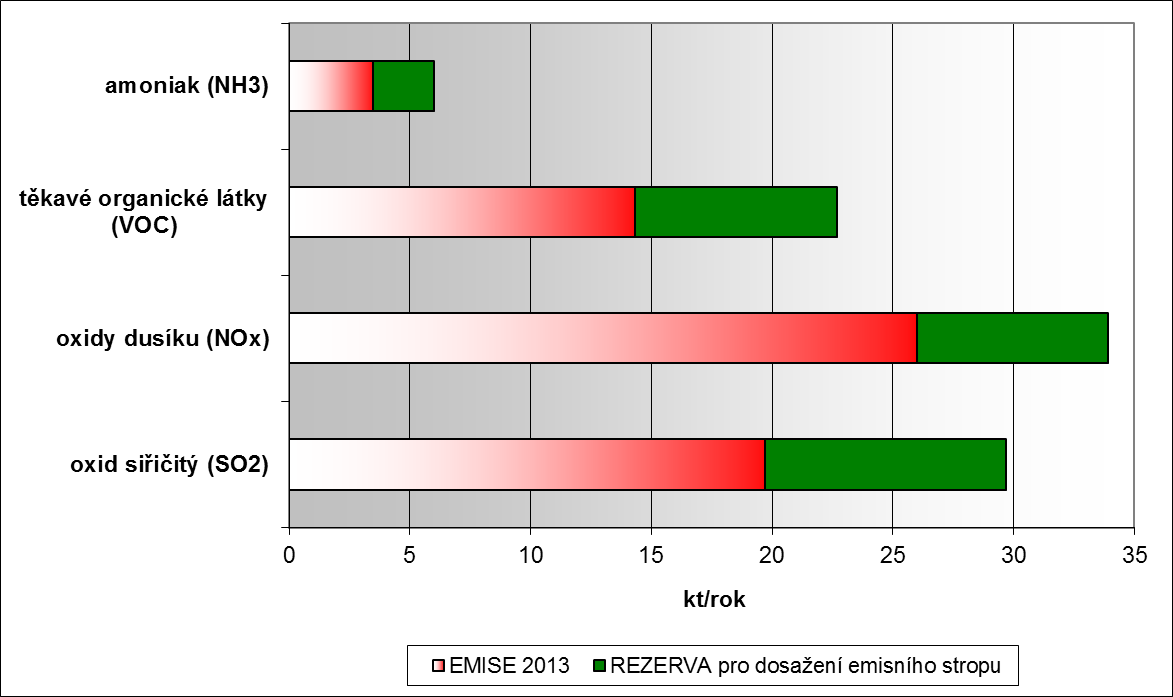 Z uvedených dat vyplývá, že emisní stropy byly v roce 2013 plněny u všech škodlivin s následující rezervou :NH3:					rezerva 41,8	%VOC:					rezerva 37,0	%NOx:					rezerva 23,3	%SO2:					rezerva 33,7	%Poznámka: Započteme-li do bilance emisí NH3 emise z aplikace minerálních dusíkatých hnojiv, dostaneme celkové emise NH3 v roce 2013 na úrovni 19,4 kt/rok, což by indikovalo překročení emisního stropu pro NH3. Imisní inventura Moravskoslezského kraje za rok 2013Imisní limityImisní limity jsou uvedeny v příloze č.1 k zákonu č.201/2012 Sb. Zde jsou stanoveny imisní limity a povolený počet jejich překročení následujícím způsobem.Imisní limity vyhlášené pro ochranu zdraví lidí a maximální počet jejich překročeníTabulka 30 - Imisní limity pro ochranu zdraví lidí1) Maximální denní osmihodinová průměrná koncentrace se stanoví posouzením osmihodinových klouzavých průměrů počítaných z hodinových údajů a aktualizovaných každou hodinu. Každý osmihodinový průměr se přiřadí ke dni, ve kterém končí, tj. první výpočet je proveden z hodinových koncentrací během periody 17:00 předešlého dne a 01:00 daného dne. Poslední výpočet pro daný den se provede pro periodu od 16:00 do 24:00 hodin. Imisní limity vyhlášené pro ochranu ekosystémů a vegetaceTabulka 31 - Imisní limity pro ochranu ekosystémů a vegetace1) Součet objemových poměrů (ppbv) oxidu dusnatého a oxidu dusičitého vyjádřený v jednotkách hmotnostní koncentrace oxidu dusičitého. Imisní limity pro celkový obsah znečišťující látky v částicích PM10 vyhlášené pro ochranu zdraví lidíTabulka 32 - Imisní limity celkový znečišťující látky v částicích PM10Imisní limity pro troposférický ozonTabulka 33 - Imisní limity pro troposférický ozon1) Plnění imisního limitu se vyhodnocuje na základě průměru za 3 kalendářní roky. 2) Maximální denní osmihodinová průměrná koncentrace se stanoví posouzením osmihodinových klouzavých průměrů počítaných z hodinových údajů a aktualizovaných každou hodinu. Každý osmihodinový průměr se přiřadí ke dni, ve kterém končí, tj. první výpočet je proveden z hodinových koncentrací během periody 17:00 předešlého dne a 01:00 daného dne. Poslední výpočet pro daný den se provede pro periodu od 16:00 do 24:00 hodin. 3) Plnění imisního limitu se vyhodnocuje na základě průměru za 5 kalendářních let.4) Pro účely tohoto zákona AOT40 znamená součet rozdílů mezi hodinovou koncentrací vetší než 80 µg.m-3 (=40 ppb) a hodnotou 80 µg.m-3 v dané periodě užitím pouze hodinových hodnot změřených každý den mezi 8:00 a 20:00 SEČ, vypočtený z hodinových hodnot v letním období (1. května – 31. července).Měření imisí v Moravskoslezském krajiLokality měřeníNásledující tabulky uvádí seznam lokalit, ve kterých bylo v roce 2013 prováděno imisní měření. Stanice jsou rozdělen podle okresů. Okres BruntálV okrese Bruntál se v roce 2013 neprovádělo měření imisí v žádné lokalitě. Okres Frýdek - MístekV okrese Frýdek - Místek se v roce 2013 provádělo měření imisí na stanicích uvedených v následující tabulce: Tabulka 34 - Imisní monitoring v okrese Frýdek - MístekZměny v imisním monitoringu v okrese Frýdek Místek:K datu 31.12.2012 bylo ukončeno měření SO2 a k datu 31.10.2012 bylo ukončeno měření  NO2 na stanici v Čeladné.  K datu 31.12.2012 bylo ukončeno měření SO2 na stanici ve Frýdku - Místku.K datu 31.12.2012 bylo ukončeno měření SO2, NO, NO2 a NOx na stanici Třinec – Kosmos.Okres Karviná V okrese Karviná se v roce 2013 provádělo měření imisí na stanicích uvedených v následující tabulce: Tabulka 35 - Imisní monitoring v okrese Karviná Změny v imisním monitoringu v okrese Karviná:K datu 8.4.2013 bylo ukončeno měření všech škodlivin na stanici v Bohumíně.Od 1.1.2013 byl zahájen nový měřicí program TCTN0 na stanici v Českém Těšíně pro měření těžkých kovů v PM10K datu 31.12.2012 bylo ukončeno měření na stanici TDCK – Důl ČSA u Karviné.K datu 31.12.2012 bylo ukončeno měření SO2, NO, NO2 a NOx na stanici v Havířově.K datu 31.12.2012 bylo ukončeno měření na stanici TPEA – Petrovice u Karviné.K datu 1.1.2013 byl zahájen nový měřicí program TVERD na stanici ve Věřňovicích pro měření benzenu.Okres Nový Jičín V okrese Nový Jičín se v roce 2013 provádělo měření imisí na stanicích uvedených v následující tabulce: Tabulka 36 - Imisní monitoring v okrese Nový JičínZměny v imisním monitoringu v okrese Nový Jičín:V roce 2013 byla uvedena do provozu nová monitorovací stanice ve Frenštátě pod Radhoštěm, jejíř činnost byla ovšem k datu 31.12.2013 opět ukončenaOkres Opava V okrese Opava se v roce 2013 provádělo měření imisí na stanicích uvedených v následující tabulce: Tabulka 37 - Imisní monitoring v okrese OpavaZměny v imisním monitoringu v okrese Opava:K datu 1.1.2013 byl zahájen nový měřicí program TOVKD na stanici v Opavě - Kateřinkách pro měření benzenu.K datu 31.12.2013 bylo ukončeno měření PM10 a benzo(a)ypyrenu na stanici v ČervenéOkres Ostrava V okrese Ostrava se v roce 2013 provádělo měření imisí na stanicích uvedených v následující tabulce: Tabulka 38 - Imisní monitoring v okrese Ostrava Změny v imisním monitoringu v okrese OstravaNa stanici Ostrava – Poruba byl od data 15.1.2013 zahájen provoz automatizovaného měřicího programu TOPOA pro měření SO2, NO, NO2, NOx. Od 1.1.2013 byl zahájen provoz nové monitorovací stanice imisního monitoringu v Ostravě – Radvanicích (TORO) s širokým spektrem měřených škodlivin uvedeným výše. K datu 31.12. 2013 bylo ukončeno měření SO2, NO, NO2, NOx na stanici v Ostravě – Zábřehu (TOZR). Následující obrázek znázorňuje lokality měření imisí v Moravskoslezském kraji v roce 2013. Obrázek 7 - Lokality měření imisí v roce 2013 na mapě MSK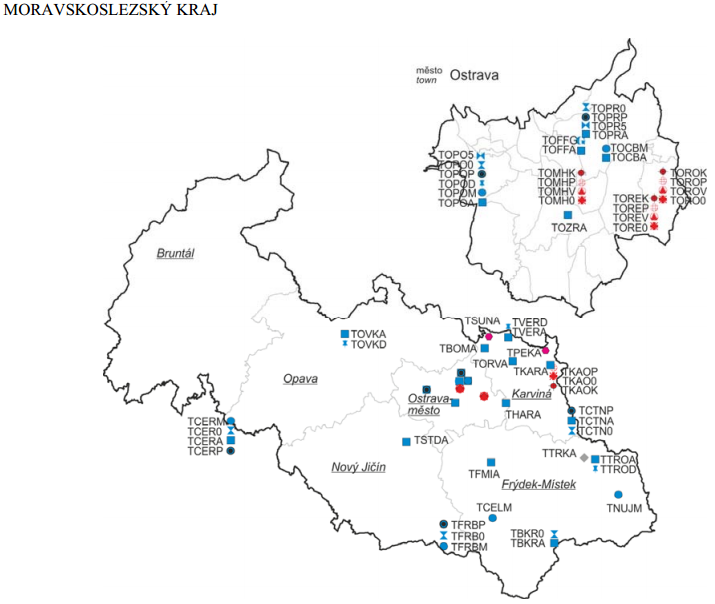 zdroj: www.chmi.czImisní situace z pohledu PM10 v MSKDenní koncentrace PM10Následující tabulka uvádí stanice imisního monitoringu na území MSK, na kterých se provádělo měření a vyhodnocování denních imisních koncentrací suspendovaných částic frakce PM10 v roce 2013. V tabulce jsou uvedeny tyto veličiny (sloupce):Označení stanice (kód měřicího programu) Poloha staniceOkres, ve kterém se stanice nacházíHodnota naměřené maximální denní koncentrace PM10Datum naměření této hodnoty („DATUM“)Hodnota naměřené 36. nejvyšší denní koncentrace PM10 („36MV“)Hodnota počtu dnů, ve kterých byl překročen imisní limit pro denní koncentrace PM10 („pLV“)Vyhodnocení překročení denního imisního limitu („překročení limitu“)Pokud je na stanici překročen imisní limit, je jeho hodnota vyznačena v tabulce červeně. Celý řádek stanice, na které dochází k překračování imisního limitu pro denní koncentrace PM10 je pak vyznačen oranžovým podbarvením. Stanice v tabulce jsou seřazeny od nejvyšší měřené denní koncentrace po nejnižší. Tabulka 39 – Měřené denní koncentrace PM10 na území MSK v roce 2013Z výše uvedené tabulky je zřejmé, že měření denních koncentrací v roce 2013 bylo va území MSK prováděno celkově na 20 stanicích, přičemž imisní limit pro denní koncentrace PM10 byl překročen na 18 z nich. Průměrné roční koncentrace PM10Následující tabulka uvádí stanice imisního monitoringu na území MSK, na kterých se provádělo měření a vyhodnocování průměrných ročních imisních koncentrací suspendovaných částic frakce PM10 v roce 2013. V tabulce jsou uvedeny tyto veličiny (sloupce):Označení stanice (kód měřicího programu) Poloha staniceOkres, ve kterém se stanice nacházíHodnota naměřené průměrné roční koncentrace PM10 Pokud je na stanici překročen imisní limit, je jeho hodnota vyznačena v tabulce červeně. Celý řádek stanice, na které dochází k překračování imisního limitu pro roční koncentrace PM10 je pak vyznačen oranžovým podbarvením. Stanice v tabulce jsou seřazeny od nejvyšší měřené roční koncentrace po nejnižší. Tabulka 40 – Měřené roční koncentrace PM10 na území MSK v roce 2013Imisní koncentrace PM10 v průběhu roku 2013Je zřejmé, že v průběhu roku koncentrace PM10 značně kolísají v závislosti zejména na ročním období, aktuální produkci emisí a také rozptylových podmínkách. V následujících grafických vyobrazeních je provedeno znázornění tohoto kolísavého trendu imisních koncentrací PM10 v průběhu roku 2013. Je provedeno vyobrazení pro jednotlivé okresy (některé jsou sloučeny do jednoho grafu), což odpovídá výše uvedené tabulce. Grafy jsou konstruovány tak, že z měřených denních koncentrací PM10 v průběhu roku jsou stanoveny měsíční průměrné hodnoty. Jedná se tedy o průměr z denních koncentrací v daném měsíci. Na časovou osu pak byly vyneseny jednotlivé měsíce. Výsledkem je možnost pozorování trendu imisních koncentrací v průběhu roku 2013. Obrázek 8 – Roční chod imisních konc. PM10 v průběhu roku 2013 – okresy Nový Jičín, OpavaObrázek 9 – Roční chod imisních konc. PM10 v průběhu roku 2013 – okres Frýdek – MístekObrázek 10 – Roční chod imisních koncentrací PM10 v průběhu roku 2013 – okres KarvináObrázek 11 – Roční chod imisních konc. PM10 v průběhu roku 2013 – okres Ostrava – městoImisní koncentrace PM10 – rozložení koncentracíObrázek 12 – Pole 36. nejvyšší 24-hod. koncentrace, aglomerace Ostrava/Karviná/F-M, 2013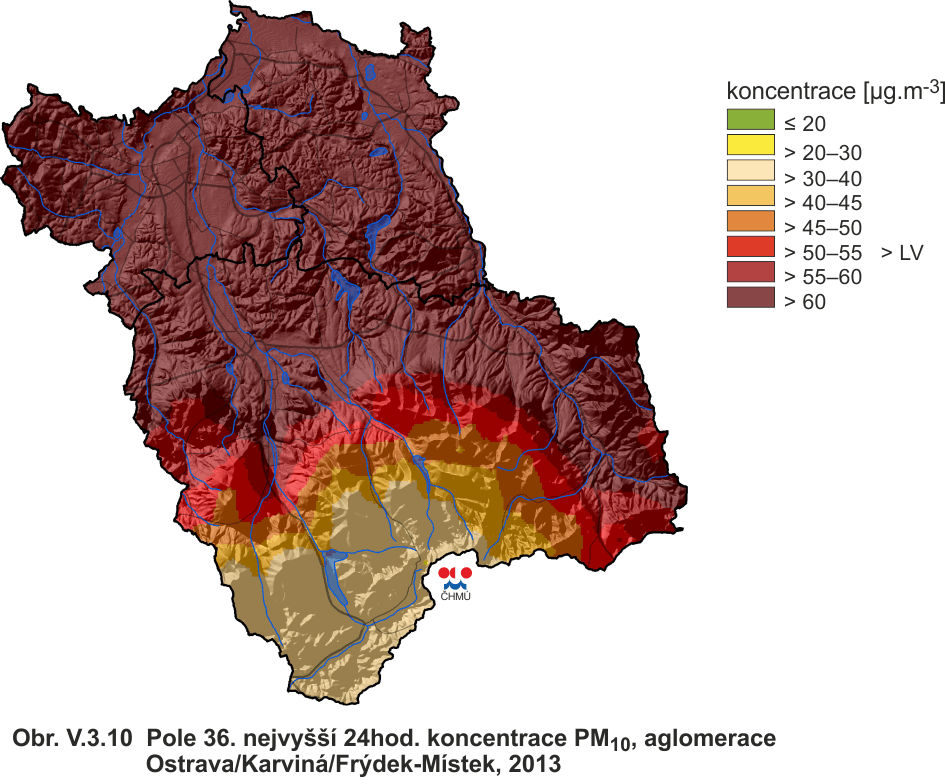 zdroj: www.chmi.czObrázek 13 – Pole 36. Nejvyšší 24-hodinové koncentrace PM10 v ČR, 2013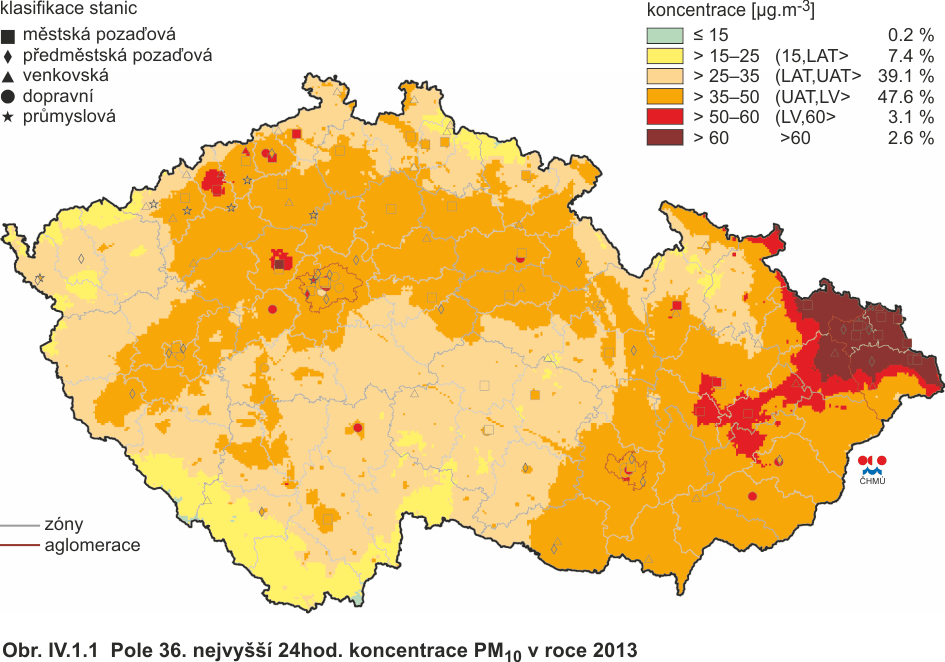 zdroj: www.chmi.czObrázek 14 - Rozložení průměrné roční imisní koncentrace PM10 v ČR v roce 2013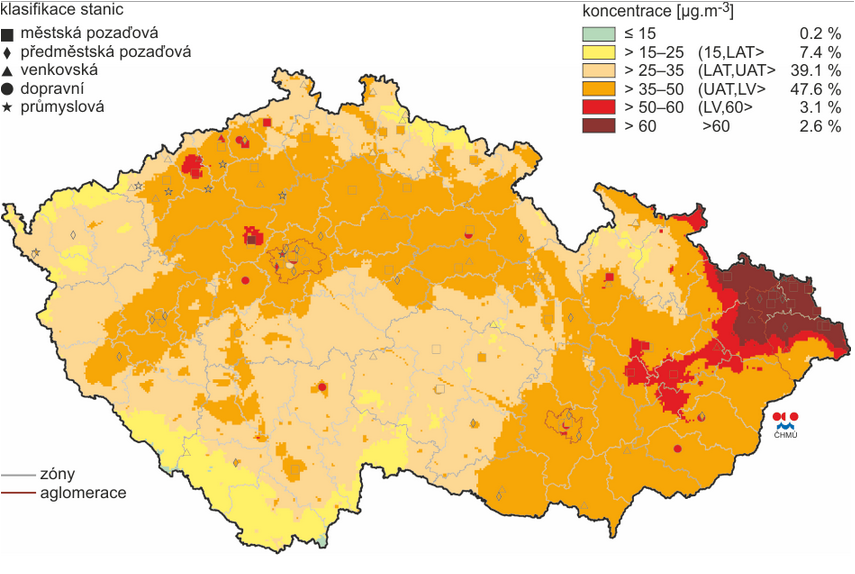 zdroj: www.chmi.czObrázek 15 – Pětiletý průměr ročních průměrných koncentrací PM10 v ČR v roce (2009 – 2013)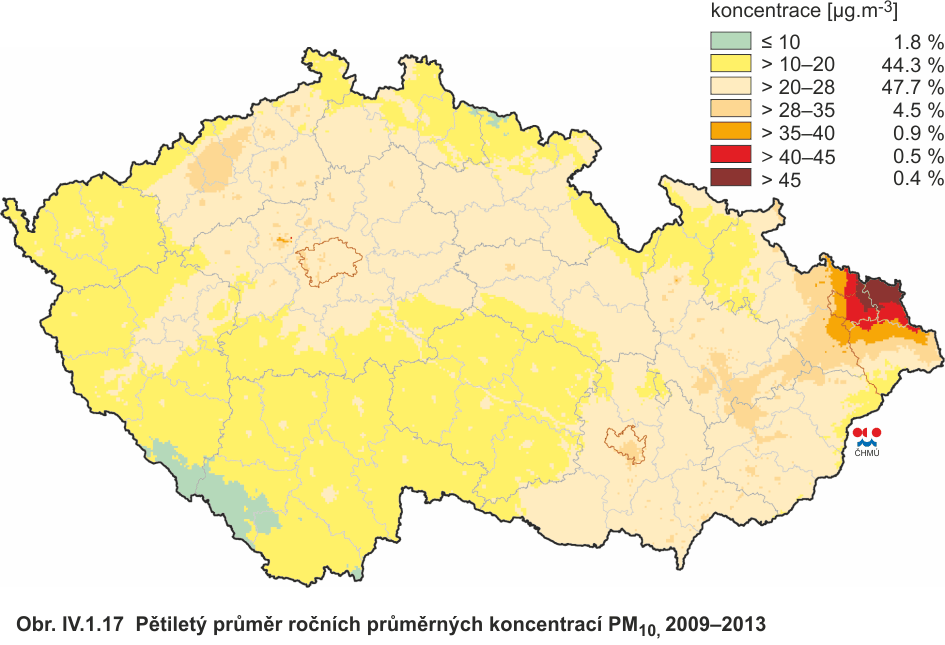 zdroj: www.chmi.czImisní situace z pohledu PM2,5 v MSKPrůměrné roční koncentrace PM2,5Následující tabulka uvádí stanice imisního monitoringu na území MSK, na kterých se provádělo měření a vyhodnocování průměrných ročních imisních koncentrací suspendovaných částic frakce PM2,5 v roce 2013. V tabulce jsou uvedeny tyto veličiny (sloupce):Označení stanice (kód měřicího programu) Poloha staniceOkres, ve kterém se stanice nacházíHodnota naměřené průměrné roční koncentrace PM10 Pokud je na stanici překročen imisní limit, je jeho hodnota vyznačena v tabulce červeně. Celý řádek stanice, na které dochází k překračování imisního limitu pro roční koncentrace PM10 je pak vyznačen oranžovým podbarvením. Stanice v tabulce jsou seřazeny od nejvyšší měřené roční koncentrace po nejnižší. Tabulka 41 – Měřené roční koncentrace PM2,5 na území MSK v roce 2013Imisní koncentrace PM2,5 v průběhu roku 2013Je zřejmé, že v průběhu roku koncentrace PM2,5 značně kolísají v závislosti zejména na ročním období, aktuální produkci emisí a také rozptylových podmínkách. V následujících grafických vyobrazeních je provedeno znázornění tohoto kolísavého trendu imisních koncentrací PM2,5 v průběhu roku 2013. Graf je konstruován tak, že z měřených denních koncentrací PM2,5 v průběhu roku jsou stanoveny měsíční průměrné hodnoty. Jedná se tedy o průměr z denních koncentrací v daném měsíci. Na časovou osu pak byly vyneseny jednotlivé měsíce. Výsledkem je možnost pozorování trendu imisních koncentrací v průběhu roku 2013. Obrázek 16 – Roční chod imisních koncentrací PM2,5 v průběhu roku 2013 Imisní koncentrace PM2,5 – rozložení koncentrací Obrázek 17 - Pole ročních průměrné koncentrace PM2,5 v roce 2013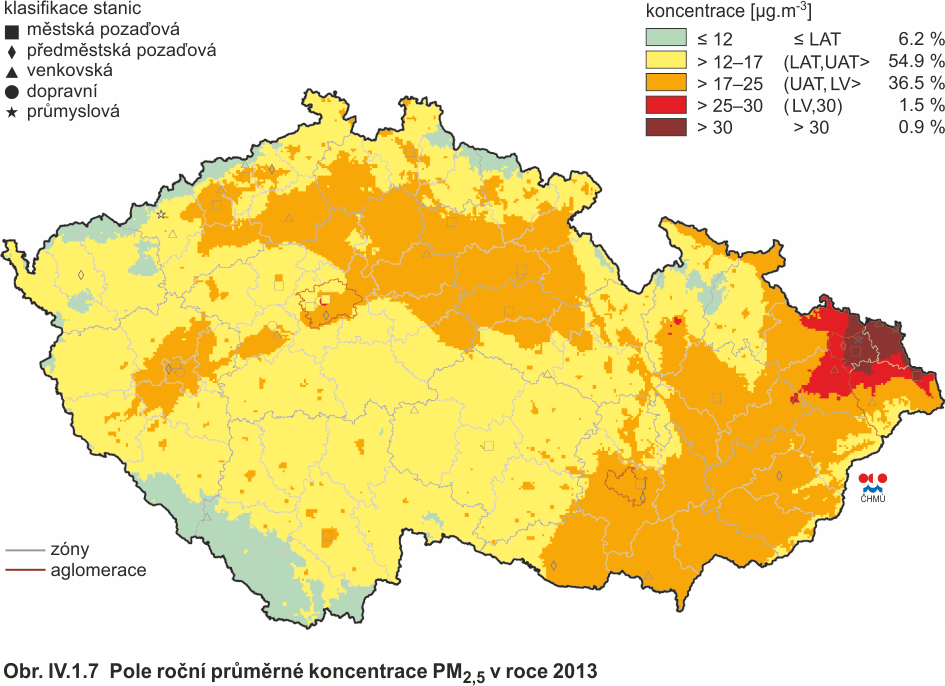 zdroj: www.chmi.czImisní situace z pohledu SO2 v MSKHodinové koncentrace SO2Následující tabulka uvádí stanice imisního monitoringu na území MSK, na kterých se provádělo měření a vyhodnocování hodinových imisních koncentrací oxidu siřičitého v roce 2013. V tabulce jsou uvedeny tyto veličiny (sloupce):Označení stanice (kód měřicího programu) Poloha staniceOkres, ve kterém se stanice nacházíHodnota naměřené maximální hodinové koncentrace SO2Datum naměření této hodnoty („DATUM“)Hodnota naměřené 25. nejvyšší hodinové koncentrace SO2 („25MV“)Hodnota počtu hodin, ve kterých byl překročen imisní limit pro hodinové koncentrace SO2 („pLV“)Vyhodnocení překročení hodinového imisního limitu („překročení limitu“)Pokud je na stanici překročen imisní limit, je jeho hodnota vyznačena v tabulce červeně. Celý řádek stanice, na které dochází k překračování imisního limitu pro hodinové koncentrace SO2 je pak vyznačen oranžovým podbarvením. Stanice v tabulce jsou seřazeny od nejvyšší měřené hodinové koncentrace po nejnižší. Tabulka 42 – Měřené hodinové koncentrace SO2 na území MSK v roce 2013Imisní limi pro hodinové koncentrace SO2 nebyl překročen na žádné měřicí stanici. Denní koncentrace SO2Následující tabulka uvádí stanice imisního monitoringu na území MSK, na kterých se provádělo měření a vyhodnocování denních imisních koncentrací oxidu siřičitého v roce 2013. V tabulce jsou uvedeny tyto veličiny (sloupce):Označení stanice (kód měřicího programu) Poloha staniceOkres, ve kterém se stanice nacházíHodnota naměřené maximální denní koncentrace SO2Datum naměření této hodnoty („DATUM“)Hodnota naměřené 4. nejvyšší hodinové koncentrace SO2 („4MV“)Hodnota počtu dnů, ve kterých byl překročen imisní limit pro denní konc. SO2 („pLV“)Vyhodnocení překročení denního imisního limitu („překročení limitu“)Pokud je na stanici překročen imisní limit, je jeho hodnota vyznačena v tabulce červeně. Celý řádek stanice, na které dochází k překračování imisního limitu pro denníkoncentrace SO2 je pak vyznačen oranžovým podbarvením. Stanice v tabulce jsou seřazeny od nejvyšší měřené denní koncentrace po nejnižší. Tabulka 43 – Měřené dennní koncentrace SO2 na území MSK v roce 2013Imisní limi pro denní koncentrace SO2 nebyl překročen na žádné měřicí stanici. Imisní koncentrace SO2 v průběhu roku 2013Je zřejmé, že v průběhu roku koncentrace SO2 značně kolísají v závislosti zejména na ročním období, aktuální produkci emisí a také rozptylových podmínkách. V následujících grafických vyobrazeních je provedeno znázornění tohoto kolísavého trendu imisních koncentrací SO2 v průběhu roku 2013. Je provedeno vyobrazení pro jednotlivé okresy (některé jsou sloučeny do jednoho grafu), což odpovídá výše uvedené tabulce. Grafy jsou konstruovány tak, že z měřených denních koncentrací SO2 v průběhu roku jsou stanoveny měsíční průměrné hodnoty. Jedná se tedy o průměr z denních koncentrací v daném měsíci. Na časovou osu pak byly vyneseny jednotlivé měsíce. Výsledkem je možnost pozorování trendu imisních koncentrací v průběhu roku 2013. Obrázek 18 – Roční chod imisních konc. SO2 v roce 2013 – okresy Frýdek – Místek,  Nový JičínObrázek 19 – Roční chod imisních koncentrací SO2 v roce 2013 – okres KarvináObrázek 20 – Roční chod imisních koncentrací SO2 v roce 2013 – okres Ostrava - městoImisní koncentrace SO2 – rozložení koncentracíObrázek 21 - Pole 4. nejvyšší 24hodinové koncentrace SO2 v roce 2013zdroj: www.chmi.cz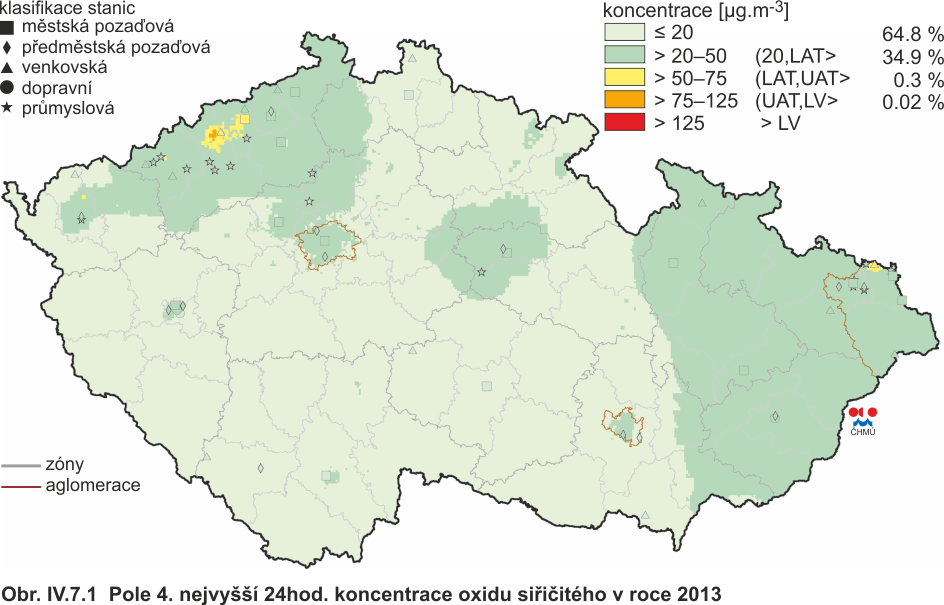 Obrázek 22 - Pole průměrné roční koncentrace SO2 v roce 2013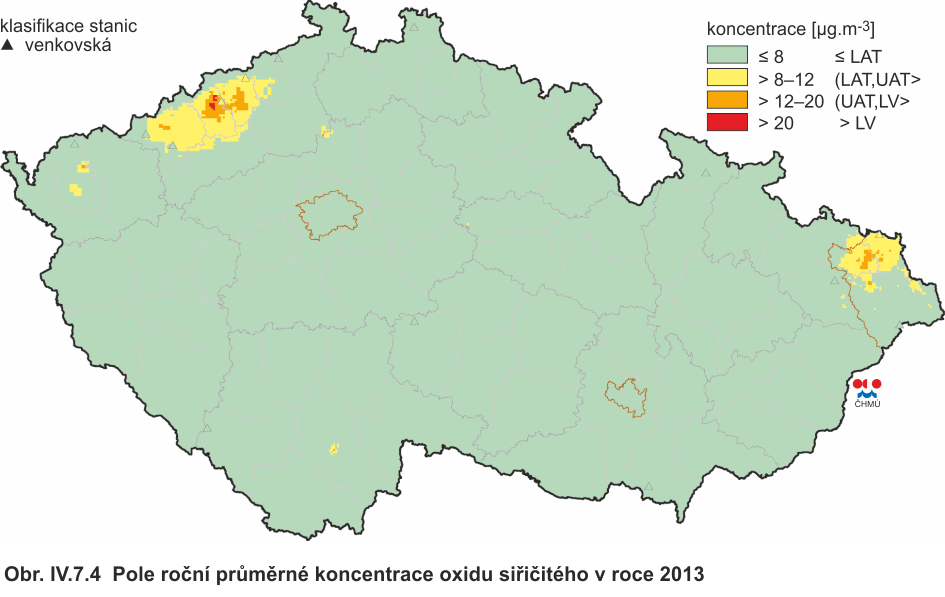 zdroj: www.chmi.czImisní situace z pohledu NO2 v MSKHodinové koncentrace NO2Následující tabulka uvádí stanice imisního monitoringu na území MSK, na kterých se provádělo měření a vyhodnocování hodinových imisních koncentrací oxidu dusičitého v roce 2013. V tabulce jsou uvedeny tyto veličiny (sloupce):Označení stanice (kód měřicího programu) Poloha staniceOkres, ve kterém se stanice nacházíHodnota naměřené maximální hodinové koncentrace NO2Datum naměření této hodnoty („DATUM“)Hodnota naměřené 19. nejvyšší hodinové koncentrace NO2 („19MV“)Hodnota počtu hodin, ve kterých byl překročen imisní limit pro hodinové koncentrace NO2 („pLV“)Vyhodnocení překročení hodinového imisního limitu („překročení limitu“)Pokud je na stanici překročen imisní limit, je jeho hodnota vyznačena v tabulce červeně. Celý řádek stanice, na které dochází k překračování imisního limitu pro hodinové koncentrace NO2 je pak vyznačen oranžovým podbarvením. Stanice v tabulce jsou seřazeny od nejvyšší měřené hodinové koncentrace po nejnižší. Tabulka 44 – Měřené hodinové koncentrace NO2 na území MSK v roce 2013Z výše uvedené tabulky je zřejmé, že měření hodinových koncentrací v roce 2013 bylo na území MSK prováděno celkově na 18 stanicích. Hodnota imisního limitu byla překročena pouze jednu hodinu v roce na stanicích Šunychl a Mariánské Hory. Imisní limit lze přitom považovat za dodržený, neboť jeho hodnota smí být překročena 18 hodin v roce. Průměrné roční koncentrace NO2Následující tabulka uvádí stanice imisního monitoringu na území MSK, na kterých se provádělo měření a vyhodnocování průměrných ročních imisních koncentrací oxidu dusičitého v roce 2013. V tabulce jsou uvedeny tyto veličiny (sloupce):Označení stanice (kód měřicího programu) Poloha staniceOkres, ve kterém se stanice nacházíHodnota naměřené průměrné roční koncentrace NO2 Pokud je na stanici překročen imisní limit, je jeho hodnota vyznačena v tabulce červeně. Celý řádek stanice, na které dochází k překračování imisního limitu pro roční koncentrace NO2 je pak vyznačen oranžovým podbarvením. Stanice v tabulce jsou seřazeny od nejvyšší měřené roční koncentrace po nejnižší. Tabulka 45 – Měřené roční koncentrace NO2 na území MSK v roce 2013Z výše uvedené tabulky je zřejmé, že měření ročních koncentrací v roce 2013 bylo na území MSK prováděno celkově na 18 stanicích. Hodnota imisního limitu byla překročena pouze na dopravní stanici v centru města Ostravy TOCB, kde byla naměřena průměrná hodnota 41,4 µg/m3. Imisní koncentrace NO2 v průběhu roku 2013Je zřejmé, že v průběhu roku koncentrace NO2 značně kolísají v závislosti zejména na ročním období, aktuální produkci emisí a také rozptylových podmínkách. V následujících grafických vyobrazeních je provedeno znázornění tohoto kolísavého trendu imisních koncentrací NO2 v průběhu roku 2013. Je provedeno vyobrazení pro jednotlivé okresy (některé jsou sloučeny do jednoho grafu), což odpovídá výše uvedené tabulce. Grafy jsou konstruovány tak, že z měřených denních koncentrací NO2 v průběhu roku jsou stanoveny měsíční průměrné hodnoty. Jedná se tedy o průměr z denních koncentrací v daném měsíci. Na časovou osu pak byly vyneseny jednotlivé měsíce. Výsledkem je možnost pozorování trendu imisních koncentrací v průběhu roku 2013. Obrázek 23 – Roční chod imisních konc. NO2 v roce 2013 – okresy F-M, Nový Jičín, OpavaObrázek 24 – Roční chod imisních konc. NO2 v roce 2013 – okres KarvináObrázek 25 – Roční chod imisních koncentrací NO2 v roce 2013 – okres Ostrava – MěstoImisní koncentrace NO2 – rozložení koncentracíObrázek 26 - Pole roční průměrné koncentrace NO2 v ČR v roce 2013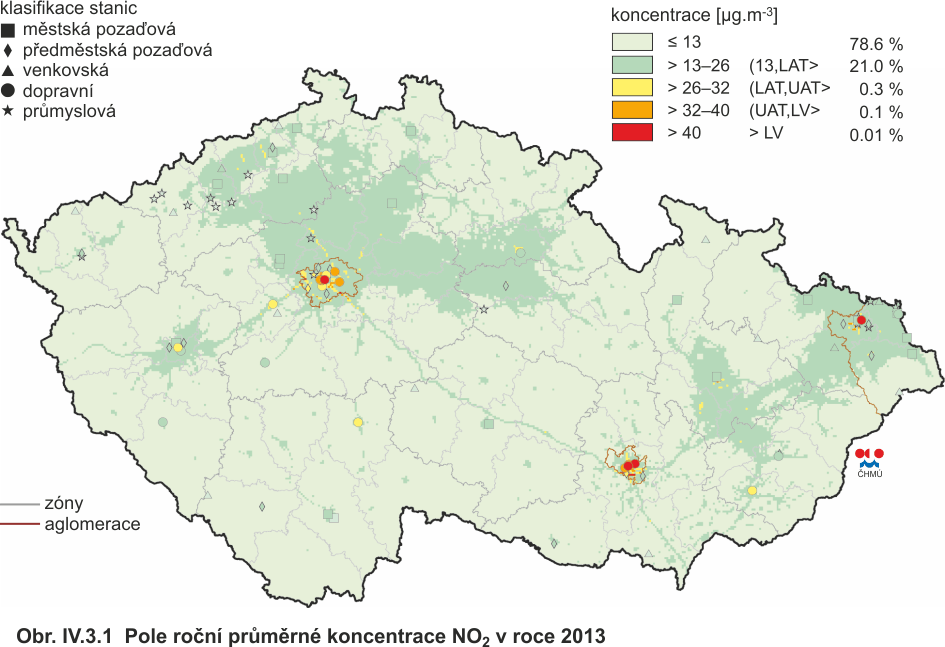 zdroj: www.chmi.czImisní situace z pohledu CO v MSKMěřené hodnoty osmihodinových koncentracíNásledující tabulka uvádí stanice imisního monitoringu na území MSK, na kterých se provádělo měření a vyhodnocování hodinových imisních koncentrací oxidu uhelnatého v roce 2013. V tabulce jsou uvedeny tyto veličiny (sloupce):Označení stanice (kód měřicího programu) Poloha staniceOkres, ve kterém se stanice nacházíHodnota naměřené maximální 8-hodinové koncentrace CO („MAX“)Datum naměření této hodnoty („DATUM“)Vyhodnocení překročení hodinového imisního limitu („překročení limitu“)Pokud je na stanici překročen imisní limit (10 000 µg/m3), je jeho hodnota vyznačena v tabulce červeně. Celý řádek stanice, na které dochází k překračování imisního limitu pro 8-hodinové koncentrace CO je pak vyznačen oranžovým podbarvením. Stanice v tabulce jsou seřazeny od nejvyšší měřené 8-hodinové koncentrace po nejnižší. Tabulka 46 – Měřené 8-hodinové koncentrace CO na území MSK v roce 2013Z výše uvedené tabulky je zřejmé, že měření osmihodinových koncentrací v roce 2013 bylo na území MSK prováděno celkově na 4 stanicích – všechny se nacházejí v Ostravě. Hodnota imisního limitu pro osmihodinové koncentrace CO nebyla překročena na žádné stanici. Imisní koncentrace CO v průběhu roku 2013Je zřejmé, že v průběhu roku koncentrace CO značně kolísají v závislosti zejména na ročním období, aktuální produkci emisí a také rozptylových podmínkách. V následujících grafických vyobrazeních je provedeno znázornění tohoto kolísavého trendu imisních koncentrací CO v průběhu roku 2013. Graf je konstruovány tak, že z měřených denních koncentrací CO v průběhu roku jsou stanoveny měsíční průměrné hodnoty. Jedná se tedy o průměr z denních koncentrací v daném měsíci. Na časovou osu pak byly vyneseny jednotlivé měsíce. Výsledkem je možnost pozorování trendu imisních koncentrací v průběhu roku 2013. Obrázek 27 – Roční chod imisních koncentrací CO v roce 2013 – okres Ostrava – MěstoImisní situace z pohledu benzenu v MSKMěřené hodnoty ročních koncentracíNásledující tabulka uvádí stanice imisního monitoringu na území MSK, na kterých se provádělo měření a vyhodnocování ročních imisních koncentrací benzenu v roce 2013. V tabulce jsou uvedeny tyto veličiny (sloupce):Označení stanice (kód měřicího programu) Poloha staniceOkres, ve kterém se stanice nacházíHodnota naměřené průměrné roční koncentrace benzenu Pokud je na stanici překročen imisní limit (5 µg/m3), je jeho hodnota vyznačena v tabulce červeně. Celý řádek stanice, na které dochází k překračování imisního limitu pro roční koncentrace benzenu je pak vyznačen oranžovým podbarvením. Stanice v tabulce jsou seřazeny od nejvyšší měřené roční koncentrace po nejnižší. Tabulka 47 – Měřené roční koncentrace benzenu na území MSK v roce 2013Z výše uvedené tabulky je zřejmé, že měření ročních koncentrací v roce 2013 bylo na území MSK prováděno celkově na 9 stanicích imisního monitoringu. Hodnota imisního limitu pro roční koncentrace benzenu nebyla překročena na žádné stanici. Imisní koncentrace benzenu v průběhu roku 2013Je zřejmé, že v průběhu roku koncentrace benzenu značně kolísají v závislosti zejména na ročním období, aktuální produkci emisí a také rozptylových podmínkách. V následujících grafických vyobrazeních je provedeno znázornění tohoto kolísavého trendu imisních koncentrací benzenu v průběhu roku 2013. Je provedeno vyobrazení pro jednotlivé okresy (některé jsou sloučeny do jednoho grafu), což odpovídá výše uvedené tabulce. Grafy jsou konstruovány tak, že z měřených denních koncentrací benzenu v průběhu roku jsou stanoveny měsíční průměrné hodnoty. Jedná se tedy o průměr z denních koncentrací v daném měsíci. Na časovou osu pak byly vyneseny jednotlivé měsíce. Výsledkem je možnost pozorování trendu imisních koncentrací v průběhu roku 2013. Obrázek 28 – Roční chod imisních koncentrací benzenu v roce 2013 – okresy F-M, Karviná, OpavaObrázek 29 – Roční chod imisních koncentrací benzenu v roce 2013 – okres Ostrava – městoImisní koncentrace benzenu – rozložení koncentracíObrázek 30 - Rozložení průměrné roční imisní koncentrace benzenu v ČR v roce 2013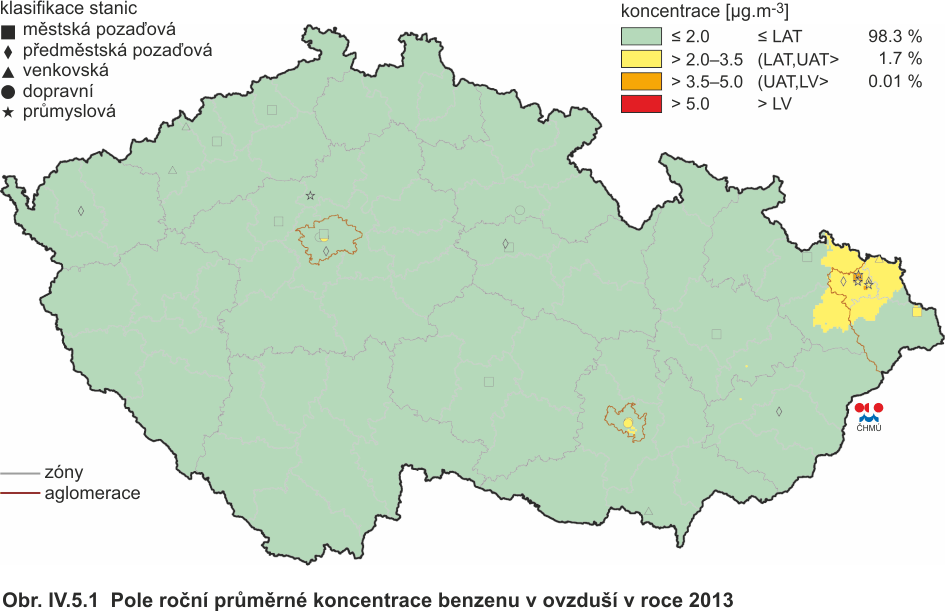 zdroj: www.chmi.czObrázek 31 – Pětiletý průměr ročních koncentrací benzenu (2009 – 2013)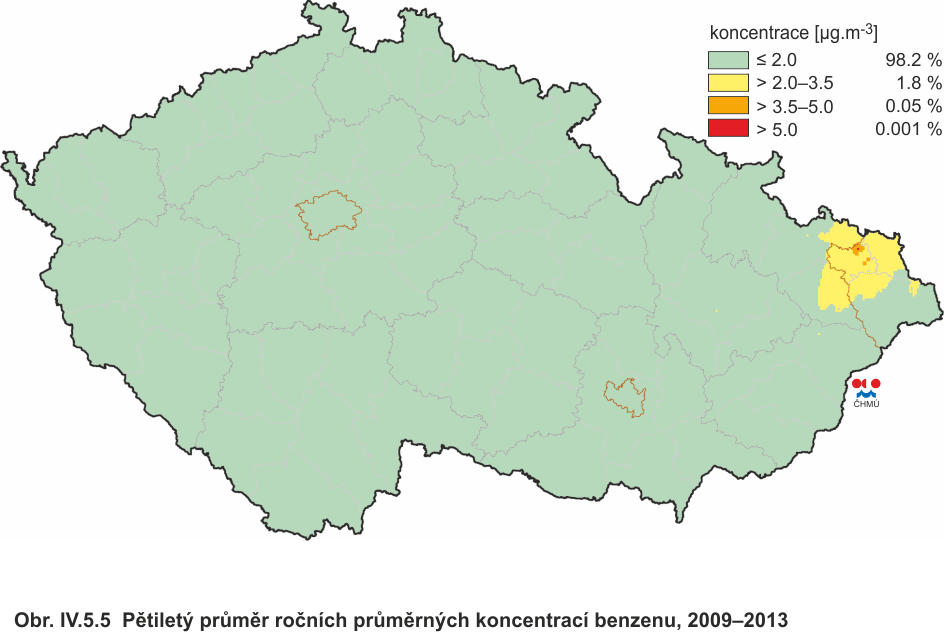 zdroj: www.chmi.czImisní situace z pohledu olova v MSKMěřené hodnoty ročních koncentracíNásledující tabulka uvádí stanice imisního monitoringu na území MSK, na kterých se provádělo měření a vyhodnocování ročních imisních koncentrací olova v roce 2013. V tabulce jsou uvedeny tyto veličiny (sloupce):Označení stanice (kód měřicího programu) Poloha staniceOkres, ve kterém se stanice nacházíHodnota naměřené průměrné roční koncentrace olova Pokud je na stanici překročen imisní limit (0,5 µg/m3), je jeho hodnota vyznačena v tabulce červeně. Celý řádek stanice, na které dochází k překračování imisního limitu pro roční koncentrace olova je pak vyznačen oranžovým podbarvením. Stanice v tabulce jsou seřazeny od nejvyšší měřené roční koncentrace po nejnižší. Tabulka 48 – Měřené roční koncentrace olova na území MSK v roce 2013Z výše uvedené tabulky je zřejmé, že měření ročních koncentrací v roce 2013 bylo na území MSK prováděno celkově na 10 stanicích imisního monitoringu. Hodnota imisního limitu pro roční koncentrace olova (0,5 µg/m3) nebyla překročena na žádné stanici. Imisní koncentrace olova v průběhu roku 2013Je zřejmé, že v průběhu roku koncentrace olova značně kolísají v závislosti zejména na ročním období, aktuální produkci emisí a také rozptylových podmínkách. V následujících grafických vyobrazeních je provedeno znázornění tohoto kolísavého trendu imisních koncentrací olova v průběhu roku 2013. Je provedeno vyobrazení pro jednotlivé okresy (některé jsou sloučeny do jednoho grafu), což odpovídá výše uvedené tabulce. Grafy jsou konstruovány tak, že z měřených denních koncentrací olova v průběhu roku jsou stanoveny měsíční průměrné hodnoty. Jedná se tedy o průměr z denních koncentrací v daném měsíci. Na časovou osu pak byly vyneseny jednotlivé měsíce. Výsledkem je možnost pozorování trendu imisních koncentrací v průběhu roku 2013. Obrázek 32 – Roční chod imisních koncentrací Olova v roce 2013 – okresy F-M, KI, NJ, OpavaObrázek 33 – Roční chod imisních koncentrací olova v roce 2013 – okres Ostrava – městoImisní situace z pohledu arsenu v MSKMěřené hodnoty ročních koncentracíNásledující tabulka uvádí stanice imisního monitoringu na území MSK, na kterých se provádělo měření a vyhodnocování ročních imisních koncentrací arsenu v roce 2013. V tabulce jsou uvedeny tyto veličiny (sloupce):Označení stanice (kód měřicího programu) Poloha staniceOkres, ve kterém se stanice nacházíHodnota naměřené průměrné roční koncentrace arsenu Pokud je na stanici překročen imisní limit (6 ng/m3), je jeho hodnota vyznačena v tabulce červeně. Celý řádek stanice, na které dochází k překračování imisního limitu pro roční koncentrace arsenu je pak vyznačen oranžovým podbarvením. Stanice v tabulce jsou seřazeny od nejvyšší měřené roční koncentrace po nejnižší. Tabulka 49 – Měřené roční koncentrace arsenu na území MSK v roce 2013Z výše uvedené tabulky je zřejmé, že měření ročních koncentrací v roce 2013 bylo na území MSK prováděno celkově na 10 stanicích imisního monitoringu. Hodnota imisního limitu pro roční koncentrace arsenu (6 ng/m3) nebyla překročena na žádné stanici. Imisní koncentrace arsenu v průběhu roku 2013Je zřejmé, že v průběhu roku koncentrace arsenu značně kolísají v závislosti zejména na ročním období, aktuální produkci emisí a také rozptylových podmínkách. V následujících grafických vyobrazeních je provedeno znázornění tohoto kolísavého trendu imisních koncentrací arsenu v průběhu roku 2013. Vyobrazení odpovídá stejnému principu jako v předchozích kapitolách. Obrázek 34 – Roční chod imisních koncentrací arsenu v roce 2013 – okresy F-M, KI, NJ, OpavaObrázek 35 – Roční chod imisních koncentrací arsenu v roce 2013 – okres Ostrava – městoImisní koncentrace arsenu – rozložení koncentracíObrázek 36 - Pole roční průměrné koncentrace arsenu v ovzduší v roce 2013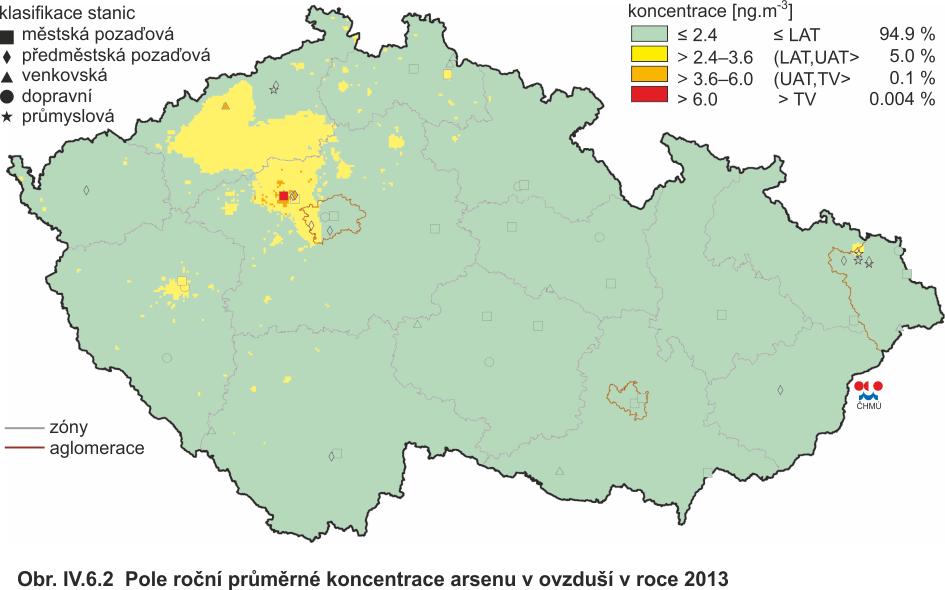 zdroj: www.chmi.czObrázek 37 - Pětiletý průměr ročních koncentrací arsenu (2009 - 2013)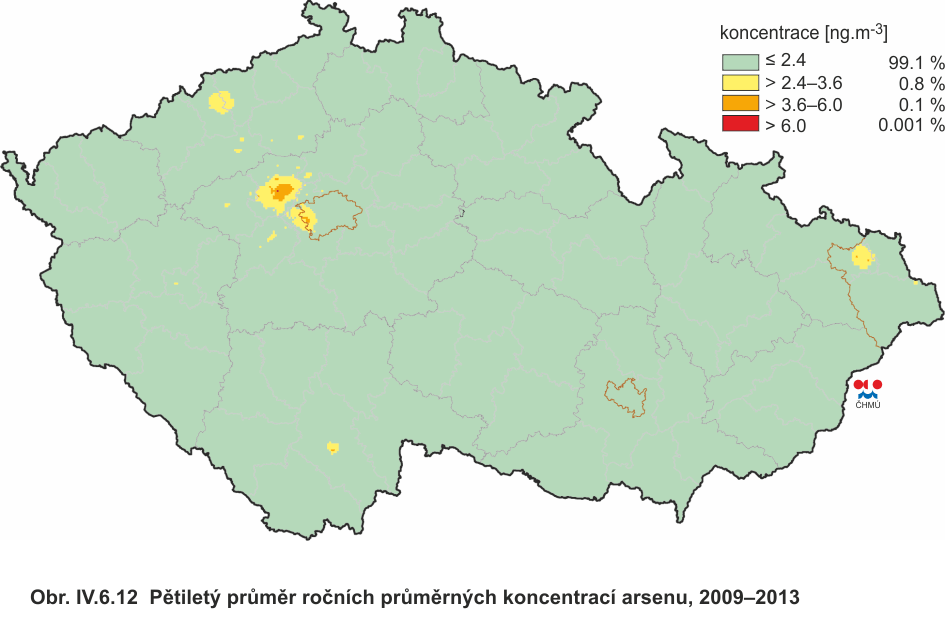 zdroj: www.chmi.czImisní situace z pohledu kadmia v MSKMěřené hodnoty ročních koncentracíNásledující tabulka uvádí stanice imisního monitoringu na území MSK, na kterých se provádělo měření a vyhodnocování ročních imisních koncentrací kadmia v roce 2013. V tabulce jsou uvedeny tyto veličiny (sloupce):Označení stanice (kód měřicího programu) Poloha staniceOkres, ve kterém se stanice nacházíHodnota naměřené průměrné roční koncentrace kadmia Pokud je na stanici překročen imisní limit (5 ng/m3), je jeho hodnota vyznačena v tabulce červeně. Celý řádek stanice, na které dochází k překračování imisního limitu pro roční koncentrace kadmia je pak vyznačen oranžovým podbarvením. Stanice v tabulce jsou seřazeny od nejvyšší měřené roční koncentrace po nejnižší. Tabulka 50 – Měřené roční koncentrace kadmina na území MSK v roce 2013Z výše uvedené tabulky je zřejmé, že měření ročních koncentrací v roce 2013 bylo na území MSK prováděno celkově na 10 stanicích imisního monitoringu. Hodnota imisního limitu pro roční koncentrace kadmia (5 ng/m3) nebyla překročena na žádné stanici. Imisní koncentrace kadmia v průběhu roku 2013Je zřejmé, že v průběhu roku koncentrace kadmia značně kolísají v závislosti zejména na ročním období, aktuální produkci emisí a také rozptylových podmínkách. V následujících grafických vyobrazeních je provedeno znázornění tohoto kolísavého trendu imisních koncentrací kadmia v průběhu roku 2013. Vyobrazení odpovídá stejnému principu jako v předchozích kapitolách. Obrázek 38 – Roční chod imisních koncentrací kadmia v roce 2013 – okresy F-M, KI, NJ, OpavaObrázek 39 – Roční chod imisních koncentrací kadmia v roce 2013 – okres Ostrava – městoImisní koncentrace kadmia – rozložení koncentracíObrázek 40 - Pole roční průměrné koncentrace kadmia v ovzduší v roce 2013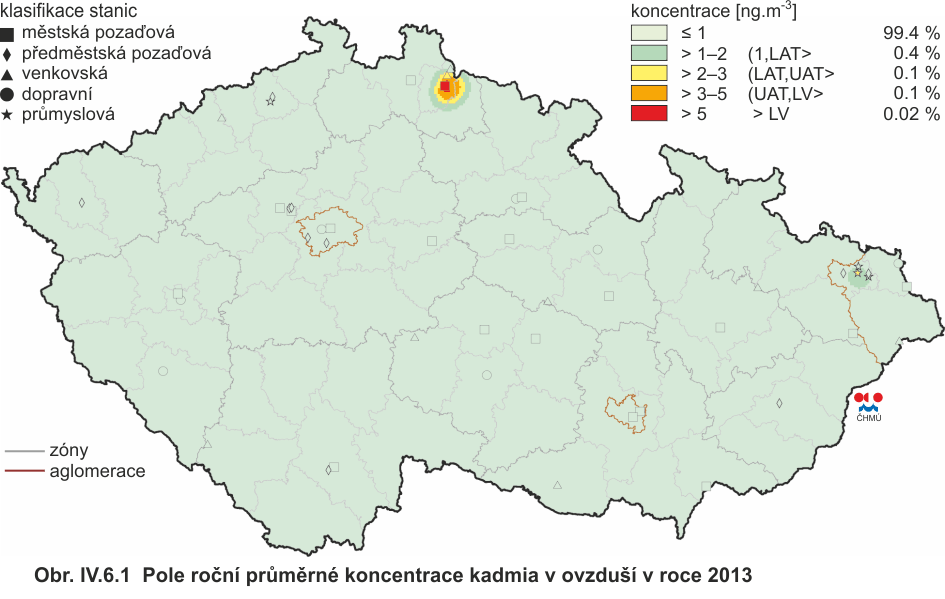 zdroj: www.chmi.czObrázek 41 - Pětiletý průměr ročních koncentrací kadmia (2009 - 2013)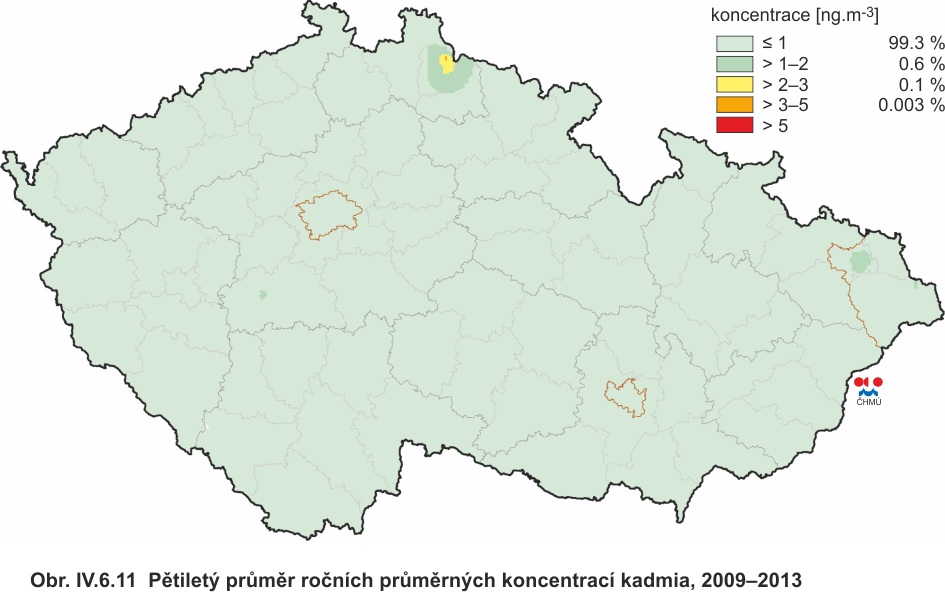 zdroj: www.chmi.czImisní situace z pohledu niklu v MSKMěřené hodnoty ročních koncentracíNásledující tabulka uvádí stanice imisního monitoringu na území MSK, na kterých se provádělo měření a vyhodnocování ročních imisních koncentrací niklu v roce 2013. V tabulce jsou uvedeny tyto veličiny (sloupce):Označení stanice (kód měřicího programu) Poloha staniceOkres, ve kterém se stanice nacházíHodnota naměřené průměrné roční koncentrace niklu Pokud je na stanici překročen imisní limit (20 ng/m3), je jeho hodnota vyznačena v tabulce červeně. Celý řádek stanice, na které dochází k překračování imisního limitu pro roční koncentrace niklu je pak vyznačen oranžovým podbarvením. Stanice v tabulce jsou seřazeny od nejvyšší měřené roční koncentrace po nejnižší. Tabulka 51 – Měřené roční koncentrace niklu na území MSK v roce 2013Z výše uvedené tabulky je zřejmé, že měření ročních koncentrací v roce 2013 bylo na území MSK prováděno celkově na 10 stanicích imisního monitoringu. Hodnota imisního limitu pro roční koncentrace niklu (20 ng/m3) nebyla překročena na žádné stanici. Imisní koncentrace niklu v průběhu roku 2013Je zřejmé, že v průběhu roku koncentrace niklu značně kolísají v závislosti zejména na ročním období, aktuální produkci emisí a také rozptylových podmínkách. V následujících grafických vyobrazeních je provedeno znázornění tohoto kolísavého trendu imisních koncentrací niklu v průběhu roku 2013. Vyobrazení odpovídá stejnému principu jako v předchozích kapitolách. Obrázek 42 – Roční chod imisních koncentrací niklu v roce 2013 – okresy F-M, KI, NJ, OpavaObrázek 43 – Roční chod imisních koncentrací niklu v roce 2013 – okres Ostrava – městoImisní situace z pohledu benzo(a)pyrenu v MSKMěřené hodnoty ročních koncentracíNásledující tabulka uvádí stanice imisního monitoringu na území MSK, na kterých se provádělo měření a vyhodnocování ročních imisních koncentrací benzo(a)pyrenu v roce 2013. V tabulce jsou uvedeny tyto veličiny (sloupce):Označení stanice (kód měřicího programu) Poloha staniceOkres, ve kterém se stanice nacházíHodnota naměřené průměrné roční koncentrace benzo(a)pyrenuPokud je na stanici překročen imisní limit (1 ng/m3), je jeho hodnota vyznačena v tabulce červeně. Celý řádek stanice, na které dochází k překračování imisního limitu pro roční koncentrace benzo(a)pyrenu je pak vyznačen oranžovým podbarvením. Stanice v tabulce jsou seřazeny od nejvyšší měřené roční koncentrace po nejnižší. Tabulka 52 – Měřené roční koncentrace benzo(a)pyrenu na území MSK v roce 2013Z výše uvedené tabulky je zřejmé, že měření ročních koncentrací v roce 2013 bylo na území MSK prováděno celkově na 8 stanicích imisního monitoringu. Hodnota imisního limitu pro roční koncentrace benzo(a)pyrenu (1 ng/m3) byla překročena na 7 z těchto stanic. Imisní koncentrace benzo(a)pyrenu v průběhu roku 2013Je zřejmé, že v průběhu roku koncentrace benzo(a)pyrenu značně kolísají v závislosti zejména na ročním období, aktuální produkci emisí a také rozptylových podmínkách. V následujících grafických vyobrazeních je provedeno znázornění tohoto kolísavého trendu imisních koncentrací benzo(a)pyrenu v průběhu roku 2013. Vyobrazení odpovídá stejnému principu jako v předchozích kapitolách. Obrázek 44 – Roční chod imisních koncentrací B(a)P v roce 2013 – okresy KI, NJ, OpavaObrázek 45 – Roční chod imisních koncentrací B(a)P v roce 2013 – okres Ostrava – městoImisní koncentrace benzo(a)pyrenu – rozložení koncentracíObrázek 46 - Pole roční průměrné koncentrace benzo(a)pyrenu v ovzduší v roce 2013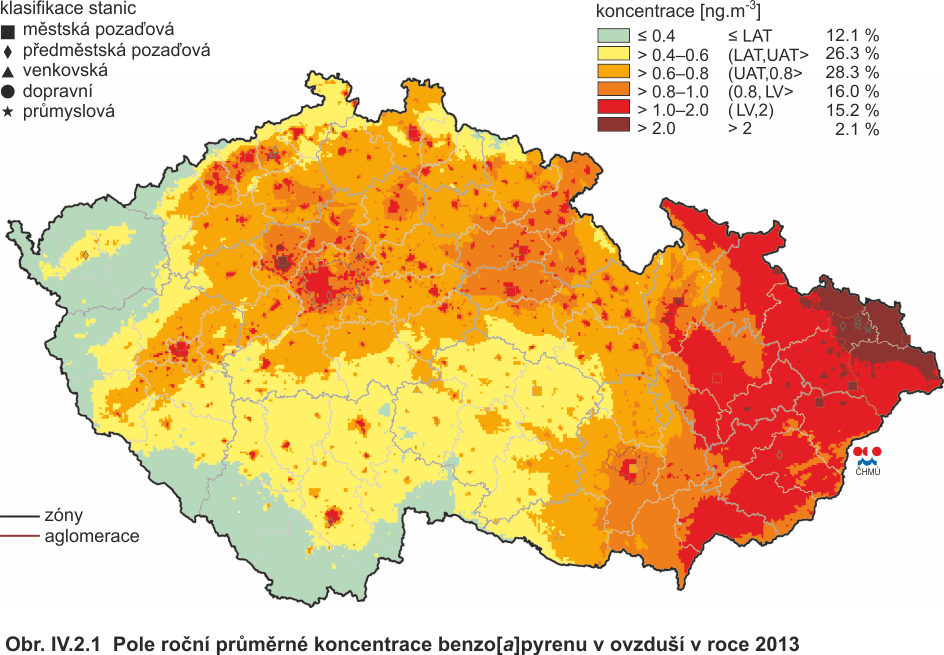 zdroj: www.chmi.czObrázek 47 – Pětiletý průměr ročních koncentrací benzo(a)pyrenu v ovzduší (2009 – 2013)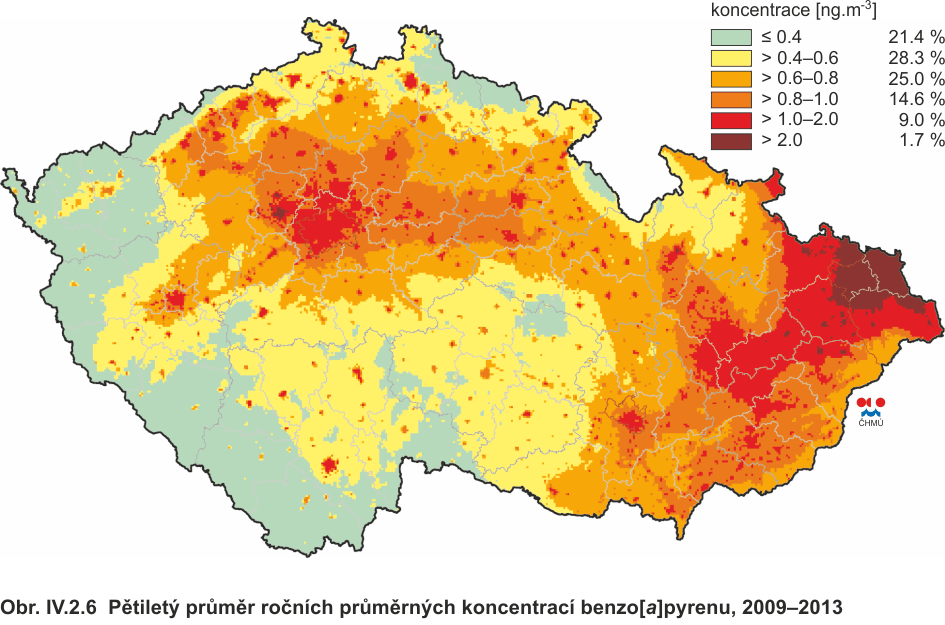 zdroj: www.chmi.czVyhodnocení oblastí s překročením imisního limitu Zákon č.201/2012 Sb. o ochraně ovzduší stanovuje imisní limity pro vybrané znečišťující látky bez dalšího rozlišení na imisní a cílové imisní limity. Pro rok 2013 jsou tak vymezeny oblasti s překročením imisních limitů hromadně pro všechny znečišťující látky, které jsou sledovány z hlediska ochrany lidského zdraví. Grafické vyobrazeníNásledující přehledné mapky uvádí vyobrazení oblastí s indikovaným překročením imisního limitu pro jednotlivé škodliviny, u nichž bylo toto překročení indikováno. Podkladem pro zpracování následujících obrázků byly mapy oblastí se zhoršenou kvalitou ovzduší v síti 1x1 km ve formátu shapefile (.shp  ESRI) zpracované ČHMÚ a dostupné z http://portal.chmi.cz/files/portal/docs/uoco/isko/ozko/13nadlimit/13nadlimit.html .Obrázek 48 - Grafické vyjádření překročení denního imisního limitu pro PM10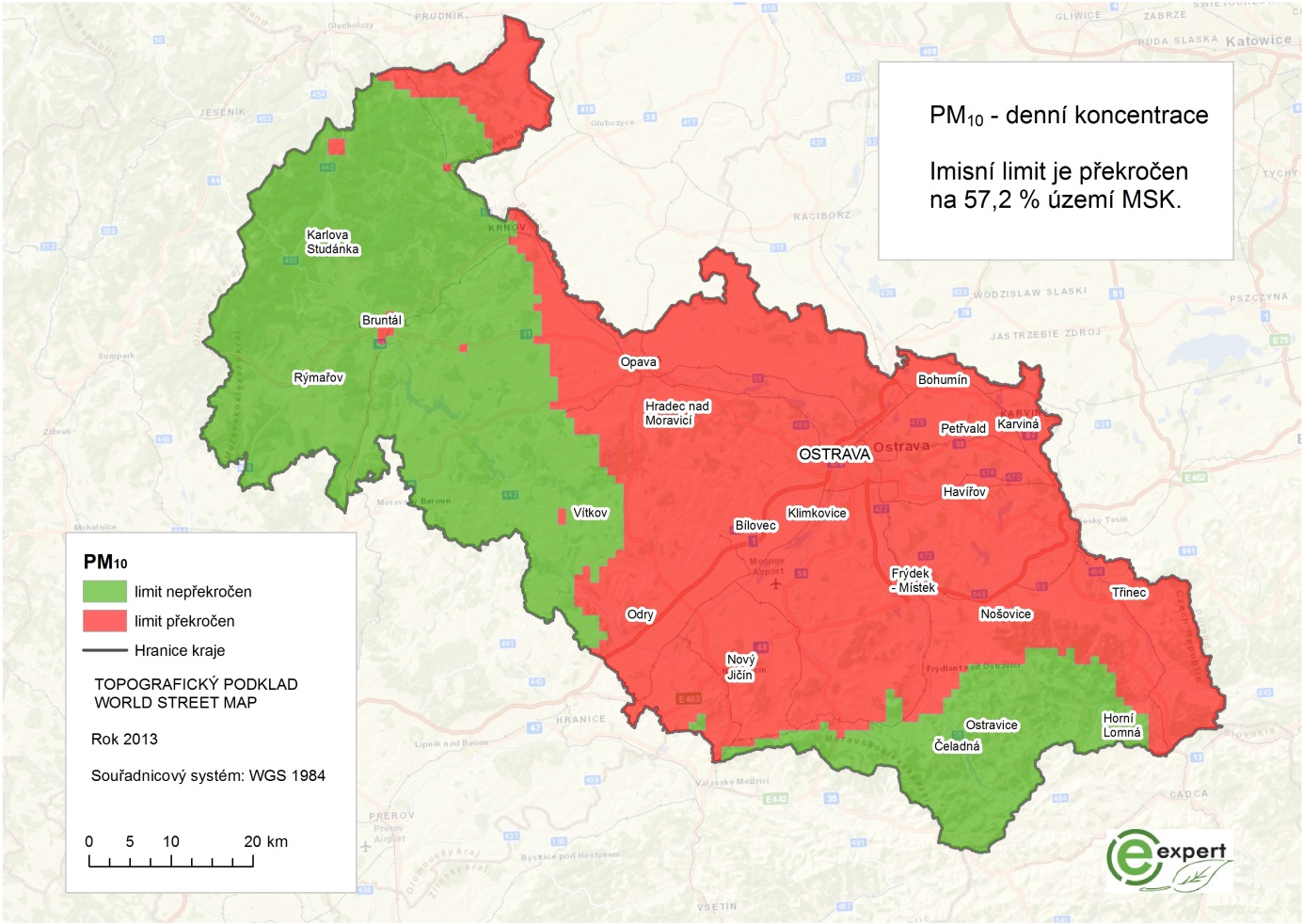 Obrázek 49 - Grafické vyjádření překročení ročního imisního limitu pro PM10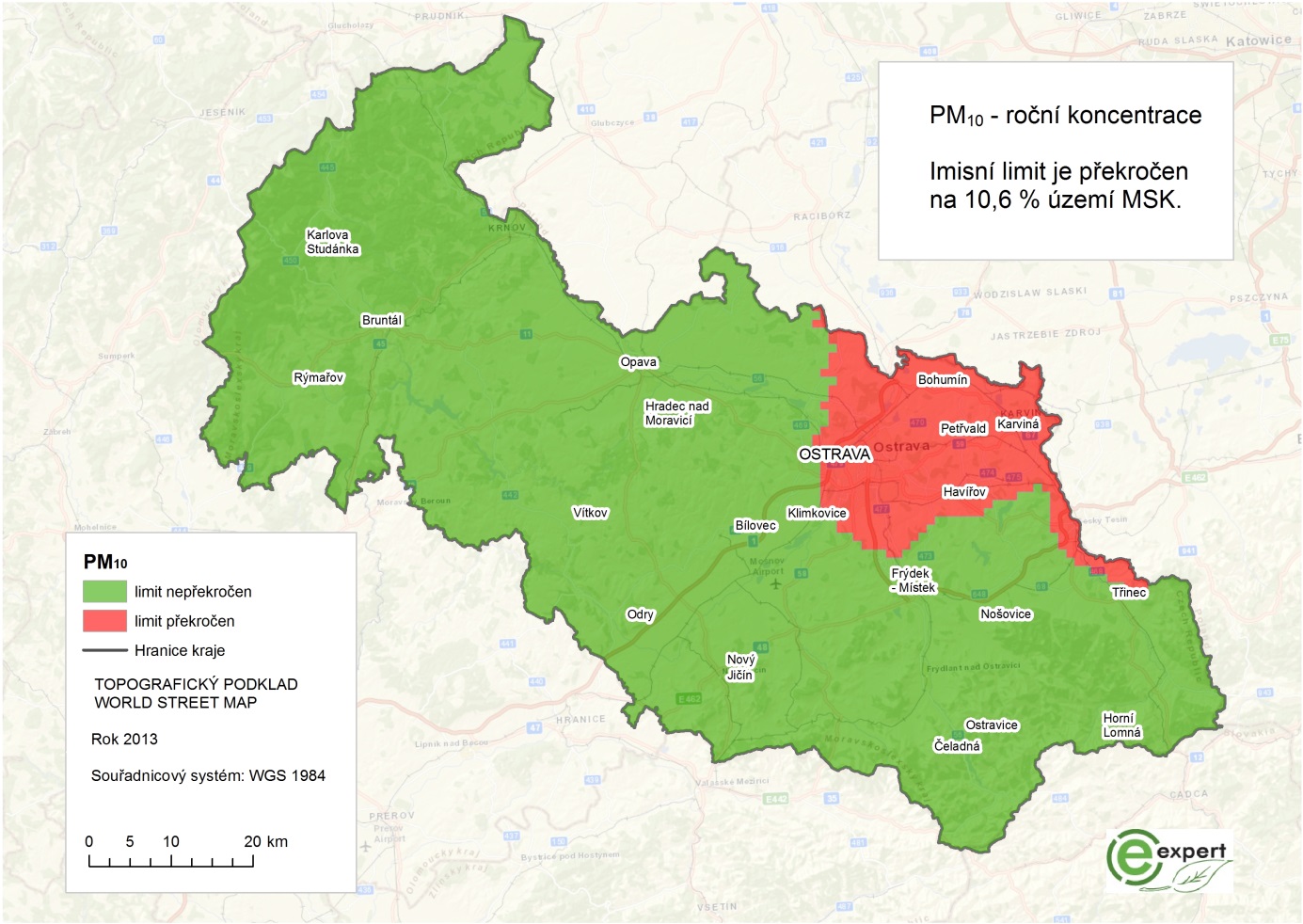 Obrázek 50 - Grafické vyjádření překročení ročního imisního limitu pro PM2,5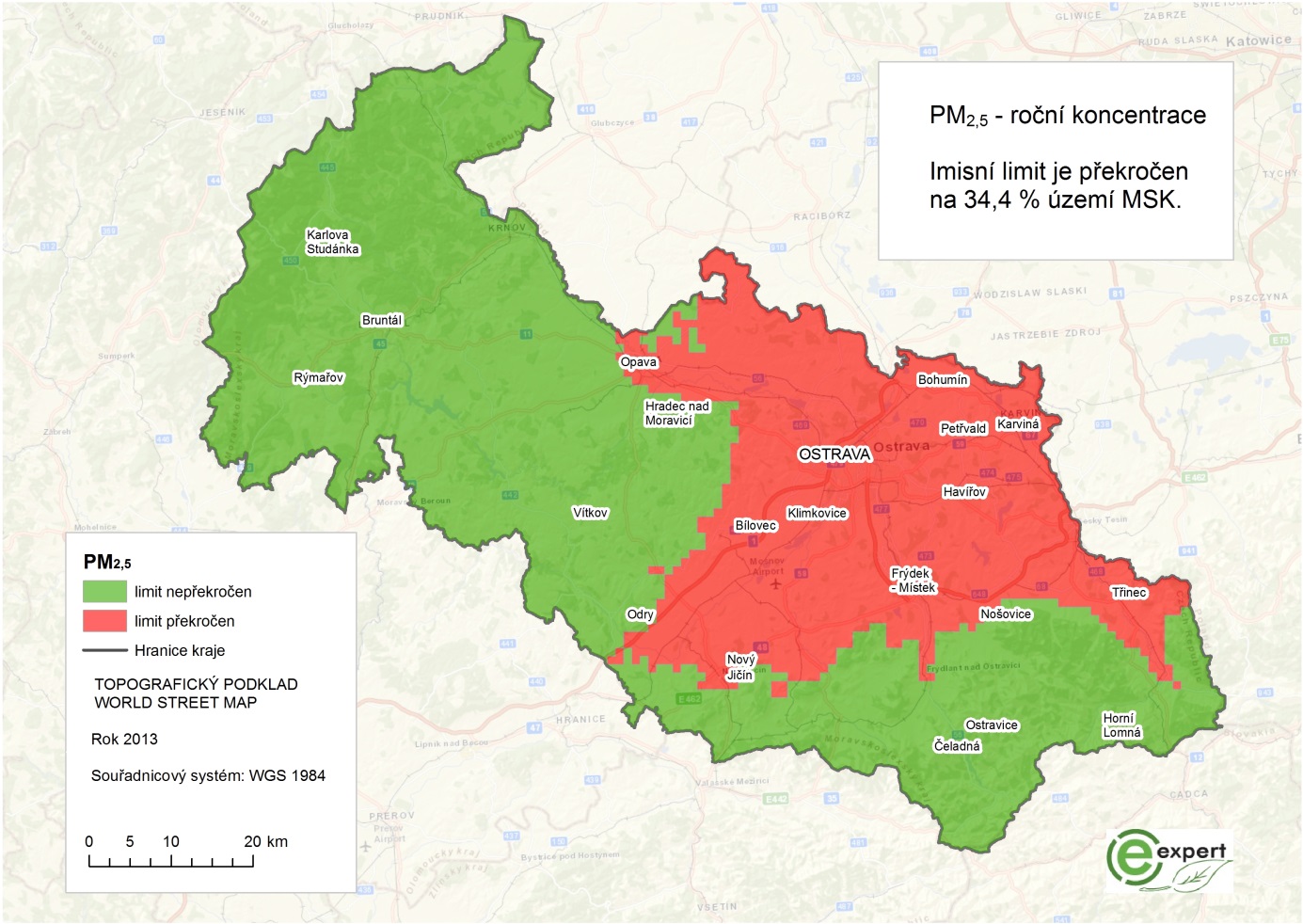 Obrázek 51 - Grafické vyjádření překročení ročního imisního limitu pro benzo(a)pyren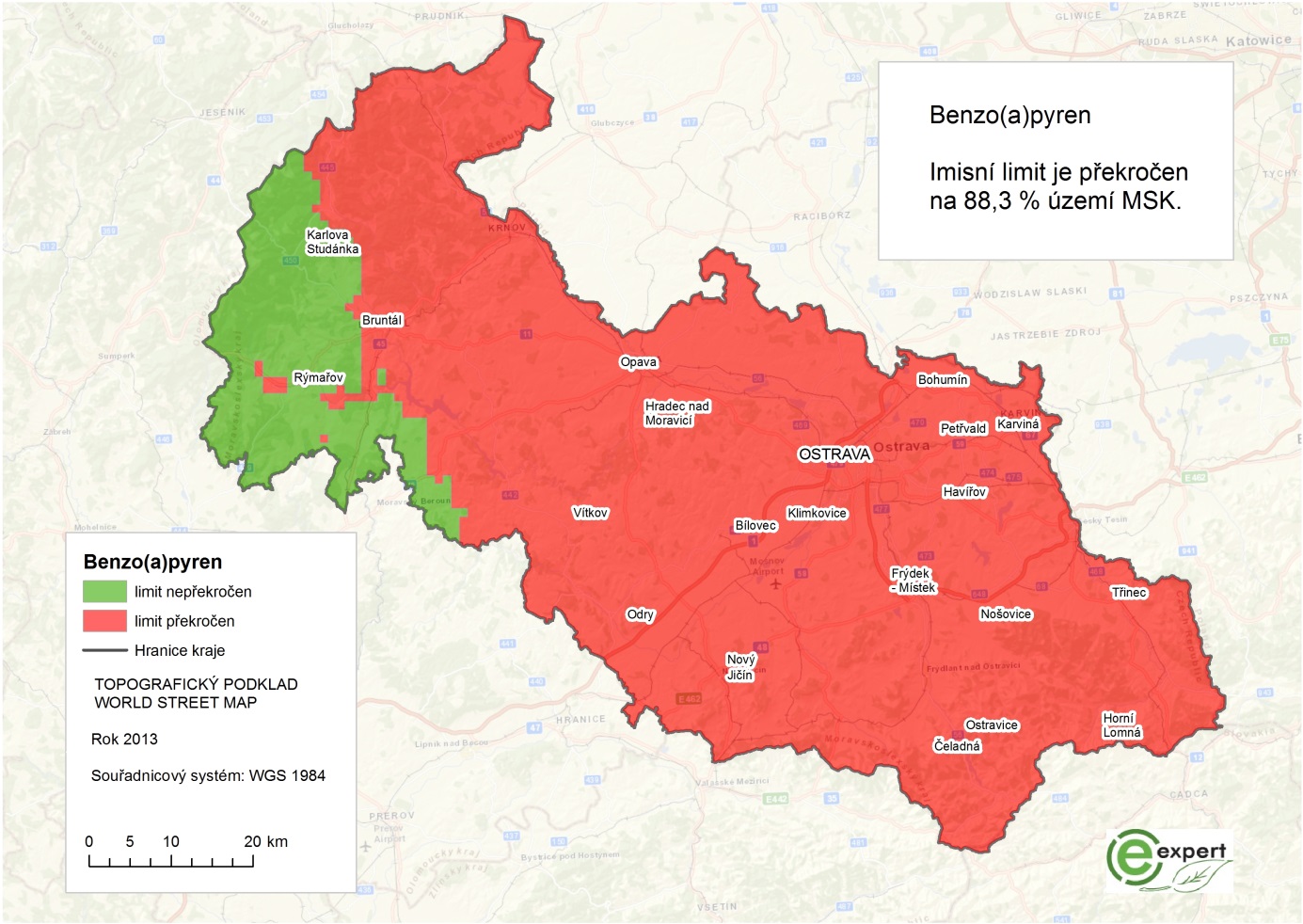 Obrázek 52 – Grafické vyj. oblastí s překročením limitu pro ochranu zdraví bez zahrnutí ozonu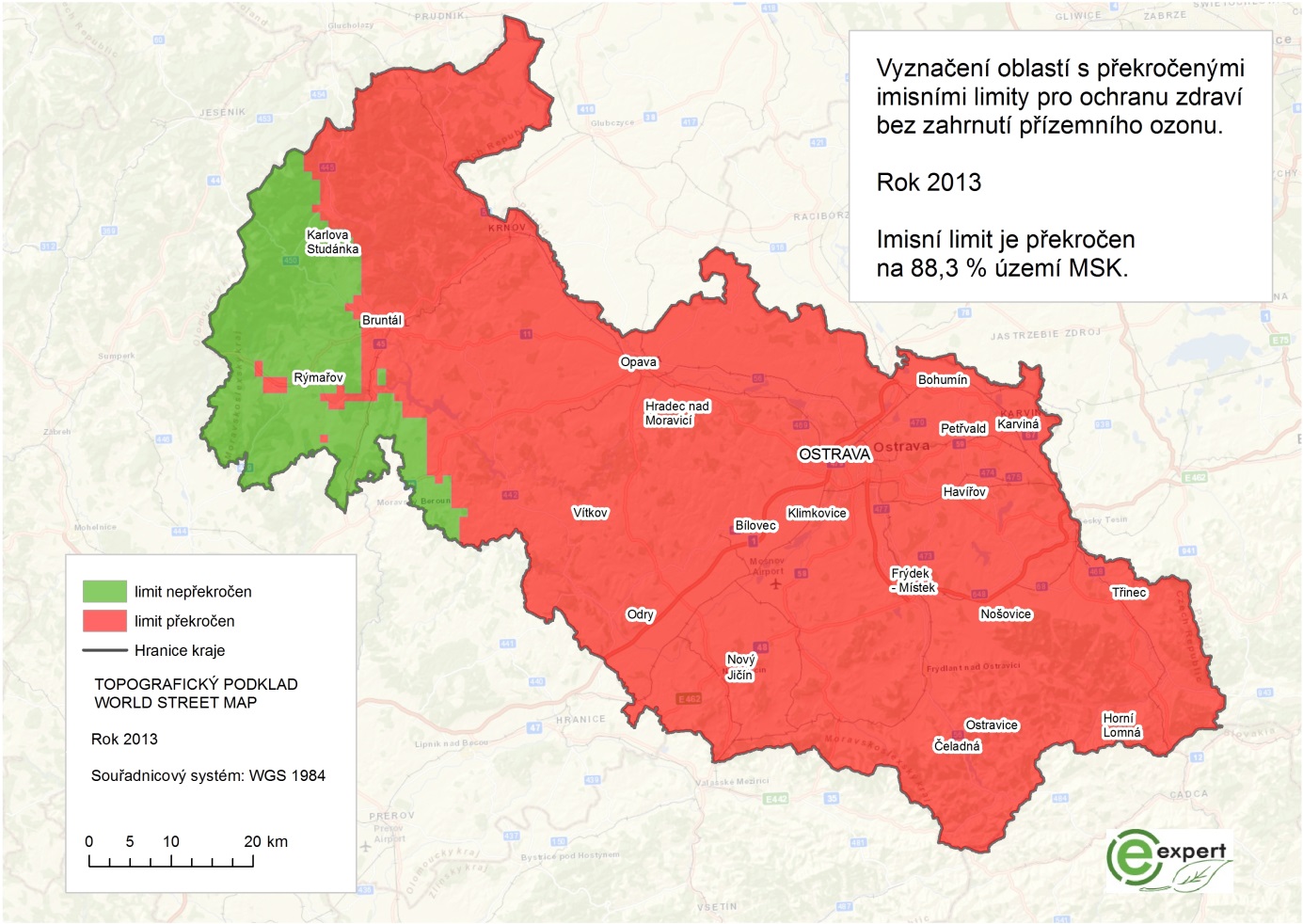 Obrázek 53 – Grafické vyj. oblastí s překročením limitu pro ochr. zdraví včetně zahrnutí ozonu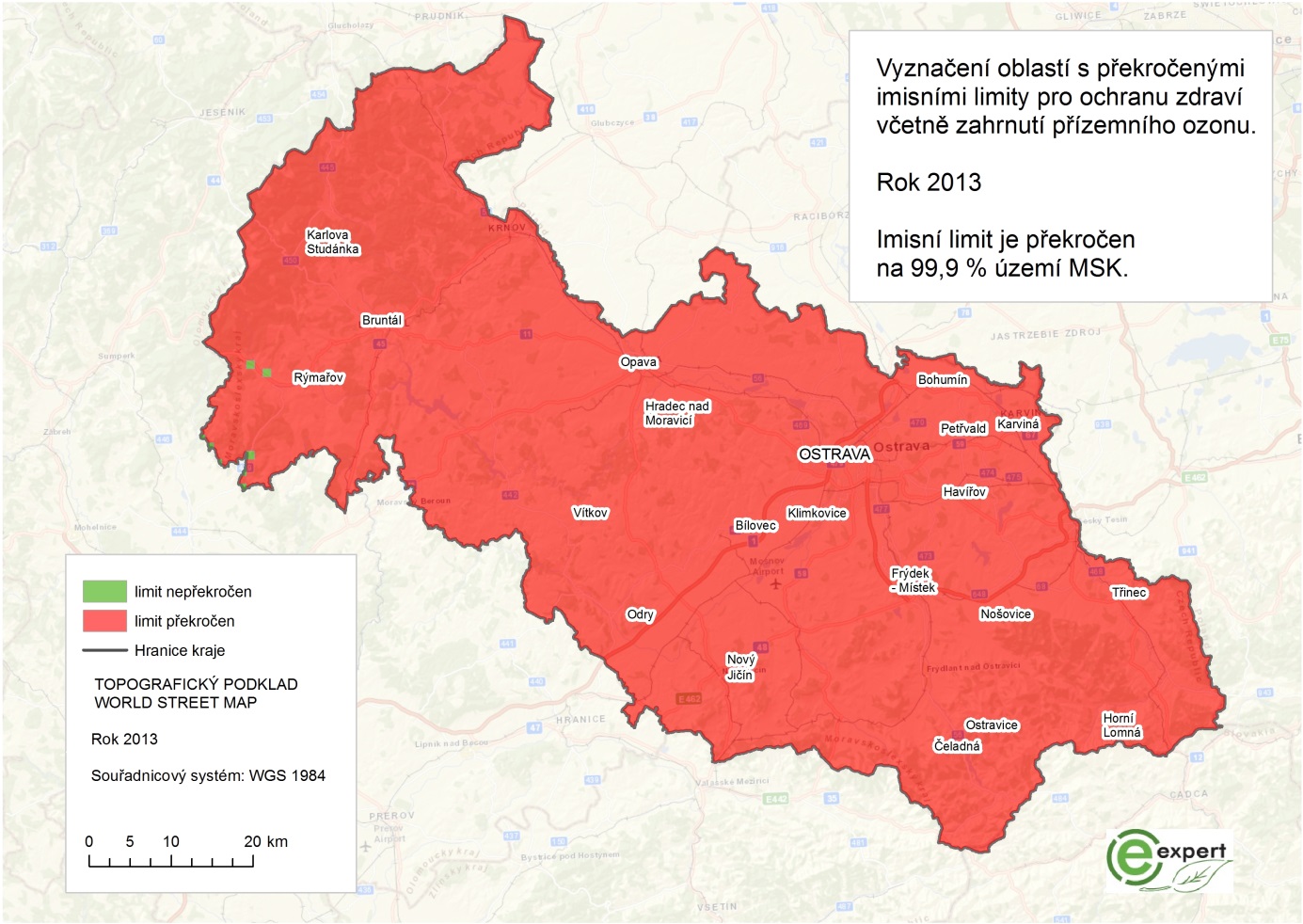 V následující tabulce je pak uvedeno porovnání s rokem 2012, kdy je uvedeno procento plochy, na kterém dochází k překročení imisního limitu pro jednotlivé škodliviny v roce 2012 a 2013 v porovnání. Tabulka 53 - Meziroční změna % plochy MSK s překročením imisních limitů Z výše uvedené tabulky se dají vyslovit následující závěry: Pocento plochy, na kterém jsou překračovány imisní limity pro prašné částice, meziročně pokleslo. Největší pokles je viditelný u plochy, na které je překračován denní imisní limit pro suspendované částice frakce PM10. Tato plocha se zmenšila v porovnání s rokem 2012 o téměř 6%, což představuje výměru 321 km2, kde došlo z tohoto pohledu ke zlepšení situace. Pokles je rovněž zaznamenán u ploch s překročeným ročním imisním limitem pro PM10. Plocha s překročením ročního imisního limitu pro PM10 se meziročně zmenšila o 2,5 %, což představuje výměru cca 135 km2, kde došlo z tohoto pohledu ke zlepšení situace. Mírný pokles je rovněž zaznamenán u ploch s překročeným ročním imisním limitem pro PM2,5. Plocha s překročením ročního imisního limitu pro PM2,5 se meziročně zmenšila o 0,6 %, což představuje výměru cca 30 km2, kde došlo z tohoto pohledu ke zlepšení situace. Pocento plochy, na kterém jsou překračovány jakékoliv imisní limity (bez zahrnutí přízemního ozonu), meziročně narostlo. V porovnání s rokem 2012 došlo k navýšení plochy s překročením imisních limitů o 19,3%, což představuje zvětšení plochy o cca 1 051 km2. Za tímto navýšením stojí především benzo(a)pyren. Uvážíme-li také vliv ozonu a jeho imisního limitu, pak na území MSK byly v roce 2013 imisní limity překračovány na 99,9% území. Celkově se dá tedy konstatovat, že co se týče imisní situace z pohledu prašných částic, pak ta se v porovnání let 2012 a 2013 zlepšila, plochy s překračováním imisních limitů se zmenšily. Naproti tomu narostly plochy s překročením limitu pro benzo(a)pyren. Vyhodnocení vývoje ročních imisních koncentracíNásledující odstavce představují vyhodnocení vývoje ročních imisních koncentrací hlavních znečišťujících látek od roku 2002 až do roku 2013. U každé škodliviny je prováděno tabelární a grafické vyhodnocení vývoje těchto ročních koncentrací. Pro vyhodnocení vývoje imisí za posledních 13 let byla použita dostupná data z měření imisí po celé ploše MSK. Vzhledem k rozvoji monitorovací sítě imisního monitoringu jsou u některých škodlivin vyhodnocení ovlivněna menším počtem lokalit v počátku sledovaného období. Dále je pak vyhodnocení ovlivněno nerovnoměrným rozmístěním stanic imisního monitoringu, kdy jsou sledovány především lokality s předpokládanou vyšší koncentrací znečišťující látky (městské a průmyslové oblasti). Oproti tomu je četnost sledování kvality ovzduší ve venkovských lokalitách minimální. Vývoj ročních imisních koncentrací PM10Následující tabulka vyhodnocení vývoje ročních koncentrací PM10 obsahuje tyto vyhodnocovací sloupce: Rok, ve kterém je hodnocení provedeno Počet stanic, které byly v daném roce do hodnocení zahrnutyHodnota maximální zjištění roční koncentrace Hodnota minimální zjištění roční koncentrace Hodnota průměrné roční koncentrace po zahrnutí všech stanicTabulka 54 – Vývoj ročních koncentarcí PM10 na území MSK v období 2002 až 2013Následující obrázek představuje grafické vyobrazení výše uvedené tabulky se znázorněním maximálních, minimálních a průměrných ročních hodnot imisních koncentrací PM10. Obrázek 54 – Zobrazení vývoje ročních koncentrací PM10 v rozmezí let 2002 až 2013Vývoj ročních imisních koncentrací PM2,5Následující tabulka vyhodnocení vývoje ročních koncentrací PM2,5 obsahuje tyto vyhodnocovací sloupce: Rok, ve kterém je hodnocení provedeno Počet stanic, které byly v daném roce do hodnocení zahrnutyHodnota maximální zjištění roční koncentrace Hodnota minimální zjištění roční koncentrace Hodnota průměrné roční koncentrace po zahrnutí všech stanicPoznámka: V letech 2002 a 2003 nebyly imise PM2,5 prakticky sledovány, monitoring začal od roku 2004 a postupně se jeho síť rozrostla. Tabulka 55 – Vývoj ročních koncentarcí PM2,5 na území MSK v období 2002 až 2013Obrázek 55 – Zobrazení vývoje ročních koncentrací PM2,5 v rozmezí let 2002 až 2013Vývoj ročních imisních koncentrací SO2Tabulka 56 – Vývoj ročních koncentarcí SO2 na území MSK v období 2002 až 2013Obrázek 56 – Zobrazení vývoje ročních koncentrací SO2 v rozmezí let 2002 až 2013Vývoj ročních imisních koncentrací NO2Tabulka 57 – Vývoj ročních koncentarcí NO2 na území MSK v období 2002 až 2013Obrázek 57 – Zobrazení vývoje ročních koncentrací NO2 v rozmezí let 2002 až 2013Vývoj ročních imisních koncentrací benzenuTabulka 58 – Vývoj ročních koncentarcí benzenu na území MSK v období 2002 až 2013Obrázek 58 – Zobrazení vývoje ročních koncentrací benzenu v rozmezí let 2002 až 2013Vývoj ročních imisních koncentrací benzo(a)pyrenuTabulka 59 – Vývoj ročních koncentarcí benzo(a)pyrenu na území MSK v období 2002 až 2013Obrázek 59 – Zobrazení vývoje ročních koncentrací benzo(a)pyrenu v rozmezí let 2002 až 2013Vyhodnocení smogových situací v roce 2013Pravidla fungování smogového varovného a reg. systémuČeský hydrometeorologický ústav (ČHMÚ) provozuje na základě pověření Ministerstvem životního prostředí Smogový varovný a regulační systém (SVRS). Informace, které systém poskytuje, slouží jednak k informaci o výskytu situace se zvýšenými koncentracemi znečišťujících látek v ovzduší a jednak k regulaci (omezení) vypouštění znečišťujících látek ze zdrojů, které významně ovlivňují kvalitu ovzduší daného území. Mezi sledované látky patří zejména suspendované částice PM10 (částice o efektivní velikosti do 10 µm) a dále oxid siřičitý (SO2), oxid dusičitý (NO2) a troposférický ozon (O3).Provoz SVRS je od 1. září 2012 nově upraven zákonem č. 201/2012 Sb., o ochraně ovzduší, který přinesl níže popsané organizační i funkční změny systému.Za vydávání informace, varování a regulace ve všech oblastech zodpovídá ČHMÚ, tj. provoz krajských a místních regulačních řádů (ve smyslu dřívější legislativy) byl sjednocen s ústředním (celorepublikovým) regulačním řádem.Území České republiky bylo pro účely SVRS rozděleno do 15 oblastí pro částice PM10 (resp. 13 oblastí pro oxid siřičitý a oxid dusičitý), které převážně kopírují území jednotlivých krajů. Ve dvou případech vymezená oblast zahrnuje území dvou krajů (zóna Severovýchod a zóna Střední Morava). S ohledem na místní podmínky je samostatně vyčleněna aglomerace Brno a Moravskoslezský kraj byl rozdělen na Třinecko, aglomeraci Ostrava/Karviná/Frýdek-Místek bez Třinecka a zónu Moravskoslezsko.Seznam reprezentativních stanic, podle jejichž měření je vyhlašována smogová situace a regulace, je pro PM10, NO2 a SO2 zveřejněn ve Věstníku MŽP 9/2012. Mezi reprezentativní stanice byly vybrány automatizované stanice klasifikované téměř výhradně jako pozaďové, v některých případech byly zvoleny i dopravní stanice a to pouze tehdy, lze-li u nich v případě smogových situací lokální vliv dopravy zanedbat.Stanovena je tzv. informativní prahová hodnota (podle dřívější legislativy tzv. Zvláštní imisní limit pro vyhlášení signálu upozornění), při jejímž překročení je vyhlašována smogová situace a dále tzv. regulační prahová hodnota (podle dřívější legislativy tzv. zvláštní imisní limit pro vyhlášení signálu regulace), po jejímž překročení se přistupuje k regulaci vybraných zdrojů znečišťování. Pro přízemní ozon je namísto regulační prahové hodnoty stanovena varovná prahová hodnota, po jejímž překročení je obyvatelstvo varováno před výskytem vysokých přízemních koncentrací ozonu.Smogová situace je nově definována jako stav mimořádně znečištěného ovzduší jednou ze sledovaných látek, ke kterému dochází již při překročení informativní prahové hodnoty, zatímco podle dřívější legislativy byla smogová situace vyhlašována až při vyhlášení signálu regulace.Upraveny byly zejména podmínky pro vyhlašování a odvolávání signálů pro suspendované částice PM10. Smogová situace se při splnění dalších podmínek stanovených v zákoně pro dané území vyhlašuje v případě, že 24hodinová průměrná koncentrace suspendovaných částic PM10 překročila alespoň na jedné stanici hodnotu 100 µg.m-3 ve dvou po sobě následujících dnech, tj. klouzavá 24hodinová průměrná koncentrace PM10 byla překročena ve 25 po sobě následujících hodinách. Regulace se při splnění dalších podmínek stanovených v zákoně pro dané území vyhlašuje v případě, že 24hodinová průměrná koncentrace suspendovaných částic PM10 překročila alespoň na polovině stanic hodnotu 150 µg.m-3 ve třech po sobě následujících dnech, tj. klouzavá 24hodinová průměrná koncentrace PM10 byla překročena ve 49 po sobě následujících hodinách.Zdroj: www.chmi.czSeznam reprezentativních stanicSeznam reprezentativních stanic, podle jejichž měření je vyhlašována smogová situace a regulace, je pro PM10, NO2 a SO2 zveřejněn ve věstníku MŽP 9/2012. Následující obrázek uvádí lokalizaci těchto stanic po celé ploše ČR. Obrázek 60 - Reprezentativní stanice SVRS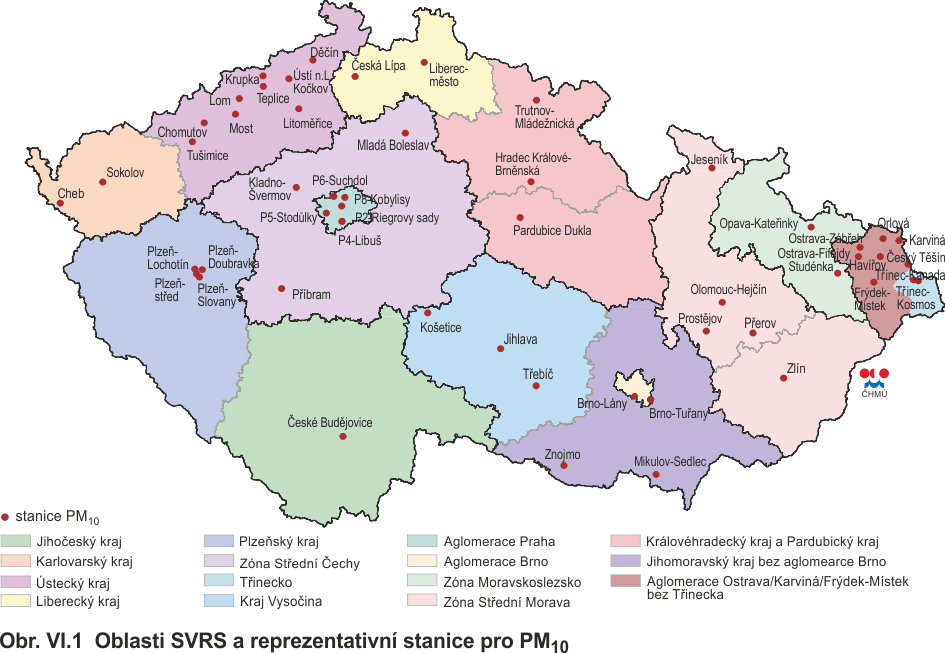 zdroj: www.chmi.czSeznam reprezentativních stanic, podle jejichž měření je vyhlašována smogová situace a regulace, je pro PM10, NO2 a SO2 zveřejněn ve věstníku MŽP 9/2012. Seznam stanic pro Moravskoslezský kraj uvádí následující tabulka: Tabulka 60 - Seznam reprezentativních stanicPřehled vyhlášených smogových situací Počet a délka smogových situacíNásledující tabulka uvádí přehled a počet vyhlášených smogových situací v ČR v roce 2013. Součástí je také vyhodnocení pro MSK. Tabulka 61 - Počet a délka vyhlášených smogových situací v roce 2013Z výše uvedené tabulky plyne, že v jednotlivých oblastech SVRSv MSK byly vyhlášeny tyto smogové stituace:Aglomerace O/K/F-M bez Třinecka:Bylo vyhlášeno 5 smogových situací a jedna regulace. Celkový počet trvání smogových situací byl 425 hodin za rok 2013, což je cca 18 dnů. Regulace trvala po dobu 33 hodin (cca 1,5 dne).Třinecko:Byly vyhlášeny 4 smogové situace a ani jedna regulace. Celkový počet trvání smogových situací byl 275 hodin za rok 2013, což je cca 11 dnů.Zóna Moravskoslezsko:Byly vyhlášeny 3 smogové situace a ani jedna regulace. Celkový počet trvání smogových situací byl 193 hodin za rok 2013, což je cca 8 dnů.Časy vyhlášení smogových situacíNásledující tabulky uvádí časy vyhlášení jednotlivých smogových situací v MSKv roce 2013 členění na jednotlivé oblasti SVRSTabulka 62 - Časy vyhlášení smogových situací a regulací – Aglomerace O/K/F-M bez TřineckaZdroj: grafická ročenka ČHMÚ za rok 2013Z výše uvedené tabulky plyne, že nejdelší smogovou situací v roce 2013 byla v této oblasti situace z druhé poloviny ledna, která trvala 154 hodin (cca 6,5 dne). Maximální hodnota denní koncentrace PM10 byla v tomto období naměřena na stanici v Bohumíně dne 15.1.2013 a to na úrovni 271 µ/m3. Byla také vyhlášena jedna regulace v únoru, která trvala 33 hodin. Tabulka 63 - Časy vyhlášení smogových situací a regulací – TřineckoZdroj: grafická ročenka ČHMÚ za rok 2013Z výše uvedené tabulky plyne, že nejdelší smogovou situací v roce 2013 byla v této oblasti situace druhé poloviny ledna, která trvala 98 hodin (cca 4 dny). Maximální hodnota denní koncentrace PM10 byla v tomto období naměřena na stanici Třinec - Kosmos dne 24.1.2013 a to na úrovni 216 µ/m3. Tabulka 64 - Časy vyhlášení smogových situací a regulací – Zóna MoravskoslezskoZdroj: grafická ročenka ČHMÚ za rok 2013Z výše uvedené tabulky plyne, že nejdelší smogovou situací v roce 2013 byla v této oblasti situace druhé poloviny února, která trvala 110 hodin (cca 4,5 dne). Maximální hodnota denní koncentrace PM10 byla v tomto období naměřena na stanici ve Studénce dne 15.2.2013 a to na úrovni 193,3 µ/m3. Dlouhodobé emisně – imisní vztahy v MSKNásledující kapitola podává představu o tom, jak souvisí emise produkované zdroji na území MSK s imisní situací v Moravskoslezském kraji. Její snahou je odhalit souvislosti mezi množstvím vyprodukovaných emisí na území MSK a kvalitou ovzduší na území MSK. Jinými slovy, pokud existuje souvislost mezi emisemi zdrojů MSK a imisní situací v kraji (emise i imise narůstají nebo klesají), je zřejmé, že hmotnostní toky emisí z rozhodujících zdrojů ovlivňují kvalitu ovzduší v kraji jako největší činitel. Pokud by souvislosti nebyly zřejmé (emise narůstají x imise klesají), pak může být ovzduší v kraji více ovlivňováno okolními zdroji (průmyslová oblast v příhraničí) nebo rozptylovými a povětrnostními podmínkami. Emisně imisní vztahy jsou vyhodnoceny pro tyto emise resp. imise: Emise TZL – imise PM10Emise NOx – imise NO2 Emise SOx – imise SO2Pro vyhodnocení těchto imisních vztahů se vycházelo z údajů o emisích a imisích v dlouhodobém měřítku od roku 2002 do roku 2013. V úvahu byly brány vždy na emisní straně celkové roční emise zdrojů v MSK a na imisní straně měřené průměrné roční imisní koncentrace sledované škodliviny. Porovnáním trendů vývoje emisí a imisí můžeme usuzovat na výše popsané souvislosti v emisně-imisních vztazích. Emise TZL – imise PM10 a PM2,5Pro sestavení grafického vyobrazení emisně imisních vztahů TZL – PM10 resp. PM2,5 bylo zapotřebí znát vstupní údaje v této podobě:Roční emise zdrojů na území MSK v letech 2002 až 2013Měřené průměrné roční imisní koncentrace PM10 a PM2,5 na území MSK v období let 2002 až 2013První bod je obsahem emisní analýzy uvedené v kapitole 2 této situační zprávy. Za účelem zjištění imisní situace v MSK v letech 2002 až 2013 byly v jednotlivých letech identifikovány všechny stanice, které se vždy v daném roce zabývaly měřením a stanovením průměrné roční koncentrace suspendovaných částic frakce PM10 resp. PM2,5. Pro zachování přehlednosti grafu byl ze všech monitorovacích stanic na území MSK stanoven průměr. Tento průměr je pak dosazen do výsledného vyhodnocení jako reprezentativní průměrná roční koncentrace sledované škodliviny v MSK. Tento postup byl opakován pro všechny sledované roky 2002 až 2013. Výsledkem této analýzy historických dat je následující tabulka a graf vyobrazení emisně imisních vztahů pro TZL – PM10 resp. PM2,5.  Tabulka 65 - Emisně - imisní vztahy pro TZL - PM10 resp. PM2,5Obrázek 61 - Vyobrazení emisně - imisních vztahů TZL - PM10Z výše uvedeného trendového grafu se dají konstatovat následující fakta pro vztahy emisí TZL a imisí PM10:Není možné přesně vypozorovat související trend emisí TZL a imisí PM10; v některých meziročních porovnáních tato souvislost existuje, v jiných však nikoliv. Meziroční porovnání emisně imisních vztahů např. od roku 2002 do roku 2004 nebo od roku 2009 do roku 2011 vypovídá o souvisejícím trendu emisí a imisí – tzn. pokud klesají emise TZL, klesají také imisní koncentrace PM10 a naopak. Meziroční porovnání v ostatních letech (např. mezi roky  2005 nebo  2007) vyznívá v těchto souvislostech přesně naopak - tzn. pokud klesají emise TZL, narůstají imisní koncentrace PM10 a naopak. V porovnání posledních dvou hodnocených let je trend protichůdný, kdy emiseTZL narostly, nicméně imisní zátěž vlivem PM10 poklesla. Závěr:Emise TZL vyprodukované na území MSK zdroji spadajícími pod registr REZZO 1 až 4 ovlivňují kvalitu ovzduší a imisní koncentrace PM10 resp. PM2,5 jen částečně. Jejich vliv na kvalitu ovzduší v MSK je nepopíratelný, ovšem není jediným činitelem ovlivňujícím kvalitu ovzduší v MSK. Imisní zátěž vlivem PM10 resp. PM2,5 zřejmě významně ovlivňují momentální rozptylové podmínky, doba trvání inverzních stavů atmosféry v průběhu roku, které bývají často doplňovány bezvětřím a také dálkový transport emisí zejména z průmyslové oblasti Polska sousedící s regiony Karvinska, Českotěšínska a Třinecka. Emise SO2 – imise SO2Pro sestavení grafického vyobrazení emisně imisních vztahů pro SO2 bylo zapotřebí znát vstupní údaje v této podobě:Roční emise zdrojů na území MSK v letech 2002 až 2013Měřené průměrné roční imisní koncentrace SO2 na území MSK v období let 2002 až 2013První bod je obsahem emisní analýzy uvedené v kapitole 2 této situační zprávy. Za účelem zjištění imisní situace v MSK v letech 2002 až 2013 byly v jednotlivých letech identifikovány všechny stanice, které se vždy v daném roce zabývaly měřením a stanovením průměrné roční koncentrace SO2. Pro zachování přehlednosti grafu byl ze všech monitorovacích stanic na území MSK stanoven průměr. Tento průměr je pak dosazen do výsledného vyhodnocení jako reprezentativní průměrná roční koncentrace sledované škodliviny v MSK. Tento postup byl opakován pro všechny sledované roky 2002 až 2013. Výsledkem této analýzy historických dat je následující tabulka a graf vyobrazení emisně imisních vztahů pro SO2.  Tabulka 66 - Emisně - imisní vztahy pro SO2Obrázek 62 - Vyobrazení emisně - imisních vztahů SO2Z výše uvedeného trendového grafu se dají konstatovat následující fakta pro vztahy emisí SO2 a imisí SO2:Není možné přesně vypozorovat související trend emisí SO2 a imisí SO2; v některých meziročních porovnáních tato souvislost existuje, v jiných však nikoliv. Meziroční porovnání emisně imisních vztahů např. od roku 2007 do roku 2011 vypovídá o souvisejícím trendu emisí a imisí – tzn. pokud klesají emise SO2, klesají také imisní koncentrace SO2 a naopak. Meziroční porovnání v ostatních letech (např. mezi roky 2004 až 2007) vyznívá v těchto souvislostech přesně naopak - tzn. pokud klesají emise SO2, narůstají imisní koncentrace SO2 a naopak. V porovnání posledních dvou hodnocených let je trend protichůdný, kdy emise SO2 poklesly, nicméně imisní zátěž vlivem SO2 narostla. Závěr:Emise SO2 vyprodukované na území MSK zdroji spadajícími pod registr REZZO 1 až 4 ovlivňují kvalitu ovzduší a imisní koncentrace SO2 jen částečně. Jejich vliv na kvalitu ovzduší v MSK je nepopíratelný, ovšem není jediným činitelem ovlivňujícím kvalitu ovzduší v MSK. Imisní zátěž vlivem SO2 zřejmě významně ovlivňují momentální rozptylové podmínky, doba trvání inverzních stavů atmosféry v průběhu roku, které bývají často doplňovány bezvětřím a také dálkový transport emisí zejména z průmyslové oblasti Polska sousedící s regiony Karvinska, Českotěšínska a Třinecka. Může se zde také projevit v emisních bilancích nedostatečně podchycené spalování uhlí v domácích topeništích (REZZO 3).Emise NOx – imise NO2Pro sestavení grafického vyobrazení emisně imisních vztahů pro emise NOx – imise NO2 bylo zapotřebí znát vstupní údaje v této podobě:Roční emise zdrojů na území MSK v letech 2002 až 2013Měřené průměrné roční imisní koncentrace NO2 na území MSK v období let 2002 až 2013První bod je obsahem emisní analýzy uvedené v kapitole 2 této situační zprávy. Za účelem zjištění imisní situace v MSK v letech 2002 až 2013 byly v jednotlivých letech identifikovány všechny stanice, které se vždy v daném roce zabývaly měřením a stanovením průměrné roční koncentrace NO2. Pro zachování přehlednosti grafu byl ze všech monitorovacích stanic na území MSK stanoven průměr. Tento průměr je pak dosazen do výsledného vyhodnocení jako reprezentativní průměrná roční koncentrace sledované škodliviny v MSK. Tento postup byl opakován pro všechny sledované roky 2002 až 2013. Výsledkem této analýzy historických dat je následující tabulka a graf vyobrazení emisně imisních vztahů pro NOx - NO2.  Tabulka 67 - Emisně - imisní vztahy pro NOx - NO2Obrázek 63 - Vyobrazení emisně - imisních vztahů NOx - NO2Z výše uvedeného trendového grafu se dají konstatovat následující fakta pro vztahy emisí NOx a imisí NO2:Není možné přesně vypozorovat související trend emisí NOx a imisí NO2; v některých meziročních porovnáních tato souvislost existuje, v jiných však nikoliv. Meziroční porovnání emisně imisních vztahů např. od roku 2007 do roku 2011 vypovídá o souvisejícím trendu emisí a imisí – tzn. pokud klesají emise NOx, klesají také imisní koncentrace NO2 a naopak. Meziroční porovnání v ostatních letech (např. mezi roky 2005 až 2007) vyznívá v těchto souvislostech přesně naopak - tzn. pokud klesají emise NOx, narůstají imisní koncentrace NO2 a naopak. V porovnání posledních dvou hodnocených let je trend protichůdný, kdy emise NOx mírně narostly, nicméně imisní zátěž vlivem NO2 poklesla. Závěr:Emise NOx vyprodukované na území MSK zdroji spadajícími pod registr REZZO 1 až 4 ovlivňují kvalitu ovzduší a imisní koncentrace NO2 jen částečně. Jejich vliv na kvalitu ovzduší v MSK je nepopíratelný, ovšem není jediným a činitelem ovlivňujícím kvalitu ovzduší v MSK. Imisní zátěž vlivem NO2 zřejmě významně ovlivňují momentální rozptylové podmínky, doba trvání inverzních stavů atmosféry v průběhu roku, které bývají často doplňovány bezvětřím a také dálkový transport emisí zejména z průmyslové oblasti Polska sousedící s regiony Karvinska, Českotěšínska a Třinecka. U imisní zátěže vlivem NO2 může hrát roli také aktuální intenzita dopravy, aktuální stav komunikací a tomu odpovídající kongesce dopravních proudů na významných komunikacích apod. Doprava je jedním z významných producentů emisí oxidů dusíku. Dlouhodobé imisní trendy hlavních znečišťujících látek Následující graf uvádí znázornění dlouhodobého trendu imisí tří hlavních znečišťujících látek v období 2002 až 2013. Obrázek 64 - Trendy imisí hlavních škodlivinZ výše uvedeného grafu je patrné, že: Imisní koncentrace všech sledovaných látek měly v uplynulém desetiletí přibližně obdobný trend.Imisní koncentrace SO2 a NO2 v roce  v roce 2011 byly na přibližně stejné úrovni. Emise SO2 byly  v roce 2011 na úrovni cca 78% emisí roku 2002, emise NO2 byly v roce 2011 na cca 79% roku 2002. Pokles emisí TZL vnášených do ovzduší se dlouhodobě projevuje na imisích PM10, které oproti roku 2002 poměrně významně poklesly, obdobně jako emise TZL. Z výše uvedených konstatování je zřejmé, že celková imisní situace v MSK neodpovídá pouze množství vyprodukovaných emisí na území kraje. Do její celkové situace promlouvají další významné veličiny, kterými mohou být momentální rozptylové podmínky, doba trvání inverzních stavů atmosféry v průběhu roku, které bývají často doplňovány bezvětřím a také dálkový transport emisí zejména z průmyslové oblasti Polska sousedící s regiony Karvinska, Českotěšínska a Třinecka. Tento problém je značně komplikovaný a je závislý na řadě vstupních činitelů. Jeho podrobnou analýzou, na jejíž vstupní straně by byly nejen momentální emise, ale  také rozptylové podmínky, směry větrů, třída stability, aktuální emise okolních zdrojů a další případné důležité proměnné můžeme dostat představu o vlivu jednotlivých vstupních podmínek na celkovou imisní situaci v lokalitě. Analýza TOP zdrojů znečišťování ovzduší v MSKPod pojmem TOP zdroje znečišťování ovzduší je zapotřebí vidět zdroje znečišťování ovzduší kategorie REZZO 1 s nejvýznamnějším podílem na emisích základních znečišťujících látek (TZL, SO2, NOx a CO). Aby bylo možné vystihnout, které zdroje do tohoto seznamu TOP zdrojů zařadit, je zapotřebí stanovit kritérium pro jejich výběr. Tímto kritériem je součet emisí TZL, SO2 a NOx v roce 2013. Toto kritérium bylo zvoleno vzhledem k tomu, že na imisním zatížení PM10 (v současnosti nejvýznamnější problém kvality ovzduší v MSK) se nepodílí pouze primární emise TZL, ale také sekundární částice vzniklé reakcí prekurzorů (NOx, SO2, NH3, příp. VOC). TOP zdroje znečišťování ovzduší v MSKNásledující tabulka uvádí seznam deseti nejvýznamnějších zdrojů znečišťování ovzduší na území MSK. Je v ní uvedena  produkce emisí jednotlivých zdrojů a základních znečišťujících látek určených podle výše uvedeného kritéria (součet TZL, SO2 a NOx) a dále je tabulka doplněna o produkci emisí CO, jako jedné ze čtyř základních znečišťujících látek. Tabulka 68 - Seznam TOP zdrojů znečišťování ovzduší za rok 2013 v MSKV porovnání s rokem 2012 lze konstatovat, že u těchto zdrojů došlo k těmto změnám meziročních emisí:TZL: 		celkový nárůst o cca		8,34 %SO2:		celkový pokles o cca		2,20 %NOx:		celkový nárůst o cca   	3,11 %CO:		celkový nárůst o cca   	6,74 %CELKEM:		celkový nárůst o cca   	5,13 %Celkové emise částicDle Národního programu snižování emisí (MŽP, 2007) hrají významnou roli i sekundární částice vznikající v atmosféře z tzv. prekurzorů. Celkové emise pak lze získat součtem emisí primárních částic a emisí prekurzorů částic násobených potenciálem pro jejich tvorbu. Pro prekurzory PM10 jsou v literatuře popsány faktory potenciálu tvorby částic. Evropská  agentura pro životní prostředí používá sadu faktorů, která vychází z publikace: Frank A. A. M. de Leeuw: Environmental Science & Policy; 5; 2002; 135 - 145. Faktory pro potenciál tvorby částic jsou následující: pro NOx = 0,88; pro SO2 =  pro NH3 = 0,64.Na základě dat z měření a chemických rozborů částic ve vnějším ovzduší prověděných ve střední Evropě lze odhadnout podíl sekundárních částic v regionální pozaďové lokalitě na 35-55%, v městské pozaďové lokalitě na 30-35%. Zdroje, u nichž došlo nárůstu celkových emisí částic, jsou v tabulce vyznačeny oranžovým podbarvením. Zdroje, u nichž došlo ke snížení celkových emisí částic, jsou podbarveny zeleně. Tabulka 69 – Celkové emise částic TOP zdrojů znečišťování ovzduší za rok 2013 v MSK*Celkové roční emise částic získaná součtem celkových ročních emisí primárních TZL a prekurzorů sekundárních částic v tunách násobených jejich faktorem potenciálu tvorby částic. Faktory potenciálu tvorby částic: pro NOx = 0,88; pro SO2 = 0,54 Oproti roku 2012 se emise prekurzorů sekundárních částic z top zdrojů navýšily o cca 0,5% (o cca 151,8 t/rok) na 30 016,6 t/rok. Celkové emise částic – tj. primárních částic a prekurzorů sekundárních částic meziročně narostly o cca 1,2% (o 262,6 t/rok). Meziroční změna emisí u TOP zdrojůNásledující tabulka uvádí přehled a meziroční změnu emisí tří hlavních znečišťujících látek u výše identifikovaných TOP zdrojů znečišťování ovzduší v MSK. Tabulka 70 - Roční emise TOP zdrojů znečišťování ovzduší v MSK a jejich meziroční porovnání s uplynulými rokyZ tabulky je viditelné, že oproti roku 2012 došlo v roce 2013 u TOP zdrojů k mírnému navýšení emisí TZL a NOx, přičemž emise SO2 mírně poklesly. V porovnání s roky 2009 až 2014 se dá hovořit o snížení emisí všech hlavních znečišťujících látek.Tyto popsané skutečnosti nejlépe dokládá následující obrázek grafického znázornění meziročního vývoje emisí u TOP zdrojů znečišťování ovzduší. Obrázek 65 - Meziroční změna emisí u TOP zdrojů znečišťování v MSKZvážíme-li prostý součet emisí tří hlavních znečišťujících látek (TZL, SO2, NOx), pak nejvýznamnějšími producenty emisí v roce 2013 byly tyto podniky:Dalkia Česká republika, a.s. – Elektrárna Třebovice Teplárna společnosti ArcelorMittal Energy Ostrava s.r.o.ČEZ, a.s. – Elektrárna DětmaroviceTŘINECKÉ ŽELEZÁRNY, a.s. – výroba surového železaTyto čtyři podniky v prostém součtu tvoří celkově 66,0% emisí výše identifikovaných TOP zdrojů, což představuje cca 52,4% emisí všech zdrojů kategorie REZZO 1 + 2. Podíl TOP zdrojů na celkových emisích zdrojů kategorie REZZO 1 + 2 je vyobrazen na následujícím grafu. Obrázek 66 - Podíl TOP zdrojů znečišťování ovzduší na celkových emisích zdrojů REZZO 1 + 2Vyhodnocení meziročního vývoje emisí jednotlivých TOP zdrojůDalkia Česká republika, a.s. – Elektrárna Třebovice Popis zařízení Zařízení Elektrána třebovice ( dále  také „ETB“) tvoří dva zdroje znečišťování ovzduší. Kotelna ETB I a Kotelna ETB II.Kotelna ETB I:Kotel K 1 – horkovodní s granulační spalovací komorou, jmenovitý tepelný příkon 68,24 MWt, jmenovitý tlak a teplota horké vody na výstupu 2,45 MPa a .Kotel K 2 -  – horkovodní s granulační spalovací komorou, jmenovitý tepelný příkon 68,24 MWt, jmenovitý tlak a teplota horké vody na výstupu 2,45 MPa a .Kotel K 3 – parní s granulační spalovací komorou, jmenovitý tepelný příkon 66,47 MWt, jmenovitý tlak a teplota páry na výstupu 12,75 MPa a  v množství 80 t/h.Kotel K 4 - parní s granulační spalovací komorou, jmenovitý tepelný příkon 66,47 MWt, jmenovitý tlak a teplota páry na výstupu 12,75 MPa a  v množství 80 t/h.Kotel K 5 - parní s granulační spalovací komorou, jmenovitý tepelný příkon 66,47 MWt, jmenovitý tlak a teplota páry na výstupu 12,75 MPa a  v množství 80 t/h.Kotelna ETB II:Kotel K 12 – parní s výtavným ohništěm, jmenovitý tepelný příkon 181,31 MWt, jmenovitý tlak a teplota páry 10,89 MPa a  v množství 220 t/h.Kotel K 13 – parní s výtavným ohništěm, jmenovitý tepelný příkon 181,31 MWt, jmenovitý tlak a teplota páry 10,89 MPa a  v množství 220 t/h.Kotel K 14 – parní s výtavným ohništěm, jmenovitý tepelný příkon 181,31 MWt, jmenovitý tlak a teplota páry 10,89 MPa a  v množství 220 t/h.Emisní stropyV aktuálním znění výrokové části integrovaného povolení čj. MSK 24673/2006 ze dne 1.11.2006 (nabytí právní moci dne 22.11.2006), ve znění pozdějších změn jsou emisní stropy stanoveny takto:Tabulka 71 - Emisní stropy pro Elektrárnu Třebovice a rok 2013Vývoj produkce emisí a plnění emisních stropůNásledující přehled uvádí vývoj emisí tohoto zdroje v uplynulých letech (2007 až 2013). Tabulka 72 - Meziroční změna emisí a plnění emisního stropu – Elektrárna TřeboviceV porovnání let 2012 a 2013 lze vypozorovat nárůst emisí všech znečišťujících látek s výjimkou emisí SO2, které poklesly. Rovněž emisí stropy byly plněny s rezervou. Následující graf uvádí vyobrazení produkce emisí podniku za posledních 7 let. Obrázek 67 - Vývoj produkce emisí Dalkia Česká republika, a.s. – Elektrárna Třebovice v upynulých 7 letechPřijatá opatřeníV rámci 16 změny integrovaného povolení (č.j. MSK 100686/2013, ze dne 21.8.2013) byly stanovena podmínky pro provedení stavby stacionárních zdrojů v rámci stavby „Ekologizace kotlů K12, K13 a K14 v Elektrárně Třebovice“:a) Předmětem změny stavby stacionárních zdrojů je realizace dále uvedených technologií ke snížení emisí znečišťujících látek na kotlích K12, K13 a K14 Elektrárny Třebovice:Na kotlích K12 – K14 dále provedena denitrifikace pomocí primárních opatření, tj. úpravy spalovacích komor kotlů z výtavných na granulační, výměna hořáků, úpravy vzduchového systému a změny teplotních rozvrstvení a jejich regulace. Na kotli K12 bude dále instalována denitrifikace metodou SNCR pomocí vstřikování močoviny do spalovací komory kotle, na kotlích K13 a K14 budou provedeny úpravy stávající technologie SNCR.Na kotlích K12 – K14 bude samostatně pro každý kotel realizováno odsíření a odprášení pomocí polosuché vápenné metody v odsiřovacím reaktoru a navazujícím tkaninovém filtru. Součástí technologie bude společné zásobní silo CaO, provozní sila jednotlivých kotlů s Ca(OH)2 a společné silo produktu odsíření. Odsiřovací reaktory budou umístěny za stávající elektrostatické odlučovače, které zůstanou zachovány.Úpravy expedice strusky z kotlů, které zahrnují zrušení hydraulického odstruskování a vybudování nového objektu expedice škváry, do nějž bude škvára dopravována pásovými dopravníky.Úpravy kontinuálního měření emisí, které zahrnují především jeho přemístění za výstupy z tkaninových filtrů, které budou součástí odsiřovacích jednotek.b) Změna stavby stacionárních zdrojů bude provedena tak, aby tyto po realizaci výše uvedených technologií a jejich uvedení do ustáleného provozu byly schopny plnit následující emisní limity:Pro kotel K12: TZL 20 mg/m3, NOX 200 mg/m3, SO2 a CO 250 mg/m3Pro kotel K13: TZL 20 mg/m3, NOX a SO2 200 mg/m3, CO 250 mg/m3Pro kotel K14: TZL 20 mg/m3, NOX a SO2 200 mg/m3 , CO 250 mg/m3c) Veškerá zásobní sila, sila produktů odsíření a případné další prašné uzly budou na výstupu vybaveny zařízením ke snížení emisí TZL s garantovanou výstupní koncentrací TZL do 10 mg/m3. d) Záměr uvedení stacionárních zdrojů s výše uvedenými technologiemi do provozu bude krajskému úřadu ohlášen jako plánovaná změna v provozu zařízení ve smyslu § 16 odst. 1 písm. b) zákona o integrované prevenci. Ohlášení plánované změny bude obsahovat relevantní náležitosti žádosti o povolení provozu dle přílohy č. 7 k zákonu č. 201/2012 Sb., o ochraně ovzduší.Změny v provozu zdroje v roce 2013V roce 2013 byla v rámci změn přijata tato nová opatření pro provoz, týkající se ochrany ovzduší: 16. změna IP (datum vydání rozhodnutí 21.8.2013):Mění se hodnota součtového emisního stropu pro zdroje ETB, TPV, TKR, TKV, TČA a TFM pro znečišťující látku TZL na hodnotu 210 tun/rok platnou od roku 2013. Stanovují se podmínky provedení stavby „Ekologizace kotlů K2, K3 a K4 v Elektrárně Třebovice“. Změna stavby stacionárních zdrojů bude provedena tak, aby tyto od 1.1.2016 plnily následující emisní limity: kotel K2:TZL 20 mg/m3NOX 450 mg/m3SO2 800 mg/m3CO 250 mg/m3kotle K3 a K4:TZL 20 mg/m3NOX 200 mg/m3SO2 200 mg/m3CO 250 mg/m3Stanovují se podmínky provedení stavby „Ekologizace kotlů K12, K13 a K14 v Elektrárně Třebovice“. 
Předmětem změny stavby stacionárních zdrojů je realizace dále uvedených technologií ke snížení emisí znečišťujících látek na kotlích K12, K13 a K14 Elektrárny Třebovice:Na kotlích K12 – K14 dále provedena denitrifikace pomocí primárních opatření, tj. úpravy spalovacích komor kotlů z výtavných na granulační, výměna hořáků, úpravy vzduchového systému a změny teplotních rozvrstvení a jejich regulace. Na kotli K12 bude dále instalována denitrifikace metodou SNCR pomocí vstřikování močoviny do spalovací komory kotle, na kotlích K13 a K14 budou provedeny úpravy stávající technologie SNCR.Na kotlích K12 – K14 bude samostatně pro každý kotel realizováno odsíření a odprášení pomocí polosuché vápenné metody v odsiřovacím reaktoru a navazujícím tkaninovém filtru. Součástí technologie bude společné zásobní silo CaO, provozní sila jednotlivých kotlů s Ca(OH)2 a společné silo produktu odsíření. Odsiřovací reaktory budou umístěny za stávající elektrostatické odlučovače, které zůstanou zachovány.Úpravy expedice strusky z kotlů, které zahrnují zrušení hydraulického odstruskování a vybudování nového objektu expedice škváry, do nějž bude škvára dopravována pásovými dopravníky.Úpravy kontinuálního měření emisí, které zahrnují především jeho přemístění za výstupy z tkaninových filtrů, které budou součástí odsiřovacích jednotek.Změna stavby stacionárních zdrojů bude provedena tak, aby tyto po realizaci výše uvedených technologií a jejich uvedení do ustáleného provozu byly schopny plnit následující emisní limity:kotel K12:TZL 20 mg/m3NOx 200 mg/m3SO2 a CO 250 mg/m3kotel K13: TZL 20 mg/m3NOx a SO2 200 mg/m3CO 250 mg/m3Pro kotel K14:TZL 20 mg/m3NOx a SO2 200 mg/m3CO 250 mg/m3Veškerá zásobní sila, sila produktů odsíření a případné další prašné uzly budou na výstupu vybaveny zařízením ke snížení emisí TZL s garantovanou výstupní koncentrací TZL do 10 mg/m3. Meziroční porovnání 2012 - 2013 V roce 2012 bylo vyrobeno na všech kotlích součtově 10 797 TJ tepelné energie, zatímco v roce 2013 bylo vyrobeno 11 532 TJ tepelné energie. To představuje roční nárůst výroby o velikosti cca 6,8 %. Tomu odpovídá také nárůst emisí TZL, NOx a CO. Hodnoty těchto nárůstů jsou vyčíleny výše, u TZL došlo k meziročnímu násrůstu emisí o cca 32,1 tun za rok, což je nárůst o 37,6%. Emise SO2 naopak i při zvýšené výrobě poklesly o cca 38,6 tun za rok, což je ovšem pouze 1,2% pokles oproti roku 2012. Teplárna společnosti ArcelorMittal Energy Ostrava s.r.o.Popis zařízení Teplárna představuje spalovací zařízení o jmenovitém tepelném příkonu větším než 50 MW). Sestává z těchto kotlů:Parní kotel K1 parní výkon 125 t/hod; (příkon 112,7 MW), granulační, dočasně převeden na spalování hutních plynů a degazačního plynu 65 t/hod. páry (příkon – 58,6 MW).Parní kotel K2 parní výkon 100 t/hod; (tepelný příkon 90,17 MWt), granulační, dočasně převeden na spalování hutních plynů a degazačního plynu 56 t/h páry, tepelný příkon 50,5 MW).Parní kotel K3, K5, K6, K7, K8 parní výkon 100 t/hod; granulační, tepelný příkon 90,17 MW.Parní kotel K4 parní výkon 80 t/hod; plynový, tepelný příkon 70,6 MW.Parní kotel K9, K10 parní výkon 200 t/hod; granulační, tepelný příkon 173,3 MW.Parní kotel K11 parní výkon 230 t/hod; granulační, tepelný příkon 199,34 MW.V rámci stavby „Ekologizace teplárny – Kotel K14“ bude v provozu zařízení instalován nový fluidní kotel K14 a související zařízení - silo popelovin o objemu 1000 m3 a silo aditiv o objemu 650 m3. Jmenovitý parní výkon kotle K14 bude 320 t/hod, jmenovitý tepelný příkon 275 MWt. Palivem bude černé uhlí, spaliny budou vypouštěny do komína o výšce 220 m. Nový kotel K14 nahradí stávající parní kotel K3, K5, K6 a K7 o celkovém jmenovitém parním výkonu 400 t/hod.V sekci 4. stávajícího platného integrovaného povolení (Integrované povolení č.j. ŽPZ/1264/05/Hd ze dne 22.2.2005, ve znění pozdějších změn) která popisuje Podmínky zajišťující ochranu zdraví člověka, zvířat a ochranu životního prostředí, zejména ochranu ovzduší, půdy, lesa, podzemních a povrchových vod, přírody a krajiny jsou dále v oddělení ovzduší stanoveny tyto podmínky: 4.1.1.	Změna stavby stacionárních zdrojů znečišťování ovzduší, kotlů K8, K9 a K10 v rámci stavby „Ekologizace kotlů K8, K9, K10 teplárny AMEO za účelem snížení emisí NOx včetně instalace nových hořáků“ se povoluje za těchto podmínek: a) Změna stavby stacionárních zdrojů znečišťování ovzduší bude provedena tak, aby byl plněn emisní limit pro NOx v hodnotě 200 mg/m3  stanovený v bodu 1.1.1 b) integrovaného povolení platný od 1.1.2016.b) Žádost o zahájení provozu kotlů K8, K9, K10 po provedení ekologizace bude předem ohlášena krajskému úřadu v souladu s § 16 odst. 1 písm. b) zákona o integrované prevenci. K žádosti provozovatel zařízení současně předloží „Provozní řád pro provoz teplárny společnosti ArcelorMittal Energy Ostrava s.r.o.“, který bude aktualizován o nové skutečnosti spojené s realizací předmětné stavby.
4.1.2.	Stavba stacionárního zdroje „Kotel K14“ v rámci stavby „Ekologizace teplárny – Kotel K14“ z hlediska ochrany ovzduší se povoluje za těchto podmínek:a) V rámci stavby bude instalován nový fluidní kotel K14 o jm. parním výkonu 320 t/hod, včetně souvis. technologií, tj. silo popelovin o objemu 1000 m3 a silo aditiv o objemu 650 m3, jako náhrada za stávající granulační parní kotle K3, K5, K6 a K7.b) Stavba bude provedena tak, aby nový kotel K14 po uvedení do provozu plnil na výstupu z tkaninového filtru tyto emisní limity (při vztažných podmínkách A):TZL - 10 mg/m3NOx - 150 mg/m3SO2 - 200 mg/m3CO - 150 mg/m3c) Související technologie, tj. silo popelovin a silo aditiv, budou na výstupu vybaveny zařízením ke snížení emisí TZL s garantovanou výstupní koncentrací TZL do 10 mg/m3 (při vztažných podmínkách C).d) V rámci stavby bude pro účely prověřování emisních limitů vybudováno měřicí místo pro měření emisí znečišťujících látek v souladu s technickými normami a zařízení pro kontinuální měření emisí.e) Plánované zahájení provozu nového kotle K14 provozovatel zařízení předem ohlásí krajskému úřadu podle § 16 odst. 1 písm. b) zákona o integrované prevenci. Současně předloží návrh provozního řádu „Provozní řád pro provoz teplárny společnosti ArcelorMittal Energy Ostrava s.r.o.“, který bude aktualizován o nové skutečnosti vyvolané předmětnou stavbou (způsob omezování prašnosti spojené s úpravou a dopravou prašných materiálů, podmínky periodického ověřování funkčnosti a garantovaných parametrů zařízení na snižování emisí, zásady zamezení vzniku zdrojů sekundární prašnosti apod.).f) V návaznosti na plánované zprovoznění nového fluidního kotle K14 provozovatel zařízení předloží, jako součást ohlášení dle bodu 4.1.2 e), závazný časový harmonogram ukončení provozu stávajících granulačních kotlů K3, K5, K6 a K7 (plán postupu ukončení provozu dle podmínky 2.1 integrovaného povolení), včetně jejich likvidace, a to tak, aby tyto kotle byly do 1 měsíce od uvedení kotle K14 do trvalého provozu odstaveny do studené zálohy, a do 18 měsíců od uvedení kotle K14 do trvalého provozu odstaveny trvale.Emisní stropyV aktuálním znění integrovaného povolení č.j. ŽPZ/1264/05/Hd ze dne 22.2.2005 (nabytí právní moci dne 11.3.2005), ve znění pozdějších změn jsou stanoveny emisní stropy takto:Tabulka 73 - Emisní stropy pro Teplárnu společnosti ArcelorMittal Energy Ostrava s.r.o.Vývoj produkce emisí a plnění emisních stropůNásledující tabulka uvádí vývoj produkce emisí tohoto zdroje a zároveň vyhodnocení plnění emisních stropů za rok 2013.Tabulka 74 - Meziroční změna emisí a plnění emisního stropu – Teplárna AMEOV porovnání let 2012 a 2013 lze vypozorovat pokles emisí všech znečišťujících látek. Rovněž emisí stropy byly plněny s rezervou. Následující graf uvádí vyobrazení produkce emisí podniku za posledních 7 let. Obrázek 68 - Vývoj produkce emisí Teplárna společnosti ArcelorMittal Energy Ostrava s.r.o.Změny v provozu zdroje v roce 2013V roce 2013 byla v rámci změn přijata tato nová opatření pro provoz, týkající se ochrany ovzduší: 14. změna IP (datum vydání rozhodnutí 3.7.2013):Upravuje se Příkon parního kotle K4 z původních 62,4 MW na nových 70,6 MW.Stanovují se nové emisní limity pro zdroje „Rozmrazovna“ a „Otevřený mlýnský okruh kotle K 11“ následujícím způsobem: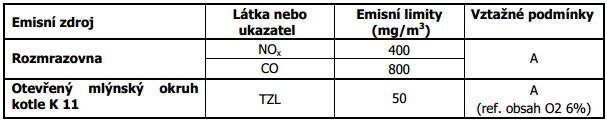 Mění se podmínky měření pro zdroj následujícím zpsůobem: pro emisní zdroje 001 až 011, tj. Kotle K 1 až K 11, se ruší povinnost měření znečišťujících látek „PCDD  a PCDF“, „PAH“, „PCB“ a „Těžké kovy (Cd, Hg, As, Pb)“ s četností měření „1x za 3 kalendářní roky 3)“, příslušné řádky s těmito znečišťujícími látkami se vypouštějí,pro emisní zdroje 003, 005 až 011, tj. Kotle K 3 a K 5 až K 11, které spalují uhlí, se stanovuje povinnost měření znečišťující látky Hg (emise rtuti a jejich sloučenin vyjádřených jako rtuť) s četností 1 x za kalendářní rok,u emisního zdroje „Otevřený mlýnský okruh kotle K 11“ se ruší povinnost měření SO2, NOx (NO2) a CO, příslušné řádky s těmito znečišťujícími látkami se vypouštějí, pod tabulkou se ruší poznámka označená „3)Po úpravě změny podmínek tabulka v bodu 9.1.1 včetně poznámek pod tabulkou nově zní:
 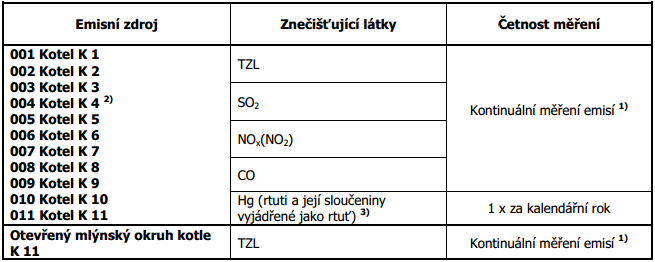 1) Jednorázové kontrolní ověření hodnot emisí bude prováděno akreditovanou laboratoří 1 x za kalendářní  rok.2) U kotle K4 není kontinuální měření emisí, emise TZL budou zjišťovány jednorázovým měřením 2 x za  kalendářní rok, ne dříve, než po uplynutí 3 měsíců od data předcházejícího měření. Ostatní znečišťující  látky budou měřeny dle tabulky.3) Jednorázové autorizované měření emisí rtuti a jejích sloučenin vyjádřených jako rtuť (Hg), platí pro kotle,  které spalují uhlí, tj. Kotel K 3 a K 5 až K 11.“
Meziroční porovnání 2012 - 2013 V roce 2012 bylo vyrobeno na všech kotlích součtově 16 619 TJ tepelné energie, zatímco v roce 2013 bylo vyrobeno 15 502 TJ tepelné energie. To představuje meziroční pokles  výroby o velikosti cca 6,7 %. Naproti tomu emise mezi lety 2012 a 2013 poklesly, největší relativní snížení je možné pozorovat u emisí NOx, které meziročně poklesly o cca 14,1%, což je 344,9 tun za rok. Ostatní snížení jsou vyčíslena výše. ČEZ a.s. – Elektrárna Dětmarovice Popis zařízení Jedná se o zařízení pro výrobu elektrické energie a tepla, které sestává z těchto zdrojů: Kotel K1 tepelný příkon 545,0 MWt, tepelný výkon 501,3 MWtKotel K2 tepelný příkon 545,0 MWt, tepelný výkon 501,3 MWtKotel K3 tepelný příkon 545,0 MWt, tepelný výkon 501,3 MWtKotel K4 tepelný příkon 545,0 MWt, tepelný výkon 501,3 MWtNa kotlích K1 – K4 je instalován nízkoemisní spalovací systém DENOx (nízkoemisní hořáky a trysky dohořívacího vzduchu). Součástí kotlů K1 – K4 jsou elektrostatické odlučovače tuhých znečišťujících látek (TZL), a to 12 ks elektrostatických odlučovačů typu Lurgi pro každý kotel. Pro snížení emisí SO2 jsou instalovány dvě odsiřovací linky (absorbéry), z nichž každá je kapacitně určena pro dva kotle. Odsíření probíhá metodou mokré vápencové vypírky. Kotle K1 – K4 jsou stacionárními zdroji, uvedenými pod kódem 1.1. přílohy č. 2 zákona č. 201/2012 Sb., o ochraně ovzduší (dále jen „zákon č. 201/2012 Sb.“), jejichž jmenovité tepelné příkony se v souladu s § 4 odst. 7 a 8 zákona č. 201/2012 Sb. sčítají.V sekci 4. stávajícího platného integrovaného povolení (Integrované povolení čj. 915/2005/ŽPZ/MaD/0006 ze dne 19.8.2005, ve znění pozdějších změn) která popisuje Podmínky zajišťující ochranu zdraví člověka, zvířat a ochranu životního prostředí, zejména ochranu ovzduší, půdy, lesa, podzemních a povrchových vod, přírody a krajiny jsou dále v oddělení ovzduší stanoveny tyto podmínky: 4.1.1.	Provozovatel v souladu s § 5 odst. 6) zákona č. 86/2002 Sb. o ochraně ovzduší a o změně některých dalších zákonů, ve znění pozdějších předpisů, zajistí u kotlů K1 – K4 plnění podmínek, daných schváleným plánem snížení emisí zvláště velkého spalovacího zdroje. 
4.1.2. 	a)	Předmětem záměru je realizace primárních a sekundárních opatření ke snížení emisí NOx na kotlích K3 a K4 Elektrárny Dětmarovice: úpravy a seřízení spalovacího systému kotle a okruhů přípravy a dopravy paliva.   snížení vzniklých emisí NOX prostřednictvím technologie SCR (tj. vstřikování redukčního činidla – vodného roztoku čpavku – NH4OH). Technologie bude instalována za kotli K3 a K4 a její součástí jsou zásobní nádrže NH4OH (2 x 75 m3 v prostoru stávající chemické úpravny vod), stáčecí zařízení a rozvody k reaktorům SCR a samotné reaktory SCR zařazené do stávajícího spalinového systému kotlů. b) 	Změna stavby stacionárních zdrojů (kotlů K3 a K4) bude provedena tak, aby tyto po uvedení předmětných technologií do trvalého provozu byly schopny plnit emisní limit pro NOx ve výši 200 mg/m3.	c) Záměr uvedení stacionárních zdrojů s výše uvedenými technologiemi do provozu bude krajskému úřadu ohlášen v souladu s § 16 odst. 1 písm. b) zákona o integrované prevenci. Součástí ohlášení budou relevantní náležitosti žádosti o povolení provozu podle přílohy č. 7 k zákonu č. 201/2012 Sb., o ochraně ovzduší. 
4.1.3.	Podmínky pro stavbu stacionárního zdroje v rámci záměru „Instalace dodatečného tepelného zdroje v Elektrárně Dětmarovice“: a)	Předmětem záměru je stavba nového plyn. horkovodního kotle typu G 20 W, o jmenovitém tepelném příkonu 25 MW (výkon 23,67 MW), kde palivem je zemní plyn. b)	Kotel bude zaústěn do stávajícího komína o výšce 269 m. c)	Stavba stacionárního zdroje bude provedena tak, aby tento po uvedení do provozu byl schopen plnit emisní limity dle části II přílohy č. 2, bodu 1.2 vyhlášky č. 415/2012 Sb., o přípustné úrovni znečišťování a jejím zjišťování a o provedení některých dalších ustanovení zákona o ochraně ovzduší. ČEZ, a.s. – Elektrárna Dětmarovice, zařízení pro výrobu elektrické energie a tepla Integrované povolení čj. 915/2005/ŽPZ/MaD/0006 ze dne 19.8.2005, ve znění pozdějších změn d) 	Záměr uvedení stacionárního zdroje do provozu bude krajskému úřadu ohlášen v souladu s § 16 odst. 1 písm. b) zákona o integrované prevenci. Součástí ohlášení budou relevantní náležitosti žádosti o povolení provozu podle přílohy č. 7 k zákonu č. 201/2012 Sb., o ochraně ovzduší. 4.1.4.	Podmínky provozu stacionárního zdroje – plynového horkovodního kotle G 20 W: a) 	Krajskému úřadu bude předem oznámen termín uvedení kotle do provozu. b) 	Bude provedeno jednorázové autorizované měření emisí znečišťujících látek, uvedených v tabulce v bodu 1.1.4. výroku integrovaného povolení. Měření bude provedeno a vyhodnoceno v souladu s § 4 a 5 vyhlášky č. 415/2012 Sb., o přípustné úrovni znečišťování a jejím zjišťování a o provedení některých dalších ustanovení zákona o ochraně ovzduší (dále „vyhláška č. 415/2012 Sb.“) a výsledky tohoto měření budou krajskému úřadu předloženy do 3 měsíců od uvedení kotle do provozu. c) 	Současně s výsledky autorizovaného měření emisí předloží provozovatel zařízení návrh možného snížení emisního limitu pro NOx, vycházející z emisních parametrů kotle, doložených při měření emisí.Emisní stropyV aktuálním znění výrokové části integrovaného povolení čj. 915/2005/ŽPZ/MaD/0006 ze dne 19.8.2005, ve znění pozdějších změn, ve znění pozdějších změn jsou emisí stropy stanoveny takto:Tabulka 75 - Emisní stropy pro Elektrárnu Dětmarovice a rok 2013Vývoj produkce emisíNásledující přehled uvádí vývoj emisí tohoto zdroje v uplynulých sedmi letech (2007 až 2013). Tabulka 76 - Meziroční změna emisí a plnění emisního stropu – Elektrárna DětmaroviceV porovnání let 2012 a 2013 lze vypozorovat nárůst emisí všech znečišťujících látek. Emisí stropy byly plněny s rezervou. Následující graf uvádí vyobrazení produkce emisí podniku za posledních 7 let. Obrázek 69 - Vývoj produkce emisí podniku ČEZ a.s. – Elektrárna DětmaroviceZměny v provozu zdroje v roce 2013 V roce 2013 byla v rámci změn přijata tato nová opatření pro provoz, týkající se ochrany ovzduší: 10. změna IP (datum vydání rozhodnutí 22.3.2013:Nově se stanovují podmínky provozu se spoluspalování biomasy:Biomasa ve formě pelet bude spoluspalována na kotlích K1 – K4 ve směsi se základním palivem (uhlím), v poměru do 10 % hmotnostních biomasy, a to v období do 31.12.2013.V průběhu spoluspalování biomasy budou dodržovány podmínky platného provozního řádu z hlediska ochrany ovzduší.V průběhu spoluspalování biomasy budou plněny emisní limity, stanovené v kapitole 1. Výroku integrovaného povolení.Meziroční porovnání 2012 - 2013 V roce 2012 bylo vyrobeno na všech kotlích součtově 17 471 TJ tepelné energie, zatímco v roce 2013 bylo vyrobeno 21 051 TJ tepelné energie. To představuje meziroční nárůst  výroby o velikosti cca 20,5 %. Tomu odpovídá také meziroční nárůst emisí, kdy nejvyšší relativní nárůst lze pozorovat u emisí TZl, které narostly mezi lety 2012 a 2013 o 36,2 tun, což představuje nárůst emisí TZL o 57,2 %. Ostatní navýšení jsou vyčíslena výše. TŘINECKÉ ŽELEZÁRNY, a.s. – výroba surového železaVýroba surového železa zahrnuje dvě na sebe navazující zařízení:AglomeraceVysoké pecePopis zařízení AglomeraceAglomerace A1:spékací pás č.1spékací pás č.2Spaliny od spékacích pásů jsou odsávané do třísekčních elektrostatických odlučovačů pro každý spékací pás zvlášť. Za elektrostatické odlučovače jako druhý stupeň čištění jsou zařazeny látkové filtry. Regenerace filtračních kapes je prováděna krátkodobými pulsy stlačeného vzduchu (pulse-jet) za provozu filtru (on-line). Vyčištěné spaliny jsou vedeny do společného komína (výška ) pro oba spékací pásy. Vzdušina z přesypů je čištěna látkovými filtry a odváděna na samostatný komín o výšce . Jedná se o vzdušinu od vibračního třídiče a dalších technologických cest-filtr  filtr 2 zahrnující odsávání od dvou přesypů ze spékacích pásů do třídičů. Filtry jsou v provedení pulse-jet, on-line.Aglomerace A2:spékací pás č.3spékací pás č.4Spaliny od spékacích pásů jsou odsávané do čtyřsekčních elektrostatických odlučovačů pro každý spékací pás zvlášť. Vyčištěné spaliny jsou vedeny do společného komína (výška ) pro oba spékací pásy. Vzdušina z přesypů je čištěna v 4 dvousekčních elektrostatických odlučovačích. Přesypy zahrnují odsávání sběrného pásu a třídiče aglomerátu přes sekce, odsávání přesypů na odsunu aglomerátu přes sekce, odsávání drtičů aglomerátu článkového dopravníku přes sekce, odsávání přesypů druhotného třídění přes sekce.Projektovaná kapacita pro obě aglomerace je 3000 kt/rok.Vysoké peceVysoká pec č. 4 (dále jen VP č. 4) – součástí je emisní zdroj Netěsnosti sazebny VP č. 4Vysoká pec č. 6 (dále jen VP č. 6) – součástí je emisní zdroj Netěsnosti sazebny VP č. 6Projektovaná kapacita pro obě vysoké pece je 2400 kt surového železa za rok.Emisní stropy a jejich plnění v roce 2013AglomeraceEmisní stropy pro zařízení „Aglomerace“ jsou stanoveny integrovaným povolením čj. MSK 11801/2006 ze dne , (nabytí právní moci dne ), ve znění pozdějších změn.Pro zdroje č. 103 Odprášení uzlů A1, č. 104 Spékací pás č.3 , č. 105 Spékací pás č. 4 a č.105 Odprášení uzlů  A2, u kterých byla ve sledovaném roce 2008 překročena přípustná úroveň emisí TZL 30 tun, se stanovuje emisní strop na úrovni nejvýše 70 % hodnoty průměrné roční emise TZL a lhůta k jejich dosažení takto: Tabulka 77 - Emisní stropy TZL pro roky 2011-2019- spékací pásy a odprášení uzlů * - Emisní stropy z dříve platného rozhodnutí. Pro součet emisí ze zdrojů znečišťování ovzduší č. 101, 102, 103, 104, 105, 106, 108 se stanovují emisní stropy za kalendářní rok pro následující znečišťující látky:Tabulka 78 - Emisní stropy zdrojů č. 101, 102, 103, 104, 105, 106, 108 pro rok 2013Vysoké peceEmisní stropy pro zařízení „Vysoké pece“ jsou stanoveny integrovaným povolením čj. MSK 97969/2006 ze dne , (nabytí pr. moci dne ), ve znění pozdějších změn:Tabulka 79 - Emisní stropy TZL pro roky 2011-2019Plnění emisních stropů v roce 2013Dle stávajícího integrovaného povolení jsou platné součtové emisní stropy pro aglomerace a vysoké pece. Následující tabulka uvádí přehled plnění výše popsaných emisních stropů v roce 2013 dle dostupných údajů o emisích. Tabulka 80 - Plnění emisních stropů na zdroji v roce 2013Vývoj produkce emisíNásledující přehled uvádí vývoj emisí tohoto zdroje v uplynulých sedmi letech (2007 až 2013). Tabulka 81 - Meziroční změna emisí – TŘINECKÉ ŽELEZÁRNY, a.s. – výroba surového železaV porovnání let 2012 a 2013 lze vypozorovat nárůst emisí TZL a SO2 a zároveň pokles emisí NOx a CO. Následující graf uvádí vyobrazení produkce emisí podniku za posledních 7 let. Obrázek 70 - Vývoj produkce emisí TŘINECKÉ ŽELEZÁRNY, a.s. – výroba surového železaZměny v provozu zdroje v roce 2013 - AGLOMERACEV roce 2013 byla v rámci změn přijata tato nová opatření pro provoz, týkající se ochrany ovzduší: 12. změna IP (datum vydání rozhodnutí 18.1.2013):Nově se stanovují podmínky povolení změny stavby stacionárního zdroje „Zavážka homogenizační skládky pro výrobu ocelárenského aglomerátu“ v rámci stavby „Odprášení multifunkčního zařízení pro výrobu ocelárenského aglomerátu“:Stacionární zdroj bude plnit emisní limit pro tuhé znečišťující látky ve výši 10 mg/m3 (vztažné podmínky C).		Provozovatel zařízení předloží návrh provozního řádu pro předmětný stacionární zdroj. Po provedení změny stavby zdroje znečišťování ovzduší provozovatel zařízení požádá o vydání povolení provozu stacionárního zdroje znečišťování ovzduší dle § 11 odst. 2 písm. d) zákona č. 201/2012 Sb., o ochraně ovzduší, v souladu s § 16 odst. 1 písm. b) zákona o integrované prevenci. K této žádosti bude předložen návrh provozního řádu, a realizační dokumentace stavby.“Nově se stanovují podmínky povolení změny stavby stacionárního zdroje „Zavážka homogenizační skládky pro výrobu vysokopecního aglomerátu“ v rámci stavby „Snížení emisí na zařízení pro výrobu vysokopecní vsázky“:Stacionární zdroj bude plnit emisní limit pro tuhé znečišťující látky ve výši 10 mg/m3 (vztažné podmínky C).Provozovatel zařízení předloží návrh provozního řádu pro předmětný stacionární zdroj. Po provedení změny stavby zdroje znečišťování ovzduší provozovatel zařízení požádá o vydání povolení provozu stacionárního zdroje znečišťování ovzduší dle § 11 odst. 2 písm. d) zákona č. 201/2012 Sb., o ochraně ovzduší, v souladu s § 16 odst. 1 písm. b) zákona o integrované prevenci. K této žádosti bude předložen návrh provozního řádu, a realizační dokumentace stavby.“
13. změna IP (datum vydání rozhodnutí 13.5.2013):Nově se stanovují emisní stropy pro zařízení „aglomerace“:Pro součet emisí ze zdrojů znečišťování ovzduší č. 101, 102, 103, 104, 105, 106, 108 se stanovují emisní stropy za kalendářní rok pro následující znečišťující látky:Tuhé znečišťující látky (TZL) 				   400 	t/rok Oxid siřičitý (SO2) 					2 300 	t/rok Anorganické kyslíkaté sloučeniny dusíku (NOx) 	1 300 	t/rok14. změna IP (datum vydání rozhodnutí 10.7.2013):Nově se stanovují podmínky povolení ke změně stavby zdroje znečišťování v rámci stavby „Odprášení výklopníků 3 a 4“:V rámci stavby odprášení výklopníků č. 3-4 stavebně utěsnit střešní a obvodový plášť haly, ve které se nacházejí výklopníky č. 3-4.Látkový filtr vybavit zařízením pro kontinuální měření tlakové ztráty. Látkový filtr vybavit zařízením pro kontinuální sledování kvality filtračních elementů včetně vizualizace a archivace měřených hodnot kvality filtračních elementů.Stacionární zdroj bude plnit emisní limit pro tuhé znečišťující látky ve výši 20 mg/m3 (vztažné podmínky C), a současně celoroční průměr 10 mg/m3.. Nově se stanovují podmínky povolení ke změně stavby zdroje znečišťování v rámci stavby „Odprášení třídírny pelet (rud) v TŽ, a.s.“:Látkový filtr vybavit zařízením pro kontinuální měření tlakové ztráty. Látkový filtr vybavit zařízením pro kontinuální sledování kvality filtračních elementů včetně vizualizace a archivace měřených hodnot kvality filtračních elementů.Stacionární zdroj bude plnit emisní limit pro tuhé znečišťující látky ve výši 20 mg/m3 (vztažné podmínky C), a současně celoroční průměr 10 mg/m3.  Meziroční porovnání 2012 - 2013 V roce 2012 bylo vyrobeno celkově 2 005 159 tun surového železa, v roce 2013 to bylo celkově 2 068 467 tun. Meziroční nárůst výroby je tedy na úrovni cca 3,2 %. Mírnému nárůstu výroby odpovídá také mírný nárůst emisí TZL, který byl výše stanoven na 1,4% resp. SO2, u kterých je nárůst emisí na úrovni 5,6 %. ArcelorMittal Ostrava a.s. – závod 12 – vysoké peceVýroba surového železa zahrnuje dvě na sebe navazující zařízení:AglomeraceVysoké pecePopis zařízení Aglomerace sever (AS):spékací pás A (SP A)spékací pás B (SP B)spékací pás C (SP C)manipulace se spečencem, odsunové cesty z SP A (OC SP A)manipulace se spečencem, odsunové cesty z SP B (OC SP B)manipulace se spečencem, odsunové cesty z SP C (OC SP C)Projektovaná kapacita aglomerace pro všechny 3 pásy činí 2 500 kt/r.roštovina třídič,roštovina dopravní cestyAglomerace jih (JRH):spékací pás 4 (SP 4)spékací pás 5 (SP 5)manipulace se spečencem, odsunové cesty z SP 4 (OC SP 4)manipulace se spečencem, odsunové cesty z SP 5 (OC SP 5)Projektovaná kapacita aglomerace pro oba pásy činí 1 500 kt/r.Vysoká pec č. 1 (VP 1):projektovaná kapacita 600 kt surového železa/rok; součástí je emisní zdroj Sazebna VP 1Vysoká pec č. 2 (VP 2):projektovaná kapacita 1 180 kt surového železa/rok; součástí je emisní zdroj Sazebna VP 2Vysoká pec č. 3 (VP 3):projektovaná kapacita 1 320 kt surového železa/rok; součástí je emisní zdroj Sazebna VP 3Vysoká pec č. 4 (VP 4):projektovaná kapacita 1 100 kt surového železa/rok; součástí je emisní zdroj Sazebna VP 4Emisní stropy a jejich plnění v roce 2013Emisní stropy pro zařízení „Závod 12 – Vysoké pece“ jsou stanoveny integrovaným povolením čj. MSK 100367/2007 ze dne ,(nabytí právní moci dne ), ve znění pozdějších změn.Tabulka 82 -  Emisní stropy TZL pro roky 2011-2019 Pro zařízení (zdroje č. 101, 102, 103, 104, 105, 121, 122, 123, 124, 125, 127, 128, 131, 132, 911,912) aglomerace se stanovují emisní stropy pro tyto látky:Tabulka 83 - Emisní stropy – zdroje č. 101, 102, 103, 104, 105, 121, 122, 123, 124, 125, 127, 128, 131, 132, 911, 912* Emisní stropy se stanovují s platností od uvedení stavby zdroje „Komplexní změna kontinuálního odlévání oceli v ArcelorMittal  Ostrava a.s.“ do provozu (kompenzační opatření). Emisní strop bude vyhodnocen v roce uvedení  do provozu dle procentuálního podílu času za dobu kdy bude zdroj provozován (počet dní provozu zdroje * rozdíl emisních stropů TZL před a po kompenzaci/ počet dní v roce). 
Plnění emisních stropů v roce 2013Následující tabulka uvádí přehled plnění výše popsaných emisních stropů v roce 2013  dle dostupných údajů o emisích. Tabulka 84 - Plnění emisních stropů na zdroji v roce 2013Vývoj produkce emisíNásledující přehled uvádí vývoj emisí tohoto zdroje v uplynulých sedmi letech (2007 až 2013). Tabulka 85 - Meziroční změna emisí – ArcelorMittal Ostrava a.s. – závod 12–vysoké pece Obrázek 71 - Vývoj produkce emisí ArcelorMittal Ostrava a.s. – závod 12 – vysoké pece Změny v provozu zdroje v roce 2013V roce 2013 nebyla v rámci změn přijata žádná nová významná opatření pro provoz, týkající se ochrany ovzduší. Meziroční porovnání 2012 - 2013 V roce 2012 bylo vyrobeno celkově 1 930 047 tun surového železa, v roce 2013 to bylo celkově 1 971 062 tun. Meziroční nárůst výroby je tedy na úrovni cca 2,1 %. Nárůst výroby je mírný, nicméně nárůst emisí je poměrně vysoký. Například emise TZL narostly v meziročním porovnání o 55 tun za rok, což je nárůst o cca 13.4%. Narostly také emise ostatních škodlivin s výjimkou SO2, které poklesly.ENERGETIKA TŘINEC a.s. – provozy teplárny a tepelná energetikaPodnik jako celek se skládá ze dvou tepláren. Jedná se o teplárnu E2 a teplárnu E3. Popis zařízeníTeplárna E2 (s novým kotlem K1):Nový kotel K1, typ IEG 80 T/H, parní výkon 80 t/h páry, jmenovitý tepelný příkon 77 MWt, spalování hutních plynů a zemního plynuKotel K2, typ BENSON, parní výkon 62 t/h páry, jmenovitý tepelný příkon 61,9 MWt, spalování hutních plynů a zemního plynuKotel K3, typ SULZER, parní výkon 64 t/h páry, jmenovitý tepelný příkon 63 MWt, spalování hutních plynů a zemního plynuKotel K4, typ SULZER, parní výkon 64 t/h páry, jmenovitý tepelný příkon 63 MWt, spalování hutních plynů a zemního plynuTeplárna E3:Fluidní kotel K11, projektovaná kapacita dle MPP (Maximum Possible Production - maximální možné produkce) 1 095 GWt/rok (124,5 MWt/hod.)Fluidní kotel K12, projektovaná kapacita dle MPP 1 095 GWt/rok (124,5 MWt/hod.) Granulační kotel K14, projektovaná kapacita dle MPP 832,22 GWt/rok (95 MWt/hod.)Kotle vyrábějí vysokotlakou přehřátou páru o jm. parametrech – tlak 9,5 MPa, teplota . Palivovou základnu tvoří černé energetické uhlí, proplástek, granulované kaly a hnědé uhlí, vysokopecní plyn, zemní plyn a koksárenský plyn. Každý fluidní kotel je proveden jako dvoutahový, přičemž 1. tah je spalovací komora typu FK CFV (fluidní kotel s cirkulující fluidní vrstvou). Kotel K14 je proveden jako dvoutahový, přičemž 1. tah je spalovací komora.Emisní stropyEmisní stropy nejsou ve stávajícím platném integrovaném povolení stanoveny ani pro teplárnu E2, ani pro teplárnu E3. Vývoj produkce emisíTabulka 86 - Meziroční změna – ENERGETIKA TŘINEC a.s. – prov. teplárna a tep. energetikaObrázek 72 - Vývoj produkce emisí ENERGETIKA TŘINEC a.s. – prov. teplárny a tep. energetika Změny v provozu zdroje v roce 2013 V roce 2013 byla v rámci změn přijata tato nová opatření pro provoz, týkající se ochrany ovzduší: Teplárna E2: V roce 2013 nebyla přijata žádná významná opatření z pohledu ochrany ovzduší. Teplárna E3: V roce 2013 nebyla přijata žádná významná opatření z pohledu ochrany ovzduší. Meziroční porovnání 2012 - 2013 V roce 2012 bylo v obou teplárnách v součtu vyrobeno celkově 11 135 TJ tepelné energie, v roce 2013 to bylo celkově 11 444 TJ tepelné energie. Meziroční nárůst výroby je tedy na úrovni cca 2,8 %. Nárůst výroby je mírný, čemuž odpovídá také mírný nárůst emisí všech hlavních škodlivin, s výjimkou TZL. Emise TZL narostly v meziročním porovnání o cca 10,3 tun, což představuje nárůst o 25,7 %. Dalkia Česká republika  - Teplárna KarvináPopis zařízeníKotel K1 - jmenovitý tepelný příkon 72,94 MWt, jmenovitý tlak a teplota páry na výstupu 7,4 MPa a Kotel K2 - jmenovitý tepelný příkon 72,94 MWt, jmenovitý tlak a teplota páry na výstupu 7,4 MPa a Kotel K3 - jmenovitý tepelný příkon 72,94 MWt, jmenovitý tlak a teplota páry na výstupu 7,4 MPa a Kotel K4 - jmenovitý tepelný příkon 72,94 MWt, jmenovitý tlak a teplota páry na výstupu 7,4 MPa a Uvedené technologické jednotky tvoří stacionární zdroj znečišťování ovzduší Teplárna.Emisní stropyEmisní stropy jsou dány v aktuálním zněním výrokové části Integrované povolení čj. MSK 124930/2006 ze dne 22.8.2006, ve znění pozdějších změn takto:Tabulka 87 -  Emisní stropy pro rok 20131) 	Hodnoty emisních stropů, stanovené na základě plánu snížení emisí, které jsou v souladu s § 41 odst. 9 zákona č. 201/2012 Sb., o ochraně ovzduší součástí tzv. součtových emisních stropů. 2) 	Součtový emisní strop je stanoven jako součet emisních stropů následujících zařízení provozovaných právnickou osobou Dalkia Česká republika, a.s.: Elektrárna Třebovice, Teplárna Přívoz, Teplárna Krnov, Teplárna Karviná, Teplárna ČSA a Teplárna Frýdek-Místek.Vývoj produkce emisí a vyhodnocení plnění emisních stropůNásledující přehled uvádí vývoj emisí tohoto zdroje v uplynulých sedmi letech (2007 až 2013). Tabulka 88 - Meziroční změna emisí a plnění emisního stropu – Dalkia Česká republika – Teplárna KarvináV porovnání let 2012 a 2013 lze vypozorovat pokles emisí všech znečišťujících látek s výjimkou emisí SO2, které narostly. Emisí stropy byly plněny s rezervou. Následující graf uvádí vyobrazení produkce emisí podniku za posledních 7 let. Obrázek 73 - Vývoj produkce emisí Dalkia Česká republika – Teplárna KarvináZměny v provozu zdroje v roce 2013 V roce 2013 nebyla v rámci změn přijata žádná nová významná opatření pro provoz, týkající se ochrany ovzduší. Meziroční porovnání 2012 - 2013 V roce 2012 bylo v teplárně vyrobeno celkově 3 058 TJ tepelné energie, v roce 2013 to bylo celkově 3 020 TJ tepelné energie. Meziroční pokles výroby je tedy na úrovni cca 1,2 %. Poklesu výroby odpovídá také snížení emisí všech hlavních znečišťujících látek s výjimkou SO2, které narostly. Největší pokles můžeme pozorovat u emisí TZL, které poklesly o cca 18,5 %. ČEZ, a.s. - Teplárna VítkovicePopis zařízeníJedná se o zařízení Kotelna I – emisní zdroj, který tvoří tři technologické jednotky:Kotelní agregát K 9 – jmenovitý parní výkon 125 t/h, jmenovitý tepelný příkon 105,7 MW, stabilizace zemním plynemKotelní agregát K 10 – jmenovitý parní výkon 125 t/h, jmenovitý tepelný příkon 105,7 MW, stabilizace zemním plynemKotelní agregát K 11 – jmenovitý parní výkon 215 t/h, jmenovitý tepelný příkon 185,4 MW, stabilizace zemním plynemEmisní stropyEmisní stropy jsou dány v aktuálním zněním výrokové části Integrovaného povolení čj. MSK 107271/2006 ze dne 11.7.2006, ve znění pozdějších změn takto:Tabulka 89 -  Emisní stropy pro rok 2013Vývoj produkce emisí a vyhodnocení plnění emisních stropůNásledující přehled uvádí vývoj emisí tohoto zdroje v uplynulých sedmi letech (2007 až 2013). Tabulka 90 - Meziroční změna emisí a plnění emisního stropu – ČEZ, a.s. – Teplárna Vítkovice Obrázek 74 - Vývoj produkce emisí ČEZ, a.s. – Teplárna Vítkovice Změny v provozu zdroje v roce 2013 V roce 2013 nebyla v rámci změn přijata žádná nová významná opatření pro provoz, týkající se ochrany ovzduší. Meziroční porovnání 2012 - 2013 V roce 2012 bylo v teplárně vyrobeno celkově 2 778 TJ tepelné energie, v roce 2013 to bylo celkově 2 745 TJ tepelné energie. Meziroční pokles výroby je tedy na úrovni cca 1,2 %. Přes mírný pokles výroby můžeme sledovat nárůst emisí TZL a NOx. Emise TZL narostly v měziročním porovnání o 13,6%, emise NOx narostly o 16,0%.  Naopak poklesly emise SO2 a to o 0,5 % a emise CO o 13,6%. Dalkia Česká republika – Teplárna ČSA Popis zařízeníKotel K1 - projektovaná kapacita 75 t/h, jmenovitý tepelný příkon 68,3 MWtKotel K2 - projektovaná kapacita 75 t/h, jmenovitý tepelný příkon 68,3 MWtKotel K6 - projektovaná kapacita 75 t/h, jmenovitý tepelný příkon 67,9 MWtKotel K7 - projektovaná kapacita 75 t/h, jmenovitý tepelný příkon 67,9 MWtUvedené technologické jednotky tvoří stacionární zdroj znečišťování ovzduší Teplárna Československé armády. Pozn.: kotle K1, K2, K6 a K7 jsou stacionárními zdroji, uvedenými pod kódem 1.1. přílohy č. 2 zákona č. 201/2012 Sb., o ochraně ovzduší, v platném znění (dále „zákon č. 201/2012 Sb.“), jejichž jmenovité tepelné příkony se v souladu s § 4 odst. 7 a 8 zákona č. 201/2012 Sb. sčítají.Emisní stropyEmisní stropy jsou dány aktuálním zněním výrokové části Integrované povolení čj. MSK 111968/2006 ze dne 26.7.2006, ve znění pozdějších změn takto: Tabulka 91 -  Emisní stropy pro rok 20131) 	Hodnoty emisních stropů, stanovené na základě plánu snížení emisí, které jsou v souladu s § 41 odst. 9 zákona č. 201/2012 Sb., o ochraně ovzduší součástí tzv. součtových emisních stropů. 2) 	Součtový emisní strop je stanoven jako součet emisních stropů následujících zařízení provozovaných právnickou osobou Dalkia Česká republika, a.s.: Elektrárna Třebovice, Teplárna Přívoz, Teplárna Krnov, Teplárna Karviná, Teplárna ČSA a Teplárna Frýdek-Místek.Vývoj produkce emisí a vyhodnocení plnění emisních stropůNásledující přehled uvádí vývoj emisí tohoto zdroje v uplynulých sedmi letech (2007 až 2013). Tabulka 92 - Meziroční změna emisí a plnění emisního stropu – Dalkia Česká republika – Teplárna ČSAV porovnání let 2012 a 2013 lze vypozorovat nárůst emisí všech znečišťujících látek. Emisí stropy byly plněny s rezervou. Následující graf uvádí vyobrazení produkce emisí podniku za posledních 7 let. Obrázek 75 - Vývoj produkce emisí Dalkia Česká republika – Teplárna ČSA Změny v provozu zdroje v roce 2013 V roce 2013 nebyla v rámci změn přijata žádná nová významná opatření pro provoz, týkající se ochrany ovzduší. Meziroční porovnání 2012 - 2013 V roce 2012 bylo v teplárně vyrobeno celkově 1 725 TJ tepelné energie, v roce 2013 to bylo celkově 1 714 TJ tepelné energie. Meziroční pokles výroby je tedy na úrovni cca 0,6 %. Přes mírný pokles výroby můžeme sledovat nárůst emisí všech sledovaných škodlivin. Největší nárůst zaznamenaly emise TZL, které meziročně stouply o cca 16,4%. Biocel Paskov, a.s. (výroba sulfitové buničiny) Popis zařízeníEnergetické jednotky:Parní kotel K2 – výkon 45 MWt, příkon 50 MWtNajížděcí kotel K3 Steamblock  – výkon 9 MWt, příkon 10 MWtKůrový kotel K6 (KK)  – výkon 38 MWt, příkon 45 MWtNajížděcí kotel K3 Steamblock  – výkon 9 MWt, příkon 10 MWtPrůmyslová etážová plynová pec Lurgi na spalování biomasy (EPP) – výkon 3,5 MWt, příkon 19 MWtDalší součástí zařízení je skládka pevných odpadů skupiny S-001, S-I0, která je realizována na ploše . Dále se zde nachází vlastní zařízení na výrobu sulfitové buničiny kyselým magnesium bisulfitovým způsobem. Emisní stropy a jejich plněníEmisní stropy jsou dány aktuálním zněním výrokové části Integrované povolení čj. MSK 8279/2005/ŽPZ/Klv/0015 ze dne 8.9.2005, ve znění pozdějších změn takto:Od 1.1.2013 platí pro zdroje znečišťování ovzduší „Kotel K2“, „Kotel K3“, „Regenerační kotel RK1“, „Regenerační kotel RK2“, „Sušárna (výroba krmného droždí)“, „Kůrový kotel“, „Průmyslová plynová pec Lurgi EPP“ a „Sodný kotel“ souhrnný emisní strop pro TZL ve výši 45t/rok.V roce 2013 byly celkové emise TZL vnášené do ovzduší na úrovni 30,0 tun/rok. Je tedy zřejmé, že stanovený emisní strop byl plněn. Vývoj produkce emisíNásledující přehled uvádí vývoj emisí tohoto zdroje v uplynulých sedmi letech (2007 až 2013). Tabulka 93 - Meziroční změna emisí – Biocel Paskov, a.s.Obrázek 76 - Vývoj produkce emisí Biocel Paskov, a.s.Změny v provozu zdroje v roce 2013 V roce 2013 nebyla v rámci změn přijata žádná nová významná opatření pro provoz, týkající se ochrany ovzduší. Meziroční porovnání 2012 - 2013 V roce 2012 bylo ve spalovacích zdrojích vyrobeno celkově 1 448 TJ tepelné energie, v roce 2013 to bylo celkově 1 013 TJ tepelné energie. Meziroční pokles výroby je tedy na úrovni cca 30,0 %. Poklesu výroby odpovídá také pokles emisí NOx (o 33,1%) a SO2 (o 33,5%), naopak emise TZL přes pokles výroby narostly a o 16,7 %.  Vyhodnocení plnění skupinového emisního stropu pro zdroje Dalkia Česká republika, a.s.Soupis zdrojůPro zdroje, které provozuje společnost Dalkia Česká republika, a.s. na území MSK jsou stanoveny skupinové emisí stropy. Konkrétně se jedná o tato zařízení: Elektrárna TřeboviceTeplárna PřívozTeplárna KrnovTeplárna KarvináTeplárna ČSATeplárna Frýdek-MístekEmisní stropyEmisní stropy pro součet emisí těchto zdrojů jsou stanoveny následovně: TZL:		   210		tun/rokSO2:		6 609,1	tun/rokNOx:		4 886,6	tun/rokReálné emise zdrojůNásledující tabulka uvádí emise jednotlivých zdrojů a jejich součet v roce 2013. Tabulka 94 – Reálné emise zdrojů DALKIAVyhodnocení plnění emisních stropůEmisni strop pro TZL byl plněn s rezervou cca 30,0 %. Emisni strop pro SO2 byl plněn s rezervou cca 13,7 %. Emisni strop pro NOx byl plněn s rezervou cca 8,8 %. Vyhodnocení indikátorů plnění Krajského programu snižování emisí Moravskoslezského kraje (dále jen PSE)Základní cíle PSEplnit doporučené hodnoty krajských emisních stropů pro SO2, NOx, VOC a NH3 stanovené pro Moravskoslezský kraj nařízením vlády č. 351/2002 Sb., kterým se stanoví závazné emisní stropy pro některé látky znečišťující ovzduší a způsob přípravy a provádění emisních inventur a emisních projekcí, ve znění nařízení vlády č. 417/2003 Sb.omezování emisí těch znečišťujících látek, u kterých bylo zjištěno nedodržování imisních limitů, a stabilizace emisí těch znečišťujících látek, u kterých k nedodržování imisních limitů nedochází.V období 2001 až 2008 bylo na území Moravskoslezského kraje zjištěno nedodržování imisních limitů stanovených pro ochranu zdraví obyvatel pro suspendované částice velikostní frakce PM10, NOx a benzen a cílových imisních limitů pro PAH vyjádřené jako benzo(a)pyren, As, troposférický ozón, výjimečně pak cílových imisních limitů pro Ni a Cd. Pro SO2, CO a Pb nebylo během sledovaného období na území Moravskoslezského kraje nedodržování imisních limitů zjištěno.Základní cíle Programu lze tedy zobecnit takto:omezování emisí TZL a jejich prekurzorů (SO2, NOx, NH3, VOC);omezování emisí PAH (zejména benzo(a)pyrenu);Indikátory plnění PSE a jejich vyhodnoceníIndikátory jsou stanoveny Krajským programem snižování emisí Moravskoslezského kraje (aktualizace 2010). Hlavní indikátory, na jejichž základě lze vyhodnocovat plnění programu, jsou stanoveny takto:Meziroční změna celkových krajských emisí látek, pro které byly vyhlášeny emisní stropy (oxid siřičitý, oxidy dusíku, těkavé organické látky a amoniak),Meziroční změna celkových krajských emisí tuhých znečišťujících látek,Meziroční změna výměry vyhlášených oblastí se zhoršenou kvalitou ovzduší,Meziroční změna výměry oblastí, na kterých jsou překračovány cílové imisní limity,Meziroční změna průměrných ročních koncentrací těch znečišťujících látek, u kterých není indikováno nedodržení imisních limitů či překročení cílových imisních limitů,Meziroční změna průměrných ročních koncentrací suspendovaných částic velikostní frakce PM2,5.Meziroční změna celkových krajských emisí látek, pro které byly vyhlášeny emisní stropyTabulka 95 - Meziroční změna celkových krajských emisí látek, pro které byly vyhlášeny emisní stropy* emise amoniaku jsou vyčísleny bez aplikace minerálních dusíkatých hnojiv. Meziroční změna celkových krajských emisí tuhých znečišťujících látek Tabulka 96 - Meziroční změna celkových krajských emisí tuhých znečišťujících látekMeziroční změna výměry vyhlášených oblastí se zhoršenou kvalitou ovzdušíZákon č.201/2012 Sb. o ochraně ovzduší stanovuje imisní limity pro vybrané znečišťující látky bez dalšího rozlišení na imisní a cílové imisní limity. Pro rok 2013 jsou tak poprvé vymezeny oblasti s překročením imisních limitů hromadně pro všechny znečišťující látky, které jsou sledovány z hlediska ochrany lidského zdraví. Celková výměra Moravskoslezského kraje je 5 427 km2. Překročení imisního limitu v roce 2012 bylo indikováno na 68,98% plochy kraje. V roce 2013 tento poměr narostl na 88.33 % plochy kraje.Tabulka 97 - Meziroční změna výměry území s překročením imisního limitu jakékoliv škodlivinyMeziroční změna výměry oblastí, na kterých jsou překračovány cílové imisní limityCílové imisní limity nejsou stanoveny od data účinnosti zákona č.201/2012 Sb. o ochraně ovzduší (tj. od 1.9.2012). Meziroční změna průměrných ročních koncentrací těch znečišťujících látek, u kterých není indikováno nedodržení imisních limitů či překročení cílových imisních limitůNedodržení imisních limitů v roce 2013 není indikováno na celém území kraje u těchto látek: Oxid siřičitýOxid uhelnatýOlovoArsenKadmiumNiklNOx (imisní limit pro ochranuekosystémů a vegetace)Cílové imisní limity nejsou stanoveny od data účinnosti zákona č.201/2012 Sb. o ochraně ovzduší (tj. od 1.9.2012). Následující tabulky uvádí měření imisní koncentrace těchto látek na stanicích imisního monitoringu v porovnání let 2012 a 2013. Podmínkou je měření škodliviny na dané stanici v obou letech. Tabulka 98 - Meziroční změna průměrných ročních imisních koncentrací SO2Tabulka 99 - Meziroční změna průměrných ročních imisních koncentrací COTabulka 100 - Meziroční změna průměrných ročních imisních koncentrací olovaTabulka 101 - Meziroční změna průměrných ročních imisních koncentrací arsenuTabulka 102 - Meziroční změna průměrných ročních imisních koncentrací kadmiaTabulka 103 - Meziroční změna průměrných ročních imisních koncentrací nikluTabulka 104 - Meziroční změna průměrných ročních imisních koncentrací oxidů dusíkuMeziroční změna průměrných ročních koncentrací suspendovaných částic velikostní frakce PM2,5Změna imisních koncentrací PM2,5 je uvedena doplňkově, neboť není přímým „vyjmenovaným“ indikátorem v PSE. Tabulka 105 - Meziroční změna průměrných ročních imisních koncentrací suspendovaných částic velikostní frakce PM2,5Meziroční změna průměrných ročních koncentrací suspendovaných částic velikostní frakce PM10Změna imisních koncentrací PM10 je uvedena doplňkově, neboť není přímým „vyjmenovaným“ indikátorem v PSE. Tabulka 106 - Meziroční změna průměrných ročních imisních koncentrací suspendovaných částic velikostní frakce PM10Meziroční změna průměrných ročních koncentrací benzo(a)pyrenuZměna imisních koncentrací benzo(a)pyrenu je uvedena doplňkově, neboť není přímým „vyjmenovaným“ indikátorem v PSE. Tabulka 107 - Meziroční změna průměrných ročních imisních koncentrací benzo(a)pyrenuMeziroční změna průměrných ročních koncentrací benzenuZměna imisních koncentrací benzenu je uvedena doplňkově, neboť není přímým „vyjmenovaným“ indikátorem v PSE. Tabulka 108 - Meziroční změna průměrných ročních imisních koncentrací benzenuMeziroční změna průměrných ročních koncentrací NO2Změna imisních koncentrací oxidu dusičitého je uvedena je doplňkově, neboť není přímým „vyjmenovaným“ indikátorem v PSE. Tabulka 109 - Meziroční změna průměrných ročních imisních koncentrace NO2Vyhodnocení indikátorů plnění Krajského programu ke zlepšení kvality ovzduší Moravskoslezského kraje (dále jen PZKO)Celkové priority programuPriorita č.1:Snížení imisní zátěže suspendovanými částicemi velikostní frakce PM10Lokalizace:	Priorita 1 se vztahuje především na obce vyhlášené jako oblast se zhoršenou kvalitou ovzduší Časová naléhavost:	Krátkodobá až střednědobáPriorita č.2:Snížení emisí oxidů dusíkuLokalizace:	Priorita 2 se vztahuje na celé území kraje Časová naléhavost:	StřednědobáPriorita č.3:Snížení emisí těkavých organických látek Lokalizace:	Priorita 3 se vztahuje na celé území kraje Časová naléhavost:	StřednědobáPriorita č.4:Snížení emisí oxidu siřičitého Lokalizace:	Priorita 4 se vztahuje na celé území kraje Časová naléhavost:	StřednědobáStatistické údaje o Moravskoslezském krajiRozloha:				5 427			km2Počet obyvatel (dle ĆSÚ):		1 221 832		obyvatel (k 31.12.2013)Průměrná hustota zalidnění:		225			obyvatel / km2Počet okresů:				6			okresůCelkový počet obcí v kraji:		300			obcíIndikátory plnění PZKO a jejich vyhodnoceníIndikátory vyjadřující postup naplňování priorit Programu jsou uvedeny v následující tabulce:Tabulka 110 - Seznam indikátorů plnění PZKOTabulka 111 – vyhodnocení indikátorů PZKOV porovnání let 2012 a 2013 se dá konstatovat, že: Počet obyvatel žijících v oblasti s překročením imisního limitu meziročně narostl o 181,9 tisíc osob. Rozloha oblasti se zhoršenou kvalitou ovzduší se v roce 2013 zvětšila přibližně o 1 051 km2, což představuje zvětšení plochy přibližně o 19,4% oproti roku 2012. Celkové krajské emise tuhých znečišťujících látek narostly v porovnání let 2012 a 2013 přibližně o 3%, což je cca 0,18kt. Celkové krajské emise oxidů dusíku narostly v porovnání let 2012 a 2013 přibližně o 1,1%, což je cca 0,3 kt.Celkové krajské emise VOC poklesly v porovnání let 2012 a 2013 přibližně o 5,4%, což je cca 0,8 kt.Celkové krajské emise SO2 poklesly v porovnání let 2012 a 2013 přibližně o 3,1%, což je cca 0,6 kt.ZávěrÚčelem této práce bylo vyhodnotit kvalitu ovzduší na území Moravskoslezského kraje ve vztahu k požadavkům zákonných norem a cílům uvedeným v Programu snižování emisí a imisí Moravskoslezského kraje.Byla analyzována řada vstupních údajů z databází poskytnutých ČHMÚ. V některých případech bylo pracováno s předběžnými údaji. Případná vyšší nejistota učiněných závěrů je v těchto případech komentována v příslušné pasáži této práce.Emisní závěrNásledující tabulka porovnává emisní bilanci MSK v letech 2012 a 2013. Tabulka 112 - Meziroční porovnání emisní bilance Moravskoslezského krajeAnalýzou uvedených dat o emisích znečišťujících látek lze vyvodit následující závěry:V roce 2013 došlo k navýšení emisí tuhých znečišťujících látek do ovzduší o cca 180 tun oproti roku 2012, což představuje navýšení o cca 3%. Toto navýšení je zapříčiněno především nárůstem emisí TZL z lokálních topenišť a průmyslových podniků. V roce 2013 došlo ke snížení emisí oxidu siřičitého o cca 630 t oproti roku 2012, což představuje snížení emisí SO2 a cca 3,1%. Za tímto snížením je zapotřebí vidět především snížení celkových emisí SO2 z průmyslových a energetických zdrojů. Naopak emise SO2 z lokálního vytápění meziročně narostly. V roce 2013 došlo k mírnému navýšení emisí NOx a to o 290 tun v porovnání s rokem 2012. Za tímto nárůstem stojí především mírný nárůst emisí oxidů dusíku z průmyslových a energetických zdrojů. Emise NOx z lokálního vytápění mírně poklesly. V roce 2013 došlo ke snížení emisí těkavých organických látek o cca 810 t oproti roku 2012, což představuje snížení emisí VOC a cca 5,4%. Za tímto snížením je zapotřebí vidět především snížení celkových emisí VOC z průmyslových a energetických zdrojů. Také emis VOC z lokálního vytápění meziročně mírně poklesly. Emise amoniaku v roce 2013 zůstaly přibližně na stejné úrovni, jako byly v roce 2012. Přepočteme-li jednotlivá snížení a navýšení emisí podle vzorce pro výpočet celkových emisí částic (emise primárních částic a prekurzorů sekundárních částic, faktory tvorby částice jsou pro NOx = 0,88; pro SO2 = 0,54), dostáváme výsledný efekt v podobě Eps. Eps = 1 x 0.18 + 0,88 x 0.29 – 0,54 x 0.63 = 0.18 + 0.2552 – 0.3402 = 0.095 ktTímto výpočtem docházíme ke skutečosti, že celkové emise částic v porovnání let 2012 a 2013 narostly o cca 95 tun, což je možné v celkovém měřítku považovat za málo významnou změnu. Množství emisí vnášených do ovzduší a jejich změny jsou v porovnání let 2012 a 2013 málo významné a prakticky nepostižitelné. Imisní závěr Vyslovit jednoznačné imisní závěry není tak jednoduché, jako na straně emisí. Je možné však porovnat relevantní údaje charakterizující imisní situaci v lokalitě MSK – tedy měřené hodnoty imisních koncentrací na stanicích imisního monitoringu. V následující tabulce jsou uvedeny změny imisních koncentrací škodlivin, u kterých je stanoven imisní limit pro ochranu zdraví lidí nebo ochranu ekosystémů a vegetace. Hodnoty imisních koncentrací představují pak průměrné hodnoty imisních koncentrací ze všech stanic, na kterých se v obou letech měření imisních koncentrací dané škodliviny provádělo. Tabulka 113 - Meziroční porovnání průměrných emisí v Moravskoslezském krajiZ výše uvedené tabulky se dá konstatovat, že imisní situace v Moravskoslezském kraji se v porovnání let 2012 a 2013 zlepšila a došlo ke snížení imisní zátěže u všech sledovaných škodlivin. K tomuto snížení imisní zátěže došlo i přes celkové navýšení emisních toků vnášených do ovzduší – dá se zřejmě usuzovat na lepší rozptylové podmínky v roce 2013 v porovnání s rokem 2012. Kvalita ovzduší v MSK se v porovnání let 2012 a 2013 zlepšila zejména z pohledu prašných částic, což lze dokumentovat i porovnáním následujících obrázků plochy území s překročeným imisním limitem pro koncentrace PM10 v letech 2012 a 2013. Obrázek 77 - Grafické vyjádření změny plochy, na které je překročen imisní limit pro denní koncentrace PM10 v porovnání let 2012 a 2013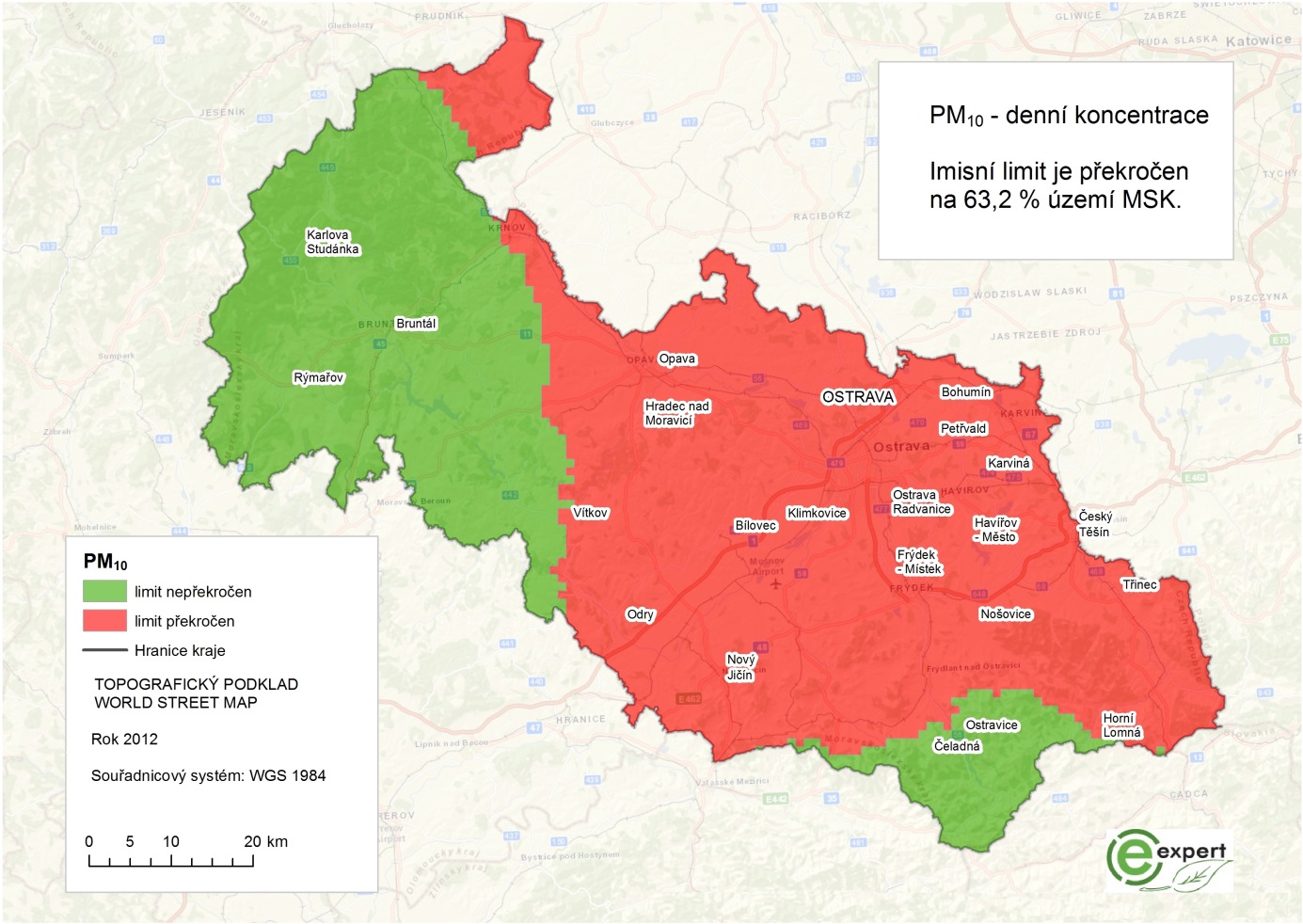 Obrázek 78 - Grafické vyjádření změny plochy, na které je překročen imisní limit pro roční koncentrace PM10 v porovnání let 2012 a 2013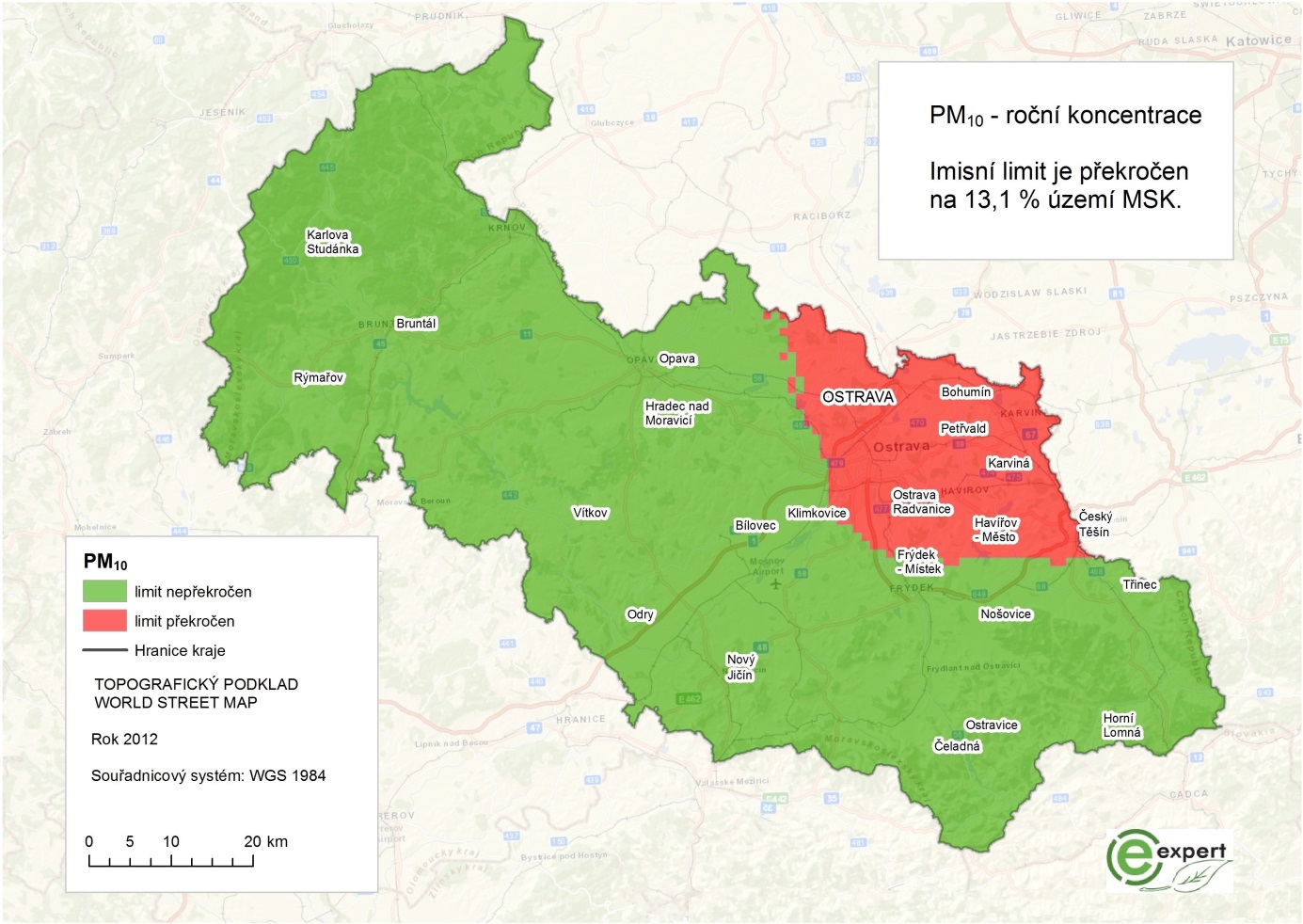 Naroslta ovšem rozloha oblastí s překročením imisních limitů, z původních 3 744 km2 v roce 2012 na nových 4 794 km2 v roce 2013. Za tímto rozšířením stojí nárůst plochy s překročeným imisním limitem pro benzo(a)pyren. Známe nejistotyPři provádění takto rozsáhlých bilancí je zapotřebí přijmout skutečnost, že existuje řada nejasností a skutečností, které ovlivňují výsledné závěry studie. Mezi tyto nejasnosti patří například toto:Kvalita ovzduší je ovlivňována nejen celkovými emisními toky škodlivin vnášených do ovzduší, ale i rozptylovými podmínkami. Zejména výskytem stabilního stavu atmosféry, kdy v oblasti Ostravsko – karvinské aglomerace dochází k hromadění emisí v atmosféře a tím i zvyšování imisních koncentrací znečišťujících látek. Ne vždy pak platí, že snížení emisních toků znečišťujících látek s sebou přináší snížení imisní zátěže v lokalitě. Naopak, při špatných rozptylových podmínkách se kvalita ovzduší může často zhoršovat i přes klesající emise. To je popsáno v kapitole 4 této zprávy, která vyjadřuje dlouhodobé emisně – imisní vztahy v MSK. Na kvalitě ovzduší zejména v Ostravsko-karvinském regionu se podílejí také příhraniční zdroje z přilehlé části Polska, kde se nachází poměrně rozsáhlá průmyslová oblast. Tyto zdroje do bilance MSK nevstupují, nicméně zejména při příhodném směru větru mohou ovzduší v česko-polském příhraničí poměrně významně ovlivňovat. Emise malých zdrojů jsou v REZZO 3 vypočítávány na základě údajů o způsobu vytápění domácností a mohou být zatíženy nepřesnostmi. V průběhu let dochází k různým energetickým úpravám budov (rodinných domů) jako například zateplování, výměna oken apod., které mohou výsledné emisní toky do okolního ovzduší ve svém důsledku snížit. Bilance malých zdrojů určených pro vytápění – tzv.“lokální topeniště“ – tak může být zatížena poměrně velkou nepřesností. Dle dosavadních zkušeností je dále u těchto zdrojů možné, že nespalují pouze paliva jako hnědé nebo černé uhlí nebo dřevo, ale také jiná paliva jako například odpadní papír, staré papírové obaly, zahradní odpad. Emise škodlivin při spalování těchto „paliv“ mohou být několikanásobně vyšší než při spalování uhlí nebo dřeva. Emise těkavých organických látek jsou z drtivé většiny tvořeny malými zdroji v kategorii REZZO 3. Přitom více než 87% tvoří dle ČHMÚ nesledované zdroje používající rozpouštědla. Tato bilance může být velice nepřesná.  Emise z mobilních zdrojů jsou v REZZO 4 vypočítávány na základe údajů o sčítání dopravy v 5 letých intervalech a jejich přepočtu na údaje platné pro aktuální rok. V případě hodnocení kvality ovzduší z pohledu imisních koncentracích PM10 nelze brát v úvahu pouze emise TZL všech zdrojů, ale je potřeba uvažovat s přeměnou plynných znečišťujících látek emitovaných zdroji na sekundární částice reakcí v atmosféře. V současnosti jsou tyto přeměny primárních emisí NOx, SO2, NH3 a VOC na sekundární částice – prašný aerosol, pouze odhadovány. Vzhledem k množství emisí prekurzorů sekundárních částic však nelze podíl emisí NOx, SO2, NH3 a VOC na imisních koncentracích PM10 opomíjet. Dle Národního programu snižování emisí se mohou sekundární částice na imisích PM10 podílet až z 55 % dle typu lokality. Obdobně je potřeba uvažovat i o přeměně prekurzorů emitovaných z lokálních topenišť a dopravy.Kategorie zdrojůTZLTZLSO2SO2NOxNOxCOCOVOCVOCNH3NH3Kategorie zdrojůkt/rok%kt/rok%kt/rok%kt/rok%kt/rok%kt/rok%REZZO 1 + 22.1034.218.0991.817.6468.0121.878.02.0214.10.071.9REZZO 3Lokální vytápění1.2019.51.578.00.752.922.714.52.4717.20.000.0REZZO 3 ostatní zdroje0.549.20.000.00.000.00.000.07.1649.915.993.1CELKEM  stacionární zdroje3.8462.919.6699.818.3970.8144.592.611.6581.216.095.0REZZO 42.2837.10.050.27.5729.211.67.42.6918.80.175.0CELKEM6.1210019.7010025.96100156.110014.3410016.2100Kategorie zdrojůEmise TZL v celém Moravskoslezském krajiEmise TZL v celém Moravskoslezském krajiEmise TZL v celém Moravskoslezském krajiEmise TZL v celém Moravskoslezském krajiEmise TZL v celém Moravskoslezském krajiEmise TZL v celém Moravskoslezském krajiEmise TZL v celém Moravskoslezském krajiEmise TZL v celém Moravskoslezském krajiEmise TZL v celém Moravskoslezském krajiEmise TZL v celém Moravskoslezském krajiEmise TZL v celém Moravskoslezském krajiEmise TZL v celém Moravskoslezském krajiKategorie zdrojůKategorie zdrojů[kt/rok][kt/rok][kt/rok][kt/rok][kt/rok][kt/rok][kt/rok][kt/rok][kt/rok][kt/rok][kt/rok][kt/rok]Kategorie zdrojů200220032004200520062007200820092010201120122013REZZO 1 + 24.685.435.34.384.495.054.062.953.192.372.072.10REZZO 31.341.211.171.241.181.992.341.501.581.371.591.74REZZO 41.991.961.941.982.082.061.972.072.032.352.282.28CELKEM8.008.598.427.607.769.098.386.526.806.085.946.12Kategorie zdrojůTZL                                                                        kt/rokTZL                                                                        kt/rokKategorie zdrojů20122013REZZO 1 + 22.072.10REZZO 3 - Lokální vytápění1.141.20REZZO 3 - Ostatní zdroje0.550.54REZZO 42.282.28CELKEM6.046.12IČPProvozovatel - Název provozovnyEMISE TZLPodíl ze zdrojů REZZO 1-3Podíl ze zdrojů REZZO 1-4IČPProvozovatel - Název provozovny[t] [%][%]714220271ArcelorMittal Ostrava a.s. – závod 12 – vysoké pece466.412.077.59770890561TŘINECKÉ ŽELEZÁRNY, a.s. – výroba surového železa332.78.615.42770890571TŘINECKÉ ŽELEZÁRNY, a.s. – ocelárenská výroba213.95.543.48714220281ArcelorMittal Ostrava a.s. – závod 13 – Ocelárna126.63.282.06715430221Dalkia Česká republika, a.s. – Elektrárna Třebovice117.33.041.91625968121ČEZ, a.s. – Elektrárna Dětmarovice99.52.571.62714220261ArcelorMittal Ostrava a.s. – závod 10 – Koksovna86.62.241.41714828031Teplárna spol. ArcelorMittal Energy Ostrava s.r.o.80.42.081.31811670112EUROVIA LOM Jakubčovice s.r.o. – Jakubčovice nad Odrou52.41.360.85770890461ENERGETIKA  TŘINEC  a.s. -  provozy  teplárny  a  tepelná  energetika50.41.300.82CELKEMCELKEM1 626.242.126.5IČPProvozovatel - Název provozovnyEMISE TZL[t] EMISE TZL[t] ZměnaZměnaIČPProvozovatel - Název provozovny20122013[t][%]714220271ArcelorMittal Ostrava a.s. – závod 12 – vysoké pece411.4466.455.013.4770890561TŘINECKÉ ŽELEZÁRNY, a.s. – výroba surového železa362.1332.7-29.4-8.1770890571TŘINECKÉ ŽELEZÁRNY, a.s. – ocelárenská výroba174.7213.939.222.4714220281ArcelorMittal Ostrava a.s. – závod 13 – Ocelárna86.0126.640.647.2715430221Dalkia Česká republika, a.s. – Elektrárna Třebovice85.2117.332.137.7625968121ČEZ, a.s. – Elektrárna Dětmarovice63.399.536.257.2714220261ArcelorMittal Ostrava a.s. – závod 10 – Koksovna78.386.68.310.6714828031Teplárna spol. ArcelorMittal Energy Ostrava s.r.o.87.880.4-7.4-8.4811670112EUROVIA LOM Jakubčovice s.r.o. – Jakubčovice nad Odrou62.452.4-10.0-16.0770890461ENERGETIKA  TŘINEC  a.s. -  provozy  tepl. a  tep. energ.40.150.410.325.7CELKEMCELKEM1 451.31 626.2174.912.1Kategorie zdrojůEmise SO2 v celém Moravskoslezském krajiEmise SO2 v celém Moravskoslezském krajiEmise SO2 v celém Moravskoslezském krajiEmise SO2 v celém Moravskoslezském krajiEmise SO2 v celém Moravskoslezském krajiEmise SO2 v celém Moravskoslezském krajiEmise SO2 v celém Moravskoslezském krajiEmise SO2 v celém Moravskoslezském krajiEmise SO2 v celém Moravskoslezském krajiEmise SO2 v celém Moravskoslezském krajiEmise SO2 v celém Moravskoslezském krajiEmise SO2 v celém Moravskoslezském krajiKategorie zdrojůKategorie zdrojů[kt/rok][kt/rok][kt/rok][kt/rok][kt/rok][kt/rok][kt/rok][kt/rok][kt/rok][kt/rok][kt/rok][kt/rok]Kategorie zdrojů200220032004200520062007200820092010201120122013REZZO 1 + 227.212827.3927.928.0728.8221.5120.220.520.3518.9018.09REZZO 31.381.411.451.681.511.521.541.81.811.921.351.57REZZO 40.190.20.210.040.040.050.050.050.040.080.050.05CELKEM28.7829.6129.0529.6229.6230.3823.1022.0422.3222.3420.3019.71Kategorie zdrojůSO2                                                                       kt/rokSO2                                                                       kt/rokKategorie zdrojů20122013REZZO 1 + 218.9018.09REZZO 3 - Lokální vytápění1.391.57REZZO 3 - Ostatní zdroje0.000.00REZZO 40.050.05CELKEM20.3419.71IČPProvozovatel - Název provozovnyEMISE SO2Podíl ze zdrojů REZZO 1-3Podíl ze zdrojů REZZO 1-4IČPProvozovatel - Název provozovny[t] [%][%]715430221Dalkia Česká republika, a.s. – Elektrárna Třebovice3 272.116.616.6714828031Teplárna spol. ArcelorMittal Energy Ostrava s.r.o.2 915.014.814.8770890561TŘINECKÉ ŽELEZÁRNY, a.s. – výroba surového železa2 308.311.711.7625968121ČEZ, a.s. – Elektrárna Dětmarovice1 456.37.47.4714220271ArcelorMittal Ostrava a.s. – závod 12 – vysoké pece1 348.76.96.8770890461ENERGETIKA TŘINEC a.s. – provozy teplárny a tep. energetika1 322.46.76.7664100101Dalkia Česká republika  - Teplárna Karviná919.34.74.7714070141ČEZ, a.s. – Teplárny Hodonín, Poříčí, Tisová a Vítkovice – lokalita Vítkovice796.14.04.0664100371Dalkia Česká republika  - Teplárna ČSA716.93.63.6718210271Biocel Paskov, a.s.338.81.71.7CELKEMCELKEM15 393.978.378.1IČPProvozovatel - Název provozovnyEMISE SO2[t] EMISE SO2[t] ZměnaZměnaIČPProvozovatel - Název provozovny20122013[t][%]715430221Dalkia Česká republika, a.s. – Elektrárna Třebovice3 310.73 272.1-38.6-1.2714828031Teplárna spol. ArcelorMittal Energy Ostrava s.r.o.3 365.02 915.0-450.0-13.4770890561TŘINECKÉ ŽELEZÁRNY, a.s. – výroba surového železa2 185.42 308.3122.95.6625968121ČEZ, a.s. – Elektrárna Dětmarovice1 010.01 456.3446.344.2714220271ArcelorMittal Ostrava a.s. – závod 12 – vysoké pece1 794.51 348.7-445.8-24.8770890461ENERGETIKA TŘINEC a.s. – provozy tepl. a tep. energetika1 317.11 322.45.30.4664100101Dalkia Česká republika  - Teplárna Karviná767.0919.3152.319.9714070141ČEZ, a.s. – Teplárny Hodonín, Poříčí, Tisová a Vítkovice – lokalita Vítkovice818.1796.1-22.0-2.7664100371Dalkia Česká republika  - Teplárna ČSA662.7716.954.28.2718210271Biocel Paskov, a.s.509.8338.8-171.0-33.5CELKEMCELKEM15 740.415 393.9-346.4-2.2Kategorie zdrojůEmise NOx v celém Moravskoslezském krajiEmise NOx v celém Moravskoslezském krajiEmise NOx v celém Moravskoslezském krajiEmise NOx v celém Moravskoslezském krajiEmise NOx v celém Moravskoslezském krajiEmise NOx v celém Moravskoslezském krajiEmise NOx v celém Moravskoslezském krajiEmise NOx v celém Moravskoslezském krajiEmise NOx v celém Moravskoslezském krajiEmise NOx v celém Moravskoslezském krajiEmise NOx v celém Moravskoslezském krajiEmise NOx v celém Moravskoslezském krajiKategorie zdrojůKategorie zdrojů[kt/rok][kt/rok][kt/rok][kt/rok][kt/rok][kt/rok][kt/rok][kt/rok][kt/rok][kt/rok][kt/rok][kt/rok]Kategorie zdrojů200220032004200520062007200820092010201120122013REZZO 1 + 222.2323.2323.0724.0222.823.0219.9218.0820.1218.6417.3417.64REZZO 30.860.780.780.860.780.750.560.570.640.580.730.75REZZO 49.859.749.169.198.458.598.498.237.118.057.577.57CELKEM32.9533.753334.0732.0332.3528.9626.8827.8727.2725.6425.96Kategorie zdrojůNOx                                                                        kt/rokNOx                                                                        kt/rokKategorie zdrojů20122013REZZO 1 + 217.3417.64REZZO 3 - Lokální vytápění0.760.75REZZO 3 - Ostatní zdroje0.000.00REZZO 47.577.57CELKEM25.6725.96IČPProvozovatel - Název provozovnyEMISE NOxPodíl ze zdrojů REZZO 1-3Podíl ze zdrojů REZZO 1-4IČPProvozovatel - Název provozovny[t] [%][%]715430221Dalkia Česká republika, a.s. – Elektrárna Třebovice3 028.616.511.7625968121ČEZ, a.s. – Elektrárna Dětmarovice2 964.216.111.4714828031Teplárna spol. ArcelorMittal Energy Ostrava s.r.o.2 106.311.58.1714220271ArcelorMittal Ostrava a.s. – závod 12 – vysoké pece1 501.68.25.8770890561TŘINECKÉ ŽELEZÁRNY, a.s. – výroba surového železa1 139.56.24.4770890461ENERGETIKA TŘINEC a.s. – provozy teplárny a tep. energetika716.93.92.8714220281ArcelorMittal Ostrava a.s. – závod 13 – Ocelárna621.43.42.4714070141ČEZ, a.s. – Teplárny Hodonín, Poříčí, Tisová a Vítkovice – lokalita Vítkovice569.73.12.2664100101Dalkia Česká republika  - Teplárna Karviná521.82.82.0718210271Biocel Paskov, a.s.511.62.82.0CELKEMCELKEM13 681.674.452.7IČPProvozovatel - Název provozovnyEMISE NOx[t] EMISE NOx[t] ZměnaZměnaIČPProvozovatel - Název provozovny20122013[t][%]715430221Dalkia Česká republika, a.s. – Elektrárna Třebovice2 981.73 028.646.91.6625968121ČEZ, a.s. – Elektrárna Dětmarovice2 494.72 964.2469.518.8714828031Teplárna spol. ArcelorMittal Energy Ostrava s.r.o.2 451.22 106.3-344.9-14.1714220271ArcelorMittal Ostrava a.s. – závod 12 – vysoké pece963.31 501.6538.355.9770890561TŘINECKÉ ŽELEZÁRNY, a.s. – výroba surového železa1 164.41 139.5-24.9-2.1770890461ENERGETIKA TŘINEC a.s. – provozy tepl. a tep. energetika710.9716.96.00.8714220281ArcelorMittal Ostrava a.s. – závod 13 – Ocelárna589.9621.431.55.3714070141ČEZ, a.s. – Tepl.Hodonín, Poříčí, Tisová a Vítk. – lokalita Vítkovice577.1569.7-7.4-1.3664100101Dalkia Česká republika  - Teplárna Karviná557.3521.8-35.5-6.4718210271Biocel Paskov, a.s.764.2511.6-252.6-33.1CELKEMCELKEM13 254.613 681.6426.93.2Kategorie zdrojůEmise CO v celém Moravskoslezském krajiEmise CO v celém Moravskoslezském krajiEmise CO v celém Moravskoslezském krajiEmise CO v celém Moravskoslezském krajiEmise CO v celém Moravskoslezském krajiEmise CO v celém Moravskoslezském krajiEmise CO v celém Moravskoslezském krajiEmise CO v celém Moravskoslezském krajiEmise CO v celém Moravskoslezském krajiEmise CO v celém Moravskoslezském krajiEmise CO v celém Moravskoslezském krajiEmise CO v celém Moravskoslezském krajiKategorie zdrojůKategorie zdrojů[kt/rok][kt/rok][kt/rok][kt/rok][kt/rok][kt/rok][kt/rok][kt/rok][kt/rok][kt/rok][kt/rok][kt/rok]Kategorie zdrojů200220032004200520062007200820092010201120122013REZZO 1 + 2123.1136.0142.4126.5132.2157.7116.6105.4119.4119.8114.6121.8REZZO 36.05.55.35.95.35.35.76.06.46.021.522.70REZZO 423.622.619.818.418.519.117.116.112.012.711.611.6CELKEM152.6164.0167.4150.7156.0182.0139.4127.5137.8138.5147.7156.1Kategorie zdrojůCO                                                                        kt/rokCO                                                                        kt/rokKategorie zdrojů20122013REZZO 1 + 2114.6121.8REZZO 3 - Lokální vytápění22.122.7REZZO 3 - Ostatní zdroje0.00REZZO 411.611.6CELKEM148.3156.1IČPProvozovatel - Název provozovnyEMISE COPodíl ze zdrojů REZZO 1-3Podíl ze zdrojů REZZO 1-4IČPProvozovatel - Název provozovny[t] [%][%]770890561TŘINECKÉ ŽELEZÁRNY, a.s. – výroba surového železa51028.135.332.7714220271ArcelorMittal Ostrava a.s. – závod 12 – vysoké pece39739.227.525.5714220281ArcelorMittal Ostrava a.s. – závod 13 – Ocelárna13127.79.18.4770890571TŘINECKÉ ŽELEZÁRNY, a.s. – ocelárenská výroba9467.76.66.1714070101EVRAZ VÍTKOVICE STEEL, a.s.2067.11.41.3707038111ŽDB GROUP a.s. – Topenářská technika Viadrus1733.61.21.1764110171KOTOUČ ŠTRAMBERK, spol. s r.o. – výroba vápna806.00.60.5714220261ArcelorMittal Ostrava a.s. – závod 10 – Koksovna626.10.40.4711870051Moravskoslezské cukrovary, a.s. – odštěpný závod Opava262.40.20.2714828031Teplárna spol. ArcelorMittal Energy Ostrava s.r.o.245.90.20.2CELKEMCELKEM119 103.982.376.1IČPProvozovatel - Název provozovnyEMISE CO[t] EMISE CO[t] ZměnaZměnaIČPProvozovatel - Název provozovny20122013[t][%]770890561TŘINECKÉ ŽELEZÁRNY, a.s. – výroba surového železa51 849.851 028.1- 821.7- 1.6714220271ArcelorMittal Ostrava a.s. – závod 12 – vysoké pece33 126.339 739.26 612.920.0714220281ArcelorMittal Ostrava a.s. – závod 13 – Ocelárna12 333.413 127.7794.36.4770890571TŘINECKÉ ŽELEZÁRNY, a.s. – ocelárenská výroba7 670.59 467.71 797.223.4714070101EVRAZ VÍTKOVICE STEEL, a.s.2 006.32 067.160.83.0707038111ŽDB GROUP a.s. – Topenářská technika Viadrus1 756.11 733.6-22.5- 1.3764110171KOTOUČ ŠTRAMBERK, spol. s r.o. – výroba vápna1 917.3806.0- 1 111.3- 58.0714220261ArcelorMittal Ostrava a.s. – závod 10 – Koksovna711.7626.1-85.6- 12.0711870051Moravskoslezské cukrovary, a.s. – odštěpný závod Opava266.1262.4- 3.7- 1.4714828031Teplárna spol. ArcelorMittal Energy Ostrava s.r.o.256.6245.9- 10.7- 4.2CELKEMCELKEM111 894,0119 103.97 209.76.4Kategorie zdrojůEmise NH3 v celém Moravskoslezském krajiEmise NH3 v celém Moravskoslezském krajiEmise NH3 v celém Moravskoslezském krajiEmise NH3 v celém Moravskoslezském krajiEmise NH3 v celém Moravskoslezském krajiEmise NH3 v celém Moravskoslezském krajiEmise NH3 v celém Moravskoslezském krajiEmise NH3 v celém Moravskoslezském krajiEmise NH3 v celém Moravskoslezském krajiEmise NH3 v celém Moravskoslezském krajiEmise NH3 v celém Moravskoslezském krajiEmise NH3 v celém Moravskoslezském krajiKategorie zdrojůKategorie zdrojů[kt/rok][kt/rok][kt/rok][kt/rok][kt/rok][kt/rok][kt/rok][kt/rok][kt/rok][kt/rok][kt/rok][kt/rok]Kategorie zdrojů200220032004200520062007200820092010*2011*2012*2013*REZZO 1 + 20.982.262.082.062.021.941.751.400.070.120.060.07REZZO 32.011.91.691.61.461.511.542.093.773.513.243.24REZZO 40.180.200.200.190.200.210.200.200.180.190.170.17CELKEM3.174.363.973.853.683.673.493.694.033.823.483.49Kategorie zdrojůEmise VOC v celém Moravskoslezském krajiEmise VOC v celém Moravskoslezském krajiEmise VOC v celém Moravskoslezském krajiEmise VOC v celém Moravskoslezském krajiEmise VOC v celém Moravskoslezském krajiEmise VOC v celém Moravskoslezském krajiEmise VOC v celém Moravskoslezském krajiEmise VOC v celém Moravskoslezském krajiEmise VOC v celém Moravskoslezském krajiEmise VOC v celém Moravskoslezském krajiEmise VOC v celém Moravskoslezském krajiEmise VOC v celém Moravskoslezském krajiKategorie zdrojůKategorie zdrojů[kt/rok][kt/rok][kt/rok][kt/rok][kt/rok][kt/rok][kt/rok][kt/rok][kt/rok][kt/rok][kt/rok][kt/rok]Kategorie zdrojů200220032004200520062007200820092010201120122013REZZO 1 + 23.343.492.572.862.882.432.672.483.092.882.832.02REZZO 313.1812.512.3412.0611.5311.2510.8610.5510.448.949.639.63REZZO 44.614.443.93.644.344.433.933.622.822.972.692.69CELKEM21.1420.4318.8318.5618.7418.1117.4716.6516.3414.7915.1514.34IČPProvozovatel - Název provozovnyEMISE VOCPodíl ze zdrojů REZZO 1-3Podíl ze zdrojů REZZO 1-4IČPProvozovatel - Název provozovny[t] [%][%]711840041Teva Czech Industries s.r.o.366.83.12.6704911051HYUNDAI MOTOR MANUFACTURING CZECH, s.r.o.192.11.61.3812000612STYROTRADE a.s. - Rýmařov233.92.01.6614990021AL INVEST Břidličná, a.s.179.11.51.2659620931Starojicko, a.s. - středisko Jičina96.40.80.7714220261ArcelorMittal Ostrava a.s.-závod 10-Koksovna74.80.60.5713760061OKK Koksovny, a.s. - Koksovna Svoboda55.20.40.4770890551TŘINECKÉ ŽELEZÁRNY, a.s. - Koksochemická výroba50.60.40.3770890461ENERGETIKA  TŘINEC  a.s. -  prov.  teplárny  a  tep. energetika47.60.40.3718210271Biocel Paskov a.s.48.20.40.3CELKEMCELKEM1 344.711.59.4IČPProvozovatel - Název provozovnyEMISE VOC[t] EMISE VOC[t] ZměnaZměnaIČPProvozovatel - Název provozovny20122013[t][%]711840041Teva Czech Industries s.r.o.452.2366.8-85.4-18.9704911051HYUNDAI MOTOR MANUFACTURING CZECH, s.r.o.318.3192.1-126.2-39.6812000612STYROTRADE a.s. - Rýmařov214.1233.919.89.2614990021AL INVEST Břidličná, a.s.117.1179.162.052.9659620931Starojicko, a.s. - středisko Jičina19.996.476.5384.4714220261ArcelorMittal Ostrava a.s.-závod 10-Koksovna84.674.8-9.8-11.6713760061OKK Koksovny, a.s. - Koksovna Svoboda29.255.226.089.0770890551TŘINECKÉ ŽELEZÁRNY, a.s. - Koksochemická výroba55.150.6-4.5-8.2770890461ENERGETIKA  TŘINEC  a.s. -  prov.  teplárny  a  tep. energetika48.247.6-0.6-1.2718210271Biocel Paskov a.s.76.248.2-28.0-36.7CELKEMCELKEM1 414.91 344.7-70.2-5.0IČPProvozovatel - Název provozovnyEMISE PAU[kg] EMISE PAU[kg] ZměnaZměnaIČPProvozovatel - Název provozovny20122013[kg][%]770890561TŘINECKÉ ŽELEZÁRNY, a.s. – výroba surového železa270.9268.5-2.4-0.9714070121VÍTKOVICE HEAVY MACHINERY a.s.-228.0 *228.0- 714220271ArcelorMittal Ostrava a.s. – závod 12 – vysoké pece76.372.9-3.4-4.5713760061OKK Koksovny, a.s. - Koksovna Svoboda57.431.1-26.3-45.8770890551TŘINECKÉ ŽELEZÁRNY, a.s. - Koksochemická výroba27.727.2-0.5-1.8714220261ArcelorMittal Ostrava a.s. – závod 10 – Koksovna149.417.5-131.9-88.3770890571TŘINECKÉ ŽELEZÁRNY, a.s. - ocelárenská výroba0.84.63.8475.0714070101EVRAZ VÍTKOVICE STEEL, a.s.1.03.62.6260.0625960901Coal Mill a.s. - Mlýnice uhlí - Dětmarovice-3.03.0 -755638041AWT Rekultivace a.s. - Suška uhelných kalů ČSM2.71.3-1.4-51.9CELKEMCELKEM586.2657.771.512.2IČPProvozovatel - Název provozovnyEMISE PCB[g] EMISE PCB[g] ZměnaZměnaIČPProvozovatel - Název provozovny20122013[g][%]714070101EVRAZ VÍTKOVICE STEEL, a.s.0.15483.790 *83.654235.3714220281ArcelorMittal Ostrava a.s.-závod 13-Ocelárna32.23035.9193.711.4715430221Dalkia Česká republika, a.s. - Elektrárna Třebovice4.8955.3490.59.3714070121VÍTKOVICE HEAVY MACHINERY a.s.,    Závod 30.0001.303 *1.3- 664100101Dalkia Česká republika, a.s. - Teplárna Karviná1.2361.2220.0-1.2669398201KOMTERM Morava, s. r. o. - Teplárna Kopřivnice2.5581.179-1.4-53.9714220271ArcelorMittal Ostrava a.s.-závod 12-Vysoké pece1.1001.0640.0-3.3664100371Dalkia Česká republika, a.s. - Teplárna ČSA0.9620.9150.0-4.9713760031Dalkia Česká republika, a.s. - Teplárna Přívoz0.7210.6910.0-4.1625968121Elektrárna Dětmarovice, a.s.0.5160.6490.125.8CELKEMCELKEM44.371132.08187.7197.7IČPProvozovatel - Název provozovnyEMISE PCDD/F[g] EMISE PCDD/F[g] ZměnaZměnaIČPProvozovatel - Název provozovny20122013[g][%]714220271ArcelorMittal Ostrava a.s.-závod 12-Vysoké pece5.6905.443-0.247-4.3770890561TŘINECKÉ ŽELEZÁRNY,a.s. - Výroba surového železa7.1006.970-0.130-1.8714220281ArcelorMittal Ostrava a.s.-závod 13-Ocelárna1.3301.3630.0332.5770890461ENERGETIKA  TŘINEC  a.s. -  provozy  tepl.  a  tep.  energetika0.9790.9810.0020.2770890571TŘINECKÉ ŽELEZÁRNY, a.s. - ocelárenská výroba0.2300.9550.725315.2699931081CROMODORA WHEELS s.r.o.0.0450.0450.0000.0714828031ArcelorMittal Energy Ostrava s.r.o. - Teplárna společnosti0.0410.039-0.002-5.9714070101EVRAZ VÍTKOVICE STEEL, a.s.0.0330.0330.0000.8714070121VÍTKOVICE HEAVY MACHINERY a.s.,   Závod 30.0000.029 *0.029- 669398201KOMTERM Morava, s. r. o. - Teplárna Kopřivnice0.0260.025-0.001-3.8CELKEMCELKEM15.49715.9070.4102.6IČPProvozovatel - Název provozovnyEMISE[t/rok] EMISE[t/rok] ZměnaZměnaIČPProvozovatel - Název provozovny20122013[g][%]KadmiumKadmiumKadmiumKadmiumKadmiumKadmium714220281ArcelorMittal Ostrava a.s.-závod 13-Ocelárna0.0510.0540.0047.7714220271ArcelorMittal Ostrava a.s.-závod 12-Vysoké pece0.0560.053-0.003-5.2770890571TŘINECKÉ ŽELEZÁRNY, a.s. - ocelárenská výroba0.0160.014-0.002-11.0Součet zdrojů REZZO 1 + REZZO 2Součet zdrojů REZZO 1 + REZZO 20.1900.170-0.020-10.6RtuťRtuťRtuťRtuťRtuťRtuť770890561TŘINECKÉ ŽELEZÁRNY,a.s. - Výroba surového železa0.1930.166-0.027-14.2770890461ENERGETIKA  TŘINEC  a.s. -  provozy  tepl,  a  tep. energetika0.0890.0910.0011.4714220271ArcelorMittal Ostrava a.s.-závod 12-Vysoké pece0.0370.0580.02054.1Součet zdrojů REZZO 1 + REZZO 2Součet zdrojů REZZO 1 + REZZO 20.4910.4990.0081.6Olovo Olovo Olovo Olovo Olovo Olovo 714220271ArcelorMittal Ostrava a.s.-závod 12-Vysoké pece3.5303.363-0.167-4.7770890561TŘINECKÉ ŽELEZÁRNY,a.s. - Výroba surového železa2.6821.702-0.980-36.5625968121Elektrárna Dětmarovice, a.s.0.1340.1610.02719.8Součet zdrojů REZZO 1 + REZZO 2Součet zdrojů REZZO 1 + REZZO 29.3407.467-1.873-20.1Arsen Arsen Arsen Arsen Arsen Arsen 714220271ArcelorMittal Ostrava a.s.-závod 12-Vysoké pece0.0400.037-0.003-7.4714220281ArcelorMittal Ostrava a.s.-závod 13-Ocelárna0.0190.0200.0016.5770890561TŘINECKÉ ŽELEZÁRNY,a.s. - Výroba surového železa0.0320.011-0.021-64.5Součet zdrojů REZZO 1 + REZZO 2Součet zdrojů REZZO 1 + REZZO 20.1500.104-0.046-30.7ChromChromChromChromChromChrom770890561TŘINECKÉ ŽELEZÁRNY,a.s. - Výroba surového železa0.3560.270-0.086-24.1713838061SITA CZ a.s. - spalovna NO Ostrava0.0020.0080.006229.9669398071GalvanKo s.r.o.0.0000.0050.005-Součet zdrojů REZZO 1 + REZZO 2Součet zdrojů REZZO 1 + REZZO 20.9730.288-0.685-70.4MěďMěďMěďMěďMěďMěď770890561TŘINECKÉ ŽELEZÁRNY,a.s. - Výroba surového železa1.1250.432-0.693-61.6713838061SITA CZ a.s. - spalovna NO Ostrava0.0030.0030.0005.8604420011MASSAG, a.s.0.0020.0020.00132.9Součet zdrojů REZZO 1 + REZZO 2Součet zdrojů REZZO 1 + REZZO 22.0810.439-1.643-78.9NiklNiklNiklNiklNiklNikl625968121Elektrárna Dětmarovice, a.s.0.0560.0660.01018.3714070141ČEZ, a. s. - Teplárna Vítkovice0.0090.0090.0001.5739501031Saft Ferak a.s.0.0050.0060.00115.6Součet zdrojů REZZO 1 + REZZO 2Součet zdrojů REZZO 1 + REZZO 20.0790.0900.01114.1SelenSelenSelenSelenSelenSelen604420011MASSAG, a.s.0.000520.0001-0.00042-80.8Součet zdrojů REZZO 1 + REZZO 2Součet zdrojů REZZO 1 + REZZO 20.000520.0001-0.00042-80.8ZinekZinekZinekZinekZinekZinek770890561TŘINECKÉ ŽELEZÁRNY,a.s. - Výroba surového železa4.1820.821-3.361-80.4714538191ROSSIGNOL Technology - prov. Ostrava0.4020.377-0.025-6.2714070821Vítkovické slévárny, spol. s r.o. - divize Slévárna barevných kovů0.0040.2910.2877175.0Součet zdrojů REZZO 1 + REZZO 2Součet zdrojů REZZO 1 + REZZO 211.1812.696-8.485-75.9Kategorie zdrojůMSK – emise PAU, PCB, PCDD/F a těžkých kovůMSK – emise PAU, PCB, PCDD/F a těžkých kovůMSK – emise PAU, PCB, PCDD/F a těžkých kovůMSK – emise PAU, PCB, PCDD/F a těžkých kovůMSK – emise PAU, PCB, PCDD/F a těžkých kovůMSK – emise PAU, PCB, PCDD/F a těžkých kovůMSK – emise PAU, PCB, PCDD/F a těžkých kovůMSK – emise PAU, PCB, PCDD/F a těžkých kovůMSK – emise PAU, PCB, PCDD/F a těžkých kovůMSK – emise PAU, PCB, PCDD/F a těžkých kovůMSK – emise PAU, PCB, PCDD/F a těžkých kovůMSK – emise PAU, PCB, PCDD/F a těžkých kovůKategorie zdrojůPAUPCBPCDD/FCdHgPbAsCrCuNiSeZnKategorie zdrojůt/rokg/rokg/rokt/rokt/rokt/rokt/rokt/rokt/rokt/rokt/rokt/rokREZZO 1+20.60346.516.080.1900.4919.3400.1500.9732.0810.0770.00111.18REZZO 31.4500.5611.2040.0010.0130.0290.0160.0030.0100.0100.0050.102CELKEM2.05347.0617.2840.1910.5049.3690.1660.9762.0910.0870.00611.28Kategorie zdrojůMSK – emise PAU, PCB, PCDD/F a těžkých kovůMSK – emise PAU, PCB, PCDD/F a těžkých kovůMSK – emise PAU, PCB, PCDD/F a těžkých kovůMSK – emise PAU, PCB, PCDD/F a těžkých kovůMSK – emise PAU, PCB, PCDD/F a těžkých kovůMSK – emise PAU, PCB, PCDD/F a těžkých kovůMSK – emise PAU, PCB, PCDD/F a těžkých kovůMSK – emise PAU, PCB, PCDD/F a těžkých kovůMSK – emise PAU, PCB, PCDD/F a těžkých kovůMSK – emise PAU, PCB, PCDD/F a těžkých kovůMSK – emise PAU, PCB, PCDD/F a těžkých kovůMSK – emise PAU, PCB, PCDD/F a těžkých kovůKategorie zdrojůPAUPCBPCDD/FCdHgPbAsCrCuNiSeZnKategorie zdrojůt/rokg/rokg/rokt/rokt/rokt/rokt/rokt/rokt/rokt/rokt/rokt/rokREZZO 1+20.665133.715.970.1700.4997.4670.1040.2880.4390.09002.70REZZO 3 *1.4500.5611.2040.0010.0130.0290.0160.0030.0100.0100.0050.102CELKEM2.115134.2617.1740.1710.5127.4960.1200.2910.4490.1000.0052.802 Emisní stropy v roce 2010Znečišťující látka[kt/rok]Znečišťující látka[kt/rok]Znečišťující látka[kt/rok]Znečišťující látka[kt/rok] Emisní stropy v roce 2010SO2NOxVOCNH3Národní emisní stropy ČR26528622080Krajský emisní strop pro Moravskoslezský kraj29,733,922,76,0Znečišťující látkaEmisní strop (kt)Emise 2013 (kt)plnění emisního stropupodíl na stropu(%)rezerva (kt)oxid siřičitý (SO2)29.719.7ANO66.3-10.0oxidy dusíku (NOx)33.926.0ANO76.7-7.9těkavé organické látky (VOC)22.714.3ANO63.0-8.4amoniak (NH3)6.03.49ANO58.2-2.5Znečišťující látkaDoba průměrování Imisní limit Max. počet překročeníOxid siřičitý1 hodina350 µg.m-324Oxid siřičitý24 hodin125 µg.m-33Oxid dusičitý1 hodina200 µg.m-318Oxid dusičitý1 kalendářní rok40 µg.m-30Oxid uhelnatýMaximální denní osmihodinový průměr 1)10 mg.m-30Benzen1 kalendářní rok5 µg.m-30Částice PM1024 hodin50 µg.m-335Částice PM101 kalendářní rok40 µg.m-30Částice PM2,51 kalendářní rok25 µg.m-30Olovo1 kalendářní rok0,5 µg.m-30Znečišťující látkaDoba průměrování Imisní limitOxid siřičitýkalendářní rok a zimní období (1. října – 31. března)20 µg.m-3Oxidy dusíku 1)1 kalendářní rok30 µg.m-3Znečišťující látkaDoba průměrování Imisní limitArsen1 kalendářní rok6 ng.m-3Kadmium1 kalendářní rok5 ng.m-3Nikl1 kalendářní rok20 ng.m-3Benzo(a)pyren1 kalendářní rok1 ng.m-3Účel vyhlášeníDoba průměrování Imisní limit Max. počet překročeníOchrana zdraví lidí 1)Maximální denní osmihodinový průměr 2)120 µg.m-325Ochrana vegetace 3)AOT40 4)120 µg.m-3.hod0LokalitaSouřadniceVlastníkKlasifikace EOIKódMěřená veličinaBílý Kříž49° 30´ 9.393" sš 18° 32´ 18.819" vdČHMÚB/R/N-REGTBKRASO2, NO, NO2, NOx, O3Bílý Kříž49° 30´ 9.393" sš 18° 32´ 18.819" vdČHMÚB/R/N-REGTBKR0PM10, těžké kovy v PM10Čeladná49° 33´ 33.176" sš 18° 20´ 54.076" vdČHMÚB/R/N-NCITCELMPM10, PM2,5Frýdek - Místek49° 40´ 18.448" sš 18° 21´ 3.853" vdČHMÚB/S/RTFMIANO, NO2, NOx, PM10Návsí u Jablunkova49° 35´ 39.093" sš 18° 44´ 38.275" vdČHMÚB/R/N-REGTNUJMPM10Třinec - Kanada49° 40´ 20.563" sš 18° 38´ 34.936" vdMÚTřB/U/RTTRKANO, NO2, NOx, PM10, BZN, TLNTřinec - Kosmos49° 40´ 5.209" sš 18° 40´ 40.077" vdČHMÚB/U/RTTROAPM10, PM2,5, O3, TLNLokalitaSouřadniceVlastníkKlasifikace EOIKódMěřená veličinaBohumín49° 54´ 14.906" sš 18° 20´ 50.498" vdČHMÚ, MSKB/S/RITBOMASO2, NO, NO2, NOx, PM10, PM2,5Český Těšín49° 44´ 56.251" sš 18° 36´ 35.013" vdČHMÚB/U/RTCTNASO2, NO, NO2, NOx, PM10Český Těšín49° 44´ 56.251" sš 18° 36´ 35.013" vdČHMÚB/U/RTCTNPB(a)PČeský Těšín49° 44´ 56.251" sš 18° 36´ 35.013" vdČHMÚB/U/RTCTN0PM10, těžké kovy v PM10Havířov49° 47´ 27.519" sš 18° 24´ 24.608" vdČHMÚB/U/RTHARAPM10Karviná - ZÚ49° 51´ 32.006" sš 18° 33´ 27.999" vdZÚ, SMOvaT/U/RTKAOKNO, NO2, PM10Karviná - ZÚ49° 51´ 32.006" sš 18° 33´ 27.999" vdZÚ, SMOvaT/U/RTKAOPB(a)PKarviná - ZÚ49° 51´ 32.006" sš 18° 33´ 27.999" vdZÚ, SMOvaT/U/RTKAO0PM10, těžké kovy v PM10Karviná49° 51´ 49.666" sš 18° 33´ 5.229" vdČHMÚB/U/RTKARASO2, NO, NO2, NOx, O3, PM10Orlová49° 52´ 32.376" sš 18° 26´ 0.986" vdČHMÚB/U/RTORVAPM10Petrovice u Karviné49° 53´ 37.703" sš 18° 32´ 18.002" vdČEZI/S/CTPEKASO2, NO, NO2, NOx,  PM2,5Šunychl49° 55´ 39.240" sš 18° 21´ 42.649" vdČEZI/S/ATSUNASO2, NO, NO2, NOx,  PM10Věřňovice9° 55´ 28.844" sš 18° 25´ 22.341" vdČHMÚB/R/AI-NCITVERASO2, NO, NO2, NOx, PM10, PM2,5Věřňovice9° 55´ 28.844" sš 18° 25´ 22.341" vdČHMÚB/R/AI-NCITVERDBENLokalitaSouřadniceVlastníkKlasifikace EOIKódMěřená veličinaFrenštát pod Radhoštěm - bazén49° 32´ 34.976" sš 18° 12´ 40.384" vdČHMÚ MSKB/U/RCTFRBMPM10Frenštát pod Radhoštěm - bazén49° 32´ 34.976" sš 18° 12´ 40.384" vdČHMÚ MSKB/U/RCTFRBPB(a)PFrenštát pod Radhoštěm - bazén49° 32´ 34.976" sš 18° 12´ 40.384" vdČHMÚ MSKB/U/RCTFRB0PM10, těžké kovy v PM10Studénka49° 43´ 15.369" sš 18° 5´ 21.501" vdČHMÚB/R/A-NCITSTDASO2, NO, NO2, NOx, O3, PM10, PM2,5LokalitaSouřadniceVlastníkKlasifikace EOIKódMěřená veličinaOpava - Kateřinky49° 56´ 41.958" sš 17° 54´ 34.310" vdČHMÚB/U/RTOVKANO, NO2, NOx, O3, PM10Opava - Kateřinky49° 56´ 41.958" sš 17° 54´ 34.310" vdČHMÚB/U/RTOVKDBENČervená49° 46´ 37.710" sš 17° 32´ 31.007" vdČHMÚ MSKB/R/N-REGTCERANO, NO2, NOx, O3Červená49° 46´ 37.710" sš 17° 32´ 31.007" vdČHMÚ MSKB/R/N-REGTCERMPM10Červená49° 46´ 37.710" sš 17° 32´ 31.007" vdČHMÚ MSKB/R/N-REGTCERPB(a)PČervená49° 46´ 37.710" sš 17° 32´ 31.007" vdČHMÚ MSKB/R/N-REGTCER0PM10, těžké kovy v PM10LokalitaSouřadniceVlastníkKlasifikace EOIKódMěřená veličinaOstrava - Českobratrská49° 50´ 23.451" sš 18° 17´ 23.914" vdČHMÚT/U/CRTOCBANO, NO2, NOx, CO, BEN, TLNOstrava - Českobratrská49° 50´ 23.451" sš 18° 17´ 23.914" vdČHMÚT/U/CRTOCBMPM10Ostrava - Fifejdy49° 50´ 21.075" sš 18° 15´ 49.281" vdČHMÚB/U/RTOFFASO2, NO, NO2, NOx, O3, PM10, BEN, TLNOstrava - Fifejdy49° 50´ 21.075" sš 18° 15´ 49.281" vdČHMÚB/U/RTOFFGMěření frakcí prašných částicOstrava – Mariánské Hory49° 49´ 29.495" sš 18° 15´ 49.157" vdZÚ, SMOvaI/U/IRTOMHKSO2, NO, NO2, NOx, CO, O3, PM10Ostrava – Mariánské Hory49° 49´ 29.495" sš 18° 15´ 49.157" vdZÚ, SMOvaI/U/IRTOMHPB(a)POstrava – Mariánské Hory49° 49´ 29.495" sš 18° 15´ 49.157" vdZÚ, SMOvaI/U/IRTOMHVBEN, TLN, EBZNOstrava – Mariánské Hory49° 49´ 29.495" sš 18° 15´ 49.157" vdZÚ, SMOvaI/U/IRTOMH0PM10, těžké kovy v PM10Ostrava - Poruba49° 49´ 31.060" sš 18° 9´ 33.390" vdČHMÚB/S/RTOPOASO2, NO, NO2, NOxOstrava - Poruba49° 49´ 31.060" sš 18° 9´ 33.390" vdČHMÚB/S/RTOPODBENOstrava - Poruba49° 49´ 31.060" sš 18° 9´ 33.390" vdČHMÚB/S/RTOPOMPM10, PM2,5Ostrava - Poruba49° 49´ 31.060" sš 18° 9´ 33.390" vdČHMÚB/S/RTOPOPB(a)POstrava - Poruba49° 49´ 31.060" sš 18° 9´ 33.390" vdČHMÚB/S/RTOPO0PM10, těžké kovy v PM10Ostrava - Poruba49° 49´ 31.060" sš 18° 9´ 33.390" vdČHMÚB/S/RTOPO5PM2,5, těžké kovy v PM2,5Ostrava - Přívoz49° 51´ 22.530" sš 18° 16´ 11.068" vdČHMÚI/U/IRTOPRASO2, NO, NO2, NOx, CO, PM10, PM2,5, BEN, TLNOstrava - Přívoz49° 51´ 22.530" sš 18° 16´ 11.068" vdČHMÚI/U/IRTOPRPB(a)POstrava - Přívoz49° 51´ 22.530" sš 18° 16´ 11.068" vdČHMÚI/U/IRTOPR0PM10, těžké kovy v PM10Ostrava - Přívoz49° 51´ 22.530" sš 18° 16´ 11.068" vdČHMÚI/U/IRTOPR5PM2,5, těžké kovy v PM2,5Ostrava - Zábřeh49° 47´ 45.742" sš 18° 14´ 49.851" vdČHMÚB/U/RTOZRAPM10, PM2,5Ostrava - Radvanice49° 48´ 25.403" sš 18° 20´ 20.897" vdZÚ, SMOvaI/S/IRTOREKSO2, NO, NO2, NOx, CO, O3, PM10, PM2,5, H2SOstrava - Radvanice49° 48´ 25.403" sš 18° 20´ 20.897" vdZÚ, SMOvaI/S/IRTOREPB(a)POstrava - Radvanice49° 48´ 25.403" sš 18° 20´ 20.897" vdZÚ, SMOvaI/S/IRTOREVBEN, TLN, EBZNOstrava - Radvanice49° 48´ 25.403" sš 18° 20´ 20.897" vdZÚ, SMOvaI/S/IRTORE0PM10, těžké kovy v PM10Ostrava – Radvanice OZO49° 49´ 6.739" sš 18° 20´ 25.237" vdZÚ, SMOvaB/S/RTOROKSO2, NO, NO2, NOx, O3, PM10Ostrava – Radvanice OZO49° 49´ 6.739" sš 18° 20´ 25.237" vdZÚ, SMOvaB/S/RTOROPB(a)POstrava – Radvanice OZO49° 49´ 6.739" sš 18° 20´ 25.237" vdZÚ, SMOvaB/S/RTOROVBEN, TLN, EBZNOstrava – Radvanice OZO49° 49´ 6.739" sš 18° 20´ 25.237" vdZÚ, SMOvaB/S/RTORO0PM10, těžké kovy v PM10Kód MPLokalitaOkresMAX[µg/m3]DATUM36 MV[µg/m3]pLV[dny/rok]Překroč. limituTVERAVěřňoviceKarviná255.424.1.100.996ANOTKARAKarvináKarviná242.224.1.79.095ANOTORVAOrlováKarviná239.924.1.83.994ANOTOZRAOstrava – ZábřehOstrava - město238.715.1.94.2107ANOTSTDAStudénkaNový Jičín232.715.1.75.763ANOTOPRAOstrava – PřívozOstrava - město231.815.1.85.394ANOTCTNAČeský TěšínKarviná229.624.1.86.198ANOTOROKOstrava – Radvanice OZOOstrava - město223.515.1.87.087ANOTOFFAOstrava - FifejdyOstrava - město223.415.1.78.985ANOTHARAHavířovKarviná219.515.1.85.198ANOTFMIAFrýdek – MístekFrýdek - Místek219.015.1.74.677ANOTTROATřinec - KosmosFrýdek - Místek215.524.1.74.168ANOTOMHKOstrava – Mariánské HoryOstrava - město208.615.1.77.575ANOTOCBMOstrava – Českobrat. (hot spot)Ostrava - město204.015.1.80.083ANOTOVKAOpava - KateřinkyOpava199.524.1.65.556ANOTOPOMOstrava – PorubaOstrava - město198.015.1.74.066ANOTKAOKKarviná - ZÚKarviná182.024.1.49.033NETCELMČeladnáFrýdek - Místek177.015.2.57.045ANOTTRKATřinec - KanadaFrýdek - Místek155.020.1.62.253ANOTCER0ČervenáOpava71.024.1.31.05NEKód MPLokalitaOkresroční koncentrace [µg/m3]TVERAVěřňoviceKarviná47.0TOZRAOstrava - ZábřehOstrava - město45.7THARAHavířovKarviná44.9TCTNAČeský TěšínKarviná44.7TORVAOrlováKarviná44.1TOPRAOstrava - PřívozOstrava - město43.7TOROKOstrava - Radvanice OZOOstrava - město43.7TKARAKarvináKarviná43.4TOFFAOstrava - FifejdyOstrava - město40.6TOCBMOstrava - ČeskobratrskáOstrava - město40.3TSUNAŠunychlKarviná39.2TOMHKOstrava - Mariánské HoryOstrava - město38.7TTROATřinec - KosmosFrýdek - Místek38.3TFMIAFrýdek - MístekFrýdek - Místek38.0TSDTAStudénkaNový Jičín36.3TOPOMOstrava - PorubaOstrava - město35.5TOVKAOpava - KateřinkyOpava32.8TTRKATřinec - KanadaFrýdek - Místek30.8TKAOKKarviná - ZÚKarviná29.5TCELMČeladnáFrýdek - Místek29.0TFRMBFrenštát pod RadhoštěmNový Jičín28.5TCERMČervenáOpava16.6TBKR0Bílý KřížFrýdek - Místek16.1Kód MPLokalitaOkresroční koncentrace [µg/m3]TVERAVěřňoviceKarviná35.8TPEKAPetrovice u KarvinéKarviná38.1TOPRAOstrava - PřívozOstrava - město34.3TOZRAOstrava - ZábřehOstrava - město33.9TTROATřinec - KosmosFrýdek - Místek30.6TSDTAStudénkaNový Jičín29.1TOPOMOstrava - PorubaOstrava - město28.1TCELMČeladnáFrýdek - Místek23.3Kód MPLokalitaOkresMAX[µg/m3]DATUM25 MV[µg/m3]pLV[dny/rok]Překroč. limituTSUNAŠunychlKarviná278.516.11.72.80NETPEKAPetrovice u KarvinéKarviná209.812.9.81.60NETOREKOstrava - RadvaniceOstrava - město198.429.11.129.20NETOROKOstrava - Radvanice OZOOstrava - město163.222.4.79.90NETCTNAČeský TěšínKarviná138.518.8.80.40NETOPOAOstrava - PorubaOstrava - město132.628.3.55.10NETOMHKOstrava - Mariánské HoryOstrava - město117.77.5.53.50NETOFFAOstrava - FifejdyOstrava - město107.97.5.53.00NETKARAKarvináKarviná106.324.1.72.20NETVERAVěřňoviceKarviná106.324.1.75.10NETBKR0Bílý KřížFrýdek - Místek89.224.1.37.00NETSDTAStudénkaNový Jičín84.722.11.53.30NETOPRAOstrava - PřívozOstrava - město81.88.10.51.90NEKód MPLokalitaOkresMAX[µg/m3]DATUM4 MV[µg/m3]pLV[dny/rok]Překroč. limituTOREKOstrava - RadvaniceOstrava - město96.522.12.78.90NETPEKAPetrovice u KarvinéKarviná72.924.1.48.50NETKARAKarvináKarviná67.424.1.47.50NETSUNAŠunychlKarviná66.420.1.46.50NETVERAVěřňoviceKarviná60.620.1.56.60NETOROKOstrava - Radvanice OZOOstrava - město55.520.1.40.30NETCTNAČeský TěšínKarviná54.524.1.45.40NETOFFAOstrava - FifejdyOstrava - město52.820.1.35.40NETOPRAOstrava - PřívozOstrava - město52.420.1.35.70NETOMHKOstrava - Mariánské HoryOstrava - město50.720.1.33.30NETSDTAStudénkaNový Jičín48.320.1.30.20NETOPOAOstrava - PorubaOstrava - město39.620.1.28.70NETBKR0Bílý KřížFrýdek - Místek37.624.1.23.00NEKód MPLokalitaOkresMAX[µg/m3]DATUM19 MV[µg/m3]pLV[hod/rok]Překroč. limituTSUNAŠunychlKarviná246.216.11.48.91NETOMHKOstrava – Mariánské HoryOstrava - město215.814.10.83.21NETOFFAOstrava - FifejdyOstrava - město166.47.2.88.40NETOCBAOstrava – ČeskobratrskáOstrava - město136.229.7.111.70NETOPRAOstrava – PřívozOstrava - město106.928.3.88.00NETCTNAČeský TěšínKarviná103.715.1.79.40NETOREKOstrava - RadvaniceOstrava - město102.215.1.77.10NETFMIAFrýdek – MístekFrýdek - Místek98.915.1.78.60NETVERAVěřňoviceKarviná95.524.1.69.20NETOROKOstrava – Radvanice OZOOstrava - město91.524.1.74.80NETSTDAStudénkaNový Jičín90.515.1.71.00NETKARAKarvináKarviná89.724.1.80.50NETTRKATřinec – KanadaFrýdek - Místek88.915.1.73.30NETOPOAOstrava – PorubaOstrava - město88.228.3.75.60NETPEKAPetrovice u KarvinéKarviná85.224.1.80.50NETBKR0Bílý KřížFrýdek - Místek83.624.1.51.80NETOVKAOpava - KateřinkyOpava79.012.2.66.20NETCERAČervenáOpava69.415.2.41.90NEKód MPLokalitaOkresroční koncentrace [µg/m3]TOCBAOstrava - ČeskobratrskáOstrava - město41.4TOPRAOstrava - PřívozOstrava - město26.9TKAOKKarviná - ZÚKarviná25.6TCTNAČeský TěšínKarviná24.2TOFFAOstrava - FifejdyOstrava - město24.2TKARAKarvináKarviná24.0TOREKOstrava - RadvaniceOstrava - město24.0TOMHKOstrava - Mariánské HoryOstrava - město20.9TFMIAFrýdek - MístekFrýdek - Místek20.7TPEKAPetrovice u KarvinéKarviná19.7TOROKOstrava - Radvanice OZOOstrava - město19.4TOPOAOstrava - PorubaOstrava - město19.2TTRKATřinec - KanadaFrýdek - Místek18.4TVERAVěřňoviceKarviná17.2TOVKAOpava - KateřinkyOpava17.1TSDTAStudénkaNový Jičín16.3TSUNAŠunychlKarviná13.6TCERAČervenáOpava7.8TBKR0Bílý KřížFrýdek - Místek6.8Kód MPLokalitaOkresMAX[µg/m3]DATUMPřekroč. limituTOREKOstrava – Radvanice ZÚOstrava - město4 250.110.1.NETOCBAOstrava - ČeskobratrskáOstrava - město2674.915.1.NETOMHKOstrava – Mariánské HoryOstrava - město2 297.821.10.NETOPRAOstrava - PřívozOstrava - město2 143.01.1.NEKód MPLokalitaOkresroční koncentrace [µg/m3]TOPRAOstrava - PřívozOstrava - město3.9TOFFAOstrava - FifejdyOstrava - město3.5TOREVOstrava - RadvaniceOstrava - město3.2TOMHVOstrava - Mariánské HoryOstrava - město3.0TOROVOstrava - Radvanice OZOOstrava - město2.9TVERDVěřňoviceKarviná2.7TTROATřinec - KosmosFrýdek - Místek2.3TOPODOstrava - PorubaOstrava - město2.2TOVKDOpava - KateřinkyOpava1.7Kód MPLokalitaOkresroční koncentrace [ng/m3]TOMH0Ostrava - Mariánské HoryOstrava - město76.0TORE0Ostrava - RadvaniceOstrava - město59.6TORO0Ostrava - Radvanice OZOOstrava - město38.2TCTN0Český TěšínKarviná32.5TOPR0Ostrava – PřívozOstrava - město26.4TKAO0Karviná – ZÚKarviná25.1TOPO0Ostrava – PorubaOstrava - město17.2TFRB0Frenštát pod RadhoštěmNový Jičín12.8TBKR0Bílý KřížFrýdek - Místek7.4TCER0ČervenáOpava7.3Kód MPLokalitaOkresroční koncentrace [ng/m3]TOPR0Ostrava - PřívozOstrava - město2.8TOMH0Ostrava - Mariánské HoryOstrava - město2.0TCTN0Český TěšínKarviná1.8TOPO0Ostrava - PorubaOstrava - město1.8TORE0Ostrava - Radvanice ZÚOstrava - město1.7TORO0Ostrava - Radvanice OZOOstrava - město1.7TFRB0Frenštát pod RadhoštěmNový Jičín1.6TKAO0Karviná - ZÚKarviná1.2TBKR0Bílý KřížFrýdek - Místek1.0TCER0ČervenáOpava0.9Kód MPLokalitaOkresroční koncentrace [ng/m3]TOMH0Ostrava - Mariánské HoryOstrava - město2.2TORE0Ostrava - Radvanice ZÚOstrava - město1.3TORO0Ostrava - Radvanice OZOOstrava - město0.9TCTN0Český TěšínKarviná0.8TOPR0Ostrava - PřívozOstrava - město0.7TOPO0Ostrava - PorubaOstrava - město0.6TKAO0Karviná - ZÚKarviná0.6TFRB0Frenštát pod RadhoštěmNový Jičín0.4TCER0ČervenáOpava0.3TBKR0Bílý KřížFrýdek - Místek0.2Kód MPLokalitaOkresroční koncentrace [ng/m3]TOMH0Ostrava - Mariánské HoryOstrava - město4.3TORE0Ostrava - Radvanice ZÚOstrava - město2.8TORO0Ostrava - Radvanice OZOOstrava - město2.5TKAO0Karviná - ZÚKarviná2.5TOPR0Ostrava - PřívozOstrava - město2.0TCTN0Český TěšínKarviná1.4TFRB0Frenštát pod RadhoštěmNový Jičín1.1TOPO0Ostrava - PorubaOstrava - město0.9TBKR0Bílý KřížFrýdek - Místek0.6TCER0ČervenáOpava0.4Kód MPLokalitaOkresroční koncentrace [ng/m3]TORE0Ostrava - Radvanice ZÚOstrava - město9.4TORO0Ostrava - Radvanice OZOOstrava - město5.4TCTNPČeský TěšínKarviná4.5TOPR0Ostrava - PřívozOstrava - město4.4TOPO0Ostrava - PorubaOstrava - město2.9TOMH0Ostrava - Mariánské HoryOstrava - město2.9TFRB0Frenštát pod RadhoštěmNový Jičín2.6TCER0ČervenáOpava0.9Škodlivina – typ koncentrace20122013změna  změna  Škodlivina – typ koncentrace(% plochy)(% plochy)(%)(km2)PM10 – denní koncentrace63.1557.24-5.9-320.7PM10 – roční koncentrace13.1210.63-2.5-135.1PM2,5 – roční koncentrace34.9534.40-0.6-29.8Benzo(a)pyren - roční koncentrace 68.9688.3319.31 051.2Souhrn bez zahrnutí ozonu68.9688.3319.31 051.2ROKPočet stanicMaximální hodnota [µg/m3]Minimání hodnota [µg/m3]Průměrná hodnota [µg/m3]20021871.028.045.020032169.525.850.720042158.218.839.820052062.125.748.420062164.130.849.320072465.418.137.620082451.516.436.520092653.216.337.620102666.117.844.720112652.719.438.420122256.716.639.720132347.016.136.8ROKPočet stanicMaximální hodnota [µg/m3]Minimání hodnota [µg/m3]Průměrná hodnota [µg/m3]2004638.825.132.32005445.034.140.32006450.431.440.22007635.924.430.72008638.725.532.42009739.027.333.72010749.833.242.02011940.720.532.62012941.621.132.72013838.123.331.7ROKPočet stanicMaximální hodnota [µg/m3]Minimání hodnota [µg/m3]Průměrná hodnota [µg/m3]20023117.03.09.720032222.33.412.520042216.12.910.020052317.92.49.120062418.62.29.720072412.91.57.520082315.61.57.220092313.81.67.420102117.02.29.620111927.83.39.720121913.93.610.020131317.53.510.6ROKPočet stanicMaximální hodnota [µg/m3]Minimání hodnota [µg/m3]Průměrná hodnota [µg/m3]20022031.06.721.620032431.56.321.020042428.97.319.720052444.07.122.920062746.36.923.620072739.57.221.120082349.05.820.720092446.96.220.620102350.95.823.220112246.35.622.320122043.16.922.720131941.46.820.4ROKPočet stanicMaximální hodnota [µg/m3]Minimání hodnota [µg/m3]Průměrná hodnota [µg/m3]200229.64.37.0200329.47.68.5200467.71.43.62005610.42.04.82006712.12.26.2200798.02.34.1200856.72.24.0200955.72.73.6201056.72.64.2201176.81.93.9201265.62.03.4201393.91.72.8ROKPočet stanicMaximální hodnota [µg/m3]Minimání hodnota [µg/m3]Průměrná hodnota [µg/m3]200227.74.56.1200327.86.47.1200436.52.14.4200549.23.15.02006611.73.76.5200768.92.25.2200859.33.55.2200989.22.25.1201087.21.54.62011810.11.74.72012710.83.35.8201389.40.94.1Název zónyKód staniceLokalitaZóna MoravskoslezskoTSTDAStudénkaZóna MoravskoslezskoTOVKAOpava - KateřinkyTřineckoTTRKATřinec – KanadaTřineckoTTROATřinec – KosmosAglomerace Ostrava/Karviná/Frýdek-Místek bez TřineckaTOFFAOstrava – FifejdyAglomerace Ostrava/Karviná/Frýdek-Místek bez TřineckaTOZRAOstrava – ZábřehAglomerace Ostrava/Karviná/Frýdek-Místek bez TřineckaTCTNAČeský TěšínAglomerace Ostrava/Karviná/Frýdek-Místek bez TřineckaTFMIAFrýdek – MístekAglomerace Ostrava/Karviná/Frýdek-Místek bez TřineckaTHARAHavířovAglomerace Ostrava/Karviná/Frýdek-Místek bez TřineckaTKARAKarvináAglomerace Ostrava/Karviná/Frýdek-Místek bez TřineckaTORVAOrlováOblast SVRSPočet vyhlášeníPočet vyhlášeníDélka trvání[hodin]Délka trvání[hodin]Oblast SVRSSmogová situaceRegulaceSmogová situaceRegulaceAglomerace O/K/F-M bez Třinecka5142533Třinecko402750Zóna Moravskoslezsko301930Zóna Střední Morava20590Jihomoravský kraj bez aglomerace Brno10270Aglomerace Brno10270Zóna Střední Čechy10970Ústecký kraj101630Liberecký kraj10480Královéhrad. kraj a Pardubický kraj10350Česká republika celkem201134933VyhlášeníVyhlášeníOdvoláníOdvoláníDélka trváníDélka trváníSmogová situaceRegulaceRegulaceSmogová situaceSmogová situaceRegulaceSE(L)ČSE(L)ČSE(L)ČSE(L)Č[hodin][hodin]15.1.20136:12xx18.1.201312:1078x21.1.201322:20xx28.1.20137:56154x14.2.201321:2417.2.20132:1518.2.201311:0818.2.201323:11983325.2.20131:28xx27.2.201312:2259x17.11.201319:14xx19.11.20137:5437xCELKEMCELKEMCELKEMCELKEM42533VyhlášeníVyhlášeníOdvoláníOdvoláníDélka trváníDélka trváníSmogová situaceRegulaceRegulaceSmogová situaceSmogová situaceRegulaceSE(L)ČSE(L)ČSE(L)ČSE(L)Č[hodin][hodin]16.1.20135:23xx18.1.20138:3051x 24.1.20130:04xx28.1.20132:0998x 15.2.20137:09xx18.2.201313:0978x 25.2.20136:14xx27.2.20136:2948x CELKEMCELKEMCELKEMCELKEM275xVyhlášeníVyhlášeníOdvoláníOdvoláníDélka trváníDélka trváníSmogová situaceRegulaceRegulaceSmogová situaceSmogová situaceRegulaceSE(L)ČSE(L)ČSE(L)ČSE(L)Č[hodin][hodin]16.1.20134:08xx18.1.20138:0352x 14.2.20135:08xx18.2.201318:45110x 25.2.201322:49xx27.2.20136:2932x CELKEMCELKEMCELKEMCELKEM193xROK200220032004200520062007200820092010201120122013Emise TZL[t/rok]8.008.598.427.607.769.098.386.526.806.085.946.12Imise PM10[µg/m3]45.050.739.848.449.337.636.537.644.738.439.736.8Imise PM2,5[µg/m3]--32.340.340.230.732.433.742.032.632.731.7ROK200220032004200520062007200820092010201120122013Emise SO2[t/rok]28.7829.6129.0529.6229.6230.3823.1022.0422.3222.3420.3019.71Imise SO2[µg/m3]9.712.510.09.19.77.57.27.49.69.710.010.6ROK200220032004200520062007200820092010201120122013EmiseNOx[t/rok]32.9533.753334.0732.0332.3528.9626.8827.8727.2725.6425.96Imise NO2[µg/m3]21.621.019.722.923.621.120.720.623.222.322.720.4IČPProvozovatel - Název provozovnyEMISE 2013 (t)EMISE 2013 (t)EMISE 2013 (t)EMISE 2013 (t)EMISE 2013 (t)EMISE 2013 (t)IČPProvozovatel - Název provozovnyTZLSO2NOxCelkemCOCELKEM včetně CO714828031Dalkia Česká republika, a.s. – Elektrárna Třebovice117.33272.13028.66417.993.36511.2715430221Teplárna spol. ArcelorMittal Energy Ostrava s.r.o.80.42915.02106.35101.8245.95347.7625968121ČEZ, a.s. – Elektrárna Dětmarovice99.51456.32964.24520.1108.34628.4770890561TŘINECKÉ ŽELEZÁRNY, a.s. – výroba sur. železa332.72308.31139.53780.551028.154808.6714220271ArcelorMittal Ostrava a.s. – závod 12 – vysoké pece466.41348.71501.63316.839739.243056.0770890461ENERGETIKA TŘINEC a.s. – prov. teplárny a tep. energ.50.41322.4716.92089.6206.72296.3664100101Dalkia Česká republika  - Teplárna Karviná12.3919.3521.81453.365.91519.2714070141ČEZ, a.s. – Teplárny Hodonín, Poříčí, Tisová a Vítkovice – lokalita Vítkovice22.3796.1569.71388.190.71478.8664100371Dalkia Česká republika  - Teplárna ČSA7.1716.9344.11068.186.11154.2718210271Biocel Paskov, a.s.30.0338.8511.6880.4149.71030.1Celkové emise TOP zdrojůCelkové emise TOP zdrojů1 218.415 393.913 404.330 016.691 813.9121 830.5IČPProvozovatel - Název provozovnyROKEmise prekurzorů PM10Celkové emise částic *Celkové emise částic *Celkové emise částic *IČPProvozovatel - Název provozovnyROKEmise prekurzorů PM10množst.Meziroční změnaMeziroční změnaIČPProvozovatel - Název provozovnyROK[t][t][t][%]715430221Dalkia Česká republika, a.s. – Elektrárna Třebovice20126 377.64 496.952.51.2715430221Dalkia Česká republika, a.s. – Elektrárna Třebovice20136 417.94 549.452.51.2714828031Teplárna spol. ArcelorMittal Energy Ostrava s.r.o.20125 904.04 062.0-553.9-13.6714828031Teplárna spol. ArcelorMittal Energy Ostrava s.r.o.20135 101.83 508.1-553.9-13.6625960021ČEZ, a.s. – Elektrárna Dětmarovice20123 568.02 804.0690.424.6625960021ČEZ, a.s. – Elektrárna Dětmarovice20134 520.13 494.4690.424.6770890561TŘINECKÉ ŽELEZÁRNY, a.s. – výroba sur. železa20123 711.92 566.915.00.6770890561TŘINECKÉ ŽELEZÁRNY, a.s. – výroba sur. železa20133 780.52 581.915.00.6714220271ArcelorMittal Ostrava a.s. – závod 12 – vysoké pece20123 169.12 228.1288.112.9714220271ArcelorMittal Ostrava a.s. – závod 12 – vysoké pece20133 316.82 516.2288.112.9770890461ENERGETIKA TŘINEC a.s. – prov. teplárny a tep. energ.20122 068.11 376.918.41.3770890461ENERGETIKA TŘINEC a.s. – prov. teplárny a tep. energ.20132 089.61 395.318.41.3664100101Dalkia Česká republika  - Teplárna Karviná20121 339.4919.748.25.2664100101Dalkia Česká republika  - Teplárna Karviná20131 453.3967.948.25.2714070141ČEZ, a.s. – Teplárny Hodonín, Poříčí, Tisová a Vítkovice – lokalita Vítkovice20121 422.4976.8-23.3-2.4714070141ČEZ, a.s. – Teplárny Hodonín, Poříčí, Tisová a Vítkovice – lokalita Vítkovice20131 388.1953.5-23.3-2.4664100371Dalkia Česká republika  - Teplárna ČSA20121 004.6659.537.55.7664100371Dalkia Česká republika  - Teplárna ČSA20131 068.1697.037.55.7718210271Biocel Paskov, a.s.20121 299.7973.5-310.3-31.9718210271Biocel Paskov, a.s.2013880.4663.2-310.3-31.9CELKOVÉ EMISE TOP zdrojů CELKOVÉ EMISE TOP zdrojů 201229 865.021 064.4262.61.2CELKOVÉ EMISE TOP zdrojů CELKOVÉ EMISE TOP zdrojů 201330 016.621 326.9262.61.2ROKTZLSO2NOxROK[t/rok][t/rok][t/rok]20091 700.316 400.613 726.020101 938.017 071.615 187.720111 278.417 091.314 305.620121 124.615 740.413 000.020131 218.415 393.913 404.3Znečišťující látka Elektrárna Třebovice[t/rok]Součtový emisní strop zdrojů ETB, TPV, TKR, TKV, TČA a TFM[t/rok]TZL135,3210,0SO23 459,16 609,1NOX3 048,04 886,6Znečišťující látkarokEmiseMeziroční změna emisí Meziroční změna emisí Emisní stropPlnění emisníhoZnečišťující látkarokEmise2012 / 20132012 / 20132013 stropu v roce 2013Znečišťující látkarokt/rokt/rok%t/rok-TZL2007124.632.137.6135.3  ANOTZL200812032.137.6135.3  ANOTZL2009106.532.137.6135.3  ANOTZL2010109.432.137.6135.3  ANOTZL201192.932.137.6135.3  ANOTZL201285.232.137.6135.3  ANOTZL2013117.332.137.6135.3  ANOSO220074097.5-38.6-1.23 459.1  ANOSO220083782.6-38.6-1.23 459.1  ANOSO220094037.7-38.6-1.23 459.1  ANOSO220103485.3-38.6-1.23 459.1  ANOSO220113295.1-38.6-1.23 459.1  ANOSO220123310.7-38.6-1.23 459.1  ANOSO220133272.1-38.6-1.23 459.1  ANONOx20073807.246.91.6 3 048.0 ANONOx20083376.946.91.6 3 048.0 ANONOx20093311.646.91.6 3 048.0 ANONOx20103198.346.91.6 3 048.0 ANONOx20112872.946.91.6 3 048.0 ANONOx20122981.746.91.6 3 048.0 ANONOx20133028.646.91.6 3 048.0 ANOCO200783.67.48.6--CO200888.47.48.6--CO200986.27.48.6--CO2010117.87.48.6--CO201184.27.48.6--CO201285.97.48.6--CO201393.37.48.6--Znečišťující látkaEmisní stropy pro K1 – K11Emisní stropy pro K1 – K11Emisní stropy pro K1 – K11Znečišťující látkaDo 31.12.2013
(t/rok)Od 1.1.2014 do 31.12.2014
(t/rok)Od 1.1.2015 do 31.12.2015
(t/rok)TZL140135135SO2390539052850NOx358535853585Znečišťující látkarokEmiseMeziroční změna emisí Meziroční změna emisí Emisní stropPlnění emisníhoZnečišťující látkarokEmise2012 / 20132012 / 20132013 stropu v roce 2013Znečišťující látkarokt/rokt/rok%t/rok-TZL2007159.4-7.4-8.4135ANOTZL2008124.7-7.4-8.4135ANOTZL200993.6-7.4-8.4135ANOTZL2010116.0-7.4-8.4135ANOTZL201194.2-7.4-8.4135ANOTZL201287.8-7.4-8.4135ANOTZL201380.4-7.4-8.4135ANOSO220075396.0-450.0-13.43 905ANOSO220084056.6-450.0-13.43 905ANOSO220093526.5-450.0-13.43 905ANOSO220103524.5-450.0-13.43 905ANOSO220113515.6-450.0-13.43 905ANOSO220123365.0-450.0-13.43 905ANOSO220132915.0-450.0-13.43 905ANONOx20073183.9-344.9-14.13 585ANONOx20083137.9-344.9-14.13 585ANONOx20092611.0-344.9-14.13 585ANONOx20102852.6-344.9-14.13 585ANONOx20112745.4-344.9-14.13 585ANONOx20122451.2-344.9-14.13 585ANONOx20132106.3-344.9-14.13 585ANOCO2007273.8-10.7-4.2--CO2008287.2-10.7-4.2--CO2009315.6-10.7-4.2--CO2010239.9-10.7-4.2--CO2011238.1-10.7-4.2--CO2012256.6-10.7-4.2--CO2013245.9-10.7-4.2--Znečišťující látka Emisní stropy pro kotle K1 – K4TZL120SO22 200NOX4 077Znečišťující látkarokEmiseMeziroční změna emisí Meziroční změna emisí Emisní stropPlnění emisníhoZnečišťující látkarokEmise2012 / 20132012 / 20132013 stropu v roce 2013Znečišťující látkarokt/rokt/rok%t/rok-TZL2007188.936.257.2120ANOTZL200861.936.257.2120ANOTZL200940.236.257.2120ANOTZL201082.636.257.2120ANOTZL201190.636.257.2120ANOTZL201263.336.257.2120ANOTZL201399.536.257.2120ANOSO220073597.2446.344.22 200ANOSO220081444.2446.344.22 200ANOSO220091275.6446.344.22 200ANOSO220101818.7446.344.22 200ANOSO220111683.1446.344.22 200ANOSO220121010.0446.344.22 200ANOSO220131456.3446.344.22 200ANONOx20074534.5469.518.84 077ANONOx20082692.6469.518.84 077ANONOx20092381.6469.518.84 077ANONOx20103498.2469.518.84 077ANONOx20113333.0469.518.84 077ANONOx20122494.7469.518.84 077ANONOx20132964.2469.518.84 077ANOCO2007204.4-21.0-16.2--CO2008118.7-21.0-16.2--CO2009119.7-21.0-16.2--CO2010151.0-21.0-16.2--CO2011171.8-21.0-16.2--CO2012129.3-21.0-16.2--CO2013108.3-21.0-16.2--ZdrojEmisní stropy TZL
(t/rok)Emisní stropy TZL
(t/rok)Emisní stropy TZL
(t/rok)Emisní stropy TZL
(t/rok)Emisní stropy TZL
(t/rok)Emisní stropy TZL
(t/rok)Emisní stropy TZL
(t/rok)Emisní stropy TZL
(t/rok)Emisní stropy TZL
(t/rok)Zdroj2011*2012*2013*2014*2015*2016201720182019Odprášení uzlů A1 (103)122,1122,1116,9111,6106,4101,295,990,785,5Spékací pás č. 3 (104)79,979,976,573,069,666,262,859,355,9Spékací pás č. 4 (105)89,189,185,381,577,673,870,066,262,4Odprášení uzlů A2 (106)70,370,367,264,261,258,255,252,249,2ZdrojEmisní strop TZL
(t/rok)Emisní strop SO2
(t/rok)Emisní strop NOx
(t/rok)zdroje č. 101, 102, 103, 104, 105, 106, 108400  2 3001 300Emisní strop TZL 
(t/rok)Emisní strop TZL 
(t/rok)Emisní strop TZL 
(t/rok)Emisní strop TZL 
(t/rok)Emisní strop TZL 
(t/rok)Emisní strop TZL 
(t/rok)Emisní strop TZL 
(t/rok)Emisní strop TZL 
(t/rok)Emisní strop TZL 
(t/rok)Zdroj201120122013201420152016201720182019114 Odprášení licích hal VP  677,677,674,370,967,664,361,057,654,3ZdrojZdrojEmisní strop pro rok 2013Skutečné emise 2013Plnění emisního
 stropu v roce 2013ZdrojZdroj[t/rok][t/rok]Plnění emisního
 stropu v roce 2013Aglomerace                               zdroje č. 101, 102, 103, 104, 105, 106, 108               TZL400243.8ANOAglomerace                               zdroje č. 101, 102, 103, 104, 105, 106, 108               SO22 3001923.6ANOAglomerace                               zdroje č. 101, 102, 103, 104, 105, 106, 108               NOx1 3001092.2ANOVysoké pece                                   114 Odprášení licích hal VP 4 a 6               TZL74.349.7ANOZnečišťující látkarokEmiseMeziroční změna emisí Meziroční změna emisí Znečišťující látkarokEmise2012 / 20132012 / 2013Znečišťující látkarokt/rokt/rok%TZL2007732.14.71.4TZL2008511.74.71.4TZL2009475.44.71.4TZL2010625.44.71.4TZL2011361.54.71.4TZL2012328.04.71.4TZL2013332.74.71.4SO220071985.0122.95.6SO220081293.8122.95.6SO220091852.1122.95.6SO220102040.8122.95.6SO220112446.9122.95.6SO220122185.4122.95.6SO220132308.3122.95.6NOx20071291.3-24.9-2.1NOx2008705.3-24.9-2.1NOx20091105.3-24.9-2.1NOx20101186.7-24.9-2.1NOx20111192.5-24.9-2.1NOx20121164.4-24.9-2.1NOx20131139.5-24.9-2.1CO200761599.8-821.7-1.6CO200835802.1-821.7-1.6CO200952456.7-821.7-1.6CO201055024.3-821.7-1.6CO201151965.9-821.7-1.6CO201251849.8-821.7-1.6CO201351028.1-821.7-1.6ZdrojEmisní strop TZL
(t/rok)Emisní strop TZL
(t/rok)Emisní strop TZL
(t/rok)Emisní strop TZL
(t/rok)Emisní strop TZL
(t/rok)Emisní strop TZL
(t/rok)Emisní strop TZL
(t/rok)Emisní strop TZL
(t/rok)Emisní strop TZL
(t/rok)Zdroj201120122013201420152016201720182019pás. zavážení VP 3 pás. zavážení VP 2+4171.4171.4164.1156.8149.4142134.7127.3120Znečišťující látkaTZLSO2NOxZnečišťující látka(t/rok)(t/rok)(t/rok)TZL450440*20001 200ZdrojZdrojEmisní strop pro rok 2013Skutečné emise 2013Plnění emisního
 stropu v roce 2013ZdrojZdroj[t/rok][t/rok]Plnění emisního
 stropu v roce 2013pás. zavážení VP 3                   pás. zavážení VP 2+4               TZL164.155.2ANOzdroje č. 101, 102, 103, 104, 105, 121, 122, 123, 124, 125, 127, 128, 131, 132, 911,912)               TZL450351.2ANOzdroje č. 101, 102, 103, 104, 105, 121, 122, 123, 124, 125, 127, 128, 131, 132, 911,912)               SO22 0001 224.2ANOzdroje č. 101, 102, 103, 104, 105, 121, 122, 123, 124, 125, 127, 128, 131, 132, 911,912)               NOx1 2001155.4ANOZnečišťující látkarokEmiseMeziroční změna emisí Meziroční změna emisí Znečišťující látkarokEmise2012 / 20132012 / 2013Znečišťující látkarokt/rokt/rok%TZL20071288.955.013.4TZL2008946.255.013.4TZL2009781.755.013.4TZL2010811.855.013.4TZL2011496.855.013.4TZL2012411.455.013.4TZL2013466.455.013.4SO220073348.7-445.8-24.8SO220081726.8-445.8-24.8SO22009857.0-445.8-24.8SO220101105.6-445.8-24.8SO220111992.2-445.8-24.8SO220121794.5-445.8-24.8SO220131348.7-445.8-24.8NOx20071272.9538.355.9NOx20081054.3538.355.9NOx2009720.7538.355.9NOx2010875.5538.355.9NOx2011971.8538.355.9NOx2012963.3538.355.9NOx20131501.6538.355.9CO200748950.96612.920.0CO200838833.36612.920.0CO200923906.16612.920.0CO201029859.46612.920.0CO201133777.56612.920.0CO201233126.36612.920.0CO201339739.26612.920.0Znečišťující látkarokEmiseMeziroční změna emisí Meziroční změna emisí Znečišťující látkarokEmise2012 / 20132012 / 2013Znečišťující látkarokt/rokt/rok%TZL200774.210.325.7TZL200881.010.325.7TZL200968.110.325.7TZL201068.410.325.7TZL201148.110.325.7TZL201240.110.325.7TZL201350.410.325.7SO220071598.35.30.4SO220081501.35.30.4SO220091443.45.30.4SO220101537.25.30.4SO220111329.65.30.4SO220121317.15.30.4SO220131322.45.30.4NOx2007782.26.00.8NOx2008697.36.00.8NOx2009739.56.00.8NOx2010753.76.00.8NOx2011714.06.00.8NOx2012710.96.00.8NOx2013716.96.00.8CO2007242.61.00.5CO2008229.31.00.5CO2009206.01.00.5CO2010211.21.00.5CO2011222.21.00.5CO2012205.71.00.5CO2013206.71.00.5Znečišťující látkaEmisní stropy pro rok 2013Kotle K1 – K4 1)Součet emisních stropů zdrojů ETB, TPV, TKR, TKV, TČA a TFM 2)Znečišťující látka(t/rok)(t/rok)TZL44210,0SO21 4006 609,1NOx7504 886,6Znečišťující látkarokEmiseMeziroční změna emisí Meziroční změna emisí Emisní stropPlnění emisníhoZnečišťující látkarokEmise2012 / 20132012 / 20132013 stropu v roce 2013Znečišťující látkarokt/rokt/rok%t/rok-TZL200745.6-2.8-18.5 44 ANOTZL200836.3-2.8-18.5 44 ANOTZL200929.3-2.8-18.5 44 ANOTZL201027.3-2.8-18.5 44 ANOTZL201120-2.8-18.5 44 ANOTZL201215.1-2.8-18.5 44 ANOTZL201312.3-2.8-18.5 44 ANOSO220071311.2152.319.91 400  ANOSO220081207.5152.319.91 400  ANOSO220091169152.319.91 400  ANOSO220101173.4152.319.91 400  ANOSO22011889.6152.319.91 400  ANOSO22012767152.319.91 400  ANOSO22013919.3152.319.91 400  ANONOx2007655.2-35.5-6.4 750 ANONOx2008744.8-35.5-6.4 750 ANONOx2009659.2-35.5-6.4 750 ANONOx2010702.5-35.5-6.4 750 ANONOx2011562.1-35.5-6.4 750 ANONOx2012557.3-35.5-6.4 750 ANONOx2013521.8-35.5-6.4 750 ANOCO200763.5-8.5-11.4 -- CO200888.1-8.5-11.4 -- CO200988.6-8.5-11.4 -- CO201098.8-8.5-11.4 -- CO201183.7-8.5-11.4 -- CO201274.4-8.5-11.4 -- CO201365.9-8.5-11.4 -- Znečišťující látkaEmisní stropy pro rok 2013Kotle K9 – K11Znečišťující látka(t/rok)TZL92SO22 037,4NOx820Znečišťující látkarokEmiseMeziroční změna emisí Meziroční změna emisí Emisní stropPlnění emisního stropu v roce 2013Znečišťující látkarokEmise2012 / 20132012 / 20132013Plnění emisního stropu v roce 2013Znečišťující látkarokt/rokt/rok%t/rok-TZL200772.63.713.692.0  ANOTZL200858.53.713.692.0  ANOTZL200953.83.713.692.0  ANOTZL201051.93.713.692.0  ANOTZL201130.93.713.692.0  ANOTZL201227.23.713.692.0  ANOTZL201330.93.713.692.0  ANOSO220071850.8-4.4-0.5 2 037.4 ANOSO220081412.2-4.4-0.5 2 037.4 ANOSO220091126.9-4.4-0.5 2 037.4 ANOSO220101216.5-4.4-0.5 2 037.4 ANOSO22011813.7-4.4-0.5 2 037.4 ANOSO22012818.1-4.4-0.5 2 037.4 ANOSO22013813.7-4.4-0.5 2 037.4 ANONOx20071264.592.516.0 820 ANONOx20081054.992.516.0 820 ANONOx2009935.792.516.0 820 ANONOx2010820.392.516.0 820 ANONOx2011669.692.516.0 820 ANONOx2012577.192.516.0 820 ANONOx2013669.692.516.0 820 ANOCO200783.1-12.5-13.6--CO200880.2-12.5-13.6--CO200976.1-12.5-13.6--CO201085.3-12.5-13.6--CO201179.4-12.5-13.6--CO201291.9-12.5-13.6--CO201379.4-12.5-13.6--Znečišťující látkaEmisní stropy pro rok 2013Kotle K1, K2, K6 a K7 1)Součet emisních stropů zdrojů ETB, TPV, TKR, TKV, TČA a TFM 2)Znečišťující látka(t/rok)(t/rok)TZL22210,0SO28006 609,1NOx3604 886,6Znečišťující látkarokEmiseMeziroční změna emisí Meziroční změna emisí Emisní stropPlnění emisníhoZnečišťující látkarokEmise2012 / 20132012 / 20132013 stropu v roce 2013Znečišťující látkarokt/rokt/rok%t/rok-TZL2007131.016.4 22ANO TZL200810.71.016.4 22ANO TZL200910.21.016.4 22ANO TZL201091.016.4 22ANO TZL20119.11.016.4 22ANO TZL20126.11.016.4 22ANO TZL20137.11.016.4 22ANO SO22007739.354.28.2 800ANO SO22008608.654.28.2 800ANO SO22009665.554.28.2 800ANO SO2201068554.28.2 800ANO SO22011691.254.28.2 800ANO SO22012662.754.28.2 800ANO SO22013716.954.28.2 800ANO NOx2007359.38.92.7 360ANO NOx20083108.92.7 360ANO NOx2009314.78.92.7 360ANO NOx2010349.18.92.7 360ANO NOx2011342.78.92.7 360ANO NOx2012335.28.92.7 360ANO NOx2013344.18.92.7 360ANO CO2007130.97.49.4--CO200898.77.49.4--CO200987.67.49.4--CO201088.27.49.4--CO201173.97.49.4--CO201278.77.49.4--CO201386.17.49.4--Znečišťující látkarokEmiseMeziroční změna emisí Meziroční změna emisí Znečišťující látkarokEmise2012 / 20132012 / 2013Znečišťující látkarokt/rokt/rok%TZL200736.34.316.7TZL200848.34.316.7TZL200941.74.316.7TZL201036.24.316.7TZL201134.34.316.7TZL201225.74.316.7TZL201330.04.316.7SO22007474.2-171.0-33.5SO22008377.9-171.0-33.5SO22009447.1-171.0-33.5SO22010484.6-171.0-33.5SO22011434.3-171.0-33.5SO22012509.8-171.0-33.5SO22013338.8-171.0-33.5NOx2007790.2-252.6-33.1NOx2008849.9-252.6-33.1NOx2009946.7-252.6-33.1NOx2010950.8-252.6-33.1NOx2011901.6-252.6-33.1NOx2012764.2-252.6-33.1NOx2013511.6-252.6-33.1CO2007150.131.426.5CO2008252.231.426.5CO200975.531.426.5CO2010190.831.426.5CO2011228.331.426.5CO2012118.331.426.5CO2013149.731.426.5IČPProvozovatel - Název provozovnyEMISE 2013 (t)EMISE 2013 (t)EMISE 2013 (t)IČPProvozovatel - Název provozovnyTZLSO2NOx714828031Dalkia Česká republika, a.s. – Elektrárna Třebovice117.33272.13028.6664100101Dalkia Česká republika, a.s.  - Teplárna Karviná12.3919.3521.8664100371Dalkia Česká republika, a.s.  - Teplárna ČSA7.1716.9344.1713760031Dalkia Česká republika, a.s. - Teplárna Přívoz7.1319.9320.4674730031Dalkia Česká republika, a.s. - Teplárna Krnov1.3286.2100.4760670151Dalkia Česká republika, a.s. - Teplárna Frýdek-Místek2.2188.1141.6Celkové emise zdrojů DALKIACelkové emise zdrojů DALKIA147.35702.44456.8Znečišťující látka2012 (kt)2013(kt)změna  změna  Znečišťující látka2012 (kt)2013(kt)(%)(kt)oxid siřičitý (SO2)20.3419.71-3.10-0.63oxidy dusíku (NOx)25.6725.961.130.29těkavé organické látky (VOC)15.1514.34-5.35-0.81amoniak (NH3) *3.483.490.290.01Znečišťující látka2012 (kt)2013(kt)změna  změna  Znečišťující látka2012 (kt)2013(kt)(%)(kt)Tuhé znečišťující látky (TZL)5.946.123,030,182012 (km2)2013 (km2)změna  změna  2012 (km2)2013 (km2)(%)(km2)Výměra oblasti3 7444 79419,41 051Látka: Látka: Oxid siřičitý (SO2)Oxid siřičitý (SO2)Oxid siřičitý (SO2)Oxid siřičitý (SO2)Oxid siřičitý (SO2)Imisní limit:Imisní limit:20 µg/m3 (kalendářní rok a zimní období) 20 µg/m3 (kalendářní rok a zimní období) 20 µg/m3 (kalendářní rok a zimní období) 20 µg/m3 (kalendářní rok a zimní období) 20 µg/m3 (kalendářní rok a zimní období) OkresLokalitaLokalita20122013ZměnaZměnaOkresLokalitaLokalita[µg/m3][µg/m3][%][µg/m3]Frýdek - MístekBílý KřížBílý Kříž3.83.5-7.9-0.3KarvináČeský TěšínČeský Těšín12.911.7-9.3-1.2KarvináKarvináKarviná12.612.0-4.8-0.6KarvináVěřňoviceVěřňovice13.010.1-22.3-2.9KarvináPetrovicePetrovice13.912.9-7.2-1.0KarvináŠunychlŠunychl12.012.54.20.5Nový JičínStudénkaStudénka7.16.4-9.9-0.7Ostrava-městoPřívozPřívoz8.58.1-4.7-0.4Ostrava-městoFifejdyFifejdy8.48.0-4.8-0.4Ostrava-městoPorubaPoruba5.26.321.21.1Ostrava-městoBartoviceBartovice25.219.4-23.0-5.8Ostrava-městoMariánské HoryMariánské Hory11.98.9-25.2-3.0Látka: Látka: Oxid uhelnatý (CO)Oxid uhelnatý (CO)Oxid uhelnatý (CO)Oxid uhelnatý (CO)Oxid uhelnatý (CO)Imisní limit:Imisní limit:10 000 µg/m3 (8hodinový průměr) 10 000 µg/m3 (8hodinový průměr) 10 000 µg/m3 (8hodinový průměr) 10 000 µg/m3 (8hodinový průměr) 10 000 µg/m3 (8hodinový průměr) OkresLokalitaLokalita20122013ZměnaZměnaOkresLokalitaLokalita[µg/m3][µg/m3][%][µg/m3]Ostrava-městoPřívozPřívoz522.5496.0-5.1-26.5Ostrava-městoČeskobratrskáČeskobratrská860.7722.3-16.1-138.4Látka: Látka: Olovo (Pb)Olovo (Pb)Olovo (Pb)Olovo (Pb)Olovo (Pb)Imisní limit:Imisní limit:500 ng/m3 (roční průměr) 500 ng/m3 (roční průměr) 500 ng/m3 (roční průměr) 500 ng/m3 (roční průměr) 500 ng/m3 (roční průměr) OkresLokalitaLokalita20122013ZměnaZměnaOkresLokalitaLokalita[ng/m3][ng/m3][%][µg/m3]Ostrava-městoMariánské HoryMariánské Hory88.576.0-14.1-12.5Ostrava-městoRadvaniceRadvanice73.259.6-18.6-13.6Ostrava-městoPorubaPoruba18.217.2-5.5-1.0Frýdek - MístekBílý KřížBílý Kříž7.07.45.70.4OpavaČervenáČervená7.07.34.30.3Látka: Látka: Arsen (As)Arsen (As)Arsen (As)Arsen (As)Arsen (As)Imisní limit:Imisní limit:6 ng/m3 (roční průměr) 6 ng/m3 (roční průměr) 6 ng/m3 (roční průměr) 6 ng/m3 (roční průměr) 6 ng/m3 (roční průměr) OkresLokalitaLokalita20122013ZměnaZměnaOkresLokalitaLokalita[ng/m3][ng/m3][%][µg/m3]Frýdek - MístekBílý KřížBílý Kříž1.21.0-16.7-0.2OpavaČervenáČervená1.00.9-10.0-0.1Ostrava - městoMariánské HoryMariánské Hory2.72.0-25.9-0.7Ostrava - městoPorubaPoruba1.91.8-5.3-0.1Ostrava - městoRadvanice - ZÚRadvanice - ZÚ2.41.7-29.2-0.7Látka: Látka: Kadmium (Cd)Kadmium (Cd)Kadmium (Cd)Kadmium (Cd)Kadmium (Cd)Imisní limit:Imisní limit:5 ng/m3 (roční průměr) 5 ng/m3 (roční průměr) 5 ng/m3 (roční průměr) 5 ng/m3 (roční průměr) 5 ng/m3 (roční průměr) OkresLokalitaLokalita20122013ZměnaZměnaOkresLokalitaLokalita[ng/m3][ng/m3][%][µg/m3]Frýdek - MístekBílý KřížBílý Kříž0.20.20.00OpavaČervenáČervená0.20.350.00.1Ostrava - městoMariánské HoryMariánské Hory4.52.2-51.1-2.3Ostrava - městoPorubaPoruba0.60.60.00Ostrava - městoRadvanice - ZÚRadvanice - ZÚ1.41.3-7.1-0.1Látka: Látka: Nikl (Ni)Nikl (Ni)Nikl (Ni)Nikl (Ni)Nikl (Ni)Imisní limit:Imisní limit:20 ng/m3 (roční průměr) 20 ng/m3 (roční průměr) 20 ng/m3 (roční průměr) 20 ng/m3 (roční průměr) 20 ng/m3 (roční průměr) OkresLokalitaLokalita20122013ZměnaZměnaOkresLokalitaLokalita[ng/m3][ng/m3][%][µg/m3]Frýdek - MístekBílý KřížBílý Kříž0.60.60.00OpavaČervenáČervená0.50.4-20.0-0.1Ostrava - městoMariánské HoryMariánské Hory6.24.3-30.6-1.9Ostrava - městoPorubaPoruba10.9-10.0-0.1Ostrava - městoRadvanice - ZÚRadvanice - ZÚ2.82.80.00Látka: Látka: Oxidy dusíku (NOx)Oxidy dusíku (NOx)Oxidy dusíku (NOx)Oxidy dusíku (NOx)Oxidy dusíku (NOx)Imisní limit:Imisní limit:30 µg/m3 (roční průměr) 30 µg/m3 (roční průměr) 30 µg/m3 (roční průměr) 30 µg/m3 (roční průměr) 30 µg/m3 (roční průměr) OkresLokalitaLokalita20122013ZměnaZměnaOkresLokalitaLokalita[µg/m3][µg/m3][%][µg/m3]Frýdek - MístekBílý KřížBílý Kříž7.37.2-1.4-0.1KarvináVěřňoviceVěřňovice24.321.2-12.8-3.1Nový JičínStudénkaStudénka23.120.2-12.6-2.9Látka: Látka: Suspendované částice frakce PM2,5Suspendované částice frakce PM2,5Suspendované částice frakce PM2,5Suspendované částice frakce PM2,5Suspendované částice frakce PM2,5Imisní limit:Imisní limit:25 µg/m3 (roční průměr) 25 µg/m3 (roční průměr) 25 µg/m3 (roční průměr) 25 µg/m3 (roční průměr) 25 µg/m3 (roční průměr) OkresLokalitaLokalita20122013ZměnaZměnaOkresLokalitaLokalita[µg/m3][µg/m3][%][µg/m3]Frýdek - MístekTřinec - KosmosTřinec - Kosmos31.930.6-4.1-1.3Frýdek - MístekČeladnáČeladná21.123.310.42.2KarvináVěřňoviceVěřňovice41.635.8-13.9-5.8Nový JičínStudénkaStudénka27.729.15.11.4Ostrava - městoPřívozPřívoz36.034.3-4.7-1.7Ostrava - městoZábřehZábřeh30.433.911.53.5Ostrava - městoPorubaPoruba27.328.12.90.8Imisní limit:Imisní limit:40 µg/m3 (roční průměr) 40 µg/m3 (roční průměr) 40 µg/m3 (roční průměr) 40 µg/m3 (roční průměr) 40 µg/m3 (roční průměr) OkresLokalitaLokalita20122013ZměnaZměnaOkresLokalitaLokalita[µg/m3][µg/m3][%][µg/m3]KarvináVěřňoviceVěřňovice56.747.0-17.1-9.7Ostrava - městoZábřehZábřeh40.945.711.74.8KarvináHavířovHavířov44.344.91.40.6KarvináČeský TěšínČeský Těšín46.144.7-3.0-1.4KarvináOrlováOrlová45.644.1-3.3-1.5Ostrava - městoPřívozPřívoz43.943.7-0.5-0.2Ostrava - městoRadvanice - OZORadvanice - OZO49.643.7-11.9-5.9KarvináKarvináKarviná45.843.4-5.2-2.4Ostrava - městoFifejdyFifejdy41.340.6-1.7-0.7Ostrava - městoČeskobratrskáČeskobratrská42.440.3-5.0-2.1Ostrava - městoMariánské HoryMariánské Hory42.638.7-9.2-3.9Frýdek - MístekTřinec - KosmosTřinec - Kosmos38.838.3-1.3-0.5Frýdek - MístekFrýdek - MístekFrýdek - Místek38.338.0-0.8-0.3Nový JičínStudénkaStudénka35.936.31.10.4Ostrava - městoPorubaPoruba35.135.51.10.4OpavaOpava - KateřinkyOpava - Kateřinky31.632.83.81.2Frýdek - MístekTřinec - KanadaTřinec - Kanada32.430.8-4.9-1.6KarvináKarviná - ZÚKarviná - ZÚ46.229.5-36.1-16.7Frýdek - MístekČeladnáČeladná27.829.04.31.2OpavaČervenáČervená18.916.6-12.2-2.3Frýdek - MístekBílý KřížBílý Kříž16.616.1-3.0-0.5Látka: Látka: Benzo(a)pyrenBenzo(a)pyrenBenzo(a)pyrenBenzo(a)pyrenBenzo(a)pyrenImisní limit:Imisní limit:1 ng/m3 (roční průměr) 1 ng/m3 (roční průměr) 1 ng/m3 (roční průměr) 1 ng/m3 (roční průměr) 1 ng/m3 (roční průměr) OkresLokalitaLokalita20122013ZměnaZměnaOkresLokalitaLokalita[µg/m3][µg/m3][%][µg/m3]Ostrava - městoRadvanice - OZORadvanice - OZO10.89.4-13.0-1.4KarvináČeský TěšínČeský Těšín4.64.5-2.2-0.1Ostrava - městoPorubaPoruba3.32.9-12.1-0.4Ostrava - městoMariánské HoryMariánské Hory4.22.9-31.0-1.3Látka: Látka: BenzenBenzenBenzenBenzenBenzenImisní limit:Imisní limit:5 µg/m3 (roční průměr) 5 µg/m3 (roční průměr) 5 µg/m3 (roční průměr) 5 µg/m3 (roční průměr) 5 µg/m3 (roční průměr) OkresLokalitaLokalita20122013ZměnaZměnaOkresLokalitaLokalita[µg/m3][µg/m3][%][µg/m3]Frýdek - MístekTřinec - KosmosTřinec - Kosmos2.22.34.50.1Ostrava - městoPřívozPřívoz5.63.9-30.4-1.7Ostrava - městoRadvanice Radvanice 3.13.23.20.1Ostrava - městoFifejdyFifejdy4.13.5-14.6-0.6Ostrava - městoPorubaPoruba22.210.00.2Ostrava - městoMariánské HoryMariánské Hory3.23-6.3-0.2Látka: Látka: Oxid dusičitý (NO2)Oxid dusičitý (NO2)Oxid dusičitý (NO2)Oxid dusičitý (NO2)Oxid dusičitý (NO2)Imisní limit:Imisní limit:40 µg/m3 (kalendářní rok) 40 µg/m3 (kalendářní rok) 40 µg/m3 (kalendářní rok) 40 µg/m3 (kalendářní rok) 40 µg/m3 (kalendářní rok) OkresLokalitaLokalita20122013ZměnaZměnaOkresLokalitaLokalita[µg/m3][µg/m3][%][µg/m3]Frýdek - MístekFrýdek - MístekFrýdek - Místek20.620.70.50.1Frýdek - MístekTřinec - KanadaTřinec - Kanada17.318.46.41.1Frýdek - MístekBílý KřížBílý Kříž6.96.8-1.4-0.1KarvináČeský TěšínČeský Těšín26.524.2-8.7-2.3KarvináKarvináKarviná25.924.0-7.3-1.9KarvináVěřňoviceVěřňovice18.917.2-9.0-1.7KarvináPetrovice u KarvinéPetrovice u Karviné19.519.71.00.2KarvináŠunychlŠunychl15.413.6-11.7-1.8KarvináKarviná - ZÚKarviná - ZÚ28.125.6-8.9-2.5Nový JičínStudénkaStudénka17.816.3-8.4-1.5OpavaOpava - KateřinkyOpava - Kateřinky18.217.1-6.0-1.1Ostrava - městoPřívozPřívoz28.626.9-5.9-1.7Ostrava - městoFifejdyFifejdy25.124.2-3.6-0.9Ostrava - městoČeskobratrskáČeskobratrská43.141.4-3.9-1.7Ostrava - městoRadvanice - ZÚRadvanice - ZÚ25.524.0-5.9-1.5Ostrava - městoMariánské HoryMariánské Hory22.920.9-8.7-2Priorita Indikátor1Počet obyvatel žijících v oblastech se zhoršenou kvalitou ovzduší1Rozloha oblastí se zhoršenou kvalitou ovzduší (km2)1Celkové krajské emise tuhých znečišťujících látek (kt/rok)2Celkové krajské emise oxidů dusíku (kt/rok)3Celkové krajské emise těkavých organických látek (kt/rok)4Celkové krajské emise oxidu siřičitého (kt/rok)Indikátor20122013změnazměnaPočet obyvatel žijících v oblastech se zhoršenou kvalitou ovzduší1 031 8191 213 76217,6 %181 943 ob.Rozloha oblastí se zhoršenou kvalitou ovzduší (km2)3 744479419.4 %1 051 km2Celkové krajské emise tuhých znečišťujících látek (kt/rok)5.946.123.03 %0.18 ktCelkové krajské emise oxidů dusíku (kt/rok)25.6725.961.13 %0.29 ktCelkové krajské emise těkavých organických látek (kt/rok)15.1514.34-5.35 %-0.81 ktCelkové krajské emise oxidu siřičitého (kt/rok) 20.3419.71-3.10 %-0.63 ktEmise (kt)Emise (kt)RozdílRozdílZnečišťující látka20122013 (%) (kt)tuhé znečišťující látky (TZL)5.946.123,03 %0,18 ktoxid siřičitý (SO2)20.3419.71-3.10 %-0.63 ktoxidy dusíku (NOx)25.6725.961.13 %0.29 kttěkavé organické látky (VOC)15.1514.34-5.35 %-0.81 ktamoniak (NH3)3.483.490.290.01Znečišťující látkaRoční průměr imisíRoční průměr imisíZměnaZměnaRoční imisní limitZnečišťující látka20122013ZměnaZměnaRoční imisní limitZnečišťující látka[µg/m3][µg/m3][µg/m3][%][µg/m3]Oxid dusičitý22.521.3-1.2-5.440Benzen3.43.0-0.4-10.45Částice PM1039.137.1-2.0-5.040Částice PM2,530.930.7-0.1-0.425Oxid siřičitý11.210.0-1.2-10.920Oxidy dusíku18.216.2-2.0-11.230Oxid uhelnatý691.6609.2-82.5-11.9-[ng/m3][ng/m3][ng/m3][%][ng/m3]Olovo38.833.5-5.3-13.6500Arsen1.81.5-0.4-19.66Kadmium1.40.9-0.5-33.35Nikl2.21.8-0.4-18.920Benzo(a)pyren5.74.9-0.8-14.01